СОВЕТ ДЕПУТАТОВМУНИЦИПАЛЬНОГО ОБРАЗОВАНИЯ «ТУНКИНСКИЙ РАЙОН» РЕСПУБЛИКИ БУРЯТИЯР Е Ш Е Н И Е №745-ой очередной сессии Совета депутатов МО «Тункинский район» 6 созывас. Кырен 						                          от 25марта2022 годаО внесении изменений в решение Совета депутатов от 28.12.2021 №71 «О бюджете МО «Тункинский район» на 2022 год и на плановый период 2023 и 2024 годов» Статья 1.Основные характеристики местного бюджета на 2022 год и на плановый период 2023 и 2024 годов 1. Утвердить основные характеристики местного бюджета на 2022 год:1) общий объем доходов в сумме 975 817,4тыс. рублей, в том числе безвозмездных поступлений в сумме 898 248,9 тыс. рублей;2) общий объем расходов в сумме 980 426 ,4 тыс. рублей;3) дефицит местного бюджета в сумме 4 609,0 тыс. рублей.2. Утвердить основные характеристики местного бюджета на 2023 год:1) общий объем доходов в сумме 759 667,5 тыс. рублей, в том числе безвозмездных поступлений в сумме 682 992,2 тыс. рублей; 2) общий объем расходов в сумме 759 667,5 тыс. рублей, в том числе условно утвержденные расходы в сумме 5 193,3тыс.рублей;3) дефицит (профицит) местного бюджета в сумме 0,0 тыс. рублей.3. Утвердить основные характеристики местного бюджета на 2024 год:1) общий объем доходов в сумме  777 118,6тыс. рублей, в том числе безвозмездных поступлений в сумме 698 723,2 тыс. рублей;2) общий объем расходов в сумме 777 118,6 тыс. рублей, в том числе условно утвержденные расходы в сумме 10 472,6тыс.рублей;3) дефицит (профицит) местного бюджета в сумме 0,0 тыс. рублей.2. Приложения1,3,4 статьи 4 «Доходы местного бюджета» изложить в редакции, согласно приложениям 1,2,3 к настоящему Решению;4. Приложения 5,6,7,8,9,10 статьи 5 «Бюджетные ассигнования местного бюджета»  изложить в редакции, согласно приложениям   4,5,6,7,8,9к настоящему Решению;5. Приложение 11,12статьи 6 «Источники финансирования дефицита 5 местного бюджета» изложить в редакции, согласно приложению 10,11 к настоящему Решению;6. Статью 7. Дорожный фонд изложить в следующей редакции «Утвердить объем бюджетных ассигнований Дорожного фонда МО «Тункинский район» на 2022 год в сумме 8 894,1 тыс. рублей, на 2023 год в сумме 12 273,5 тыс. рублей, на 2024 год в сумме 7 812,3 тыс. рублей.Статья 2. Заключительные положенияНастоящее Решение вступает в силу с момента опубликования.Глава МО «Тункинский район»                                                          Ч.Б. Маншеев   Председатель Совета депутатовМО «Тункинский район»                                                            Н.С. ДалаеваМУНИЦИПАЛЬНОЕ ОБРАЗОВАНИЕ «ТУНКИНСКИЙ РАЙОН»РЕСПУБЛИКИ БУРЯТИЯ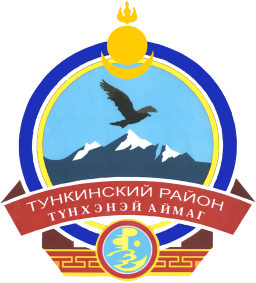 БУРЯАД РЕСПУБЛИКЫНТYНХЭНЭЙ АЙМАГАЙ  ЗАХИРГААН671010, с. Кырен, ул. Ленина 107,  тел. 41-5-61, факс 41-9-67, e-mail: tunka-rs@mail.ru671010, с. Кырен, ул. Ленина 107,  тел. 41-5-61, факс 41-9-67, e-mail: tunka-rs@mail.ru671010, с. Кырен, ул. Ленина 107,  тел. 41-5-61, факс 41-9-67, e-mail: tunka-rs@mail.ruПриложение1 к настоящему решению:Приложение 1к решению  Совета депутатов МО "Тункинский район"                                                                                                                                                                       "О бюджете МО "Тункинский район" на 2022 год                                                                                                                                                                            и на плановый период 2023 и 2024 годов " Приложение1 к настоящему решению:Приложение 1к решению  Совета депутатов МО "Тункинский район"                                                                                                                                                                       "О бюджете МО "Тункинский район" на 2022 год                                                                                                                                                                            и на плановый период 2023 и 2024 годов " Приложение1 к настоящему решению:Приложение 1к решению  Совета депутатов МО "Тункинский район"                                                                                                                                                                       "О бюджете МО "Тункинский район" на 2022 год                                                                                                                                                                            и на плановый период 2023 и 2024 годов " Прогноз поступления налоговых и неналоговых доходов в бюджет Прогноз поступления налоговых и неналоговых доходов в бюджет МО "Тункинский район" на 2022 годМО "Тункинский район" на 2022 годтыс. руб.КБКНаименование 2022 год КБКНаименование 2022 год 123ВСЕГО ДОХОДОВ77 568,50000 1 00 00000 00 0000 000Налоговые и неналоговые доходы77 568,50Налоговые доходы73 307,80000 1 01 00000 00 0000 000НАЛОГИ НА ПРИБЫЛЬ, ДОХОДЫ49 510,00000 1 01 02000 01 0000 110Налог на доходы физических лиц49 510,00182 1 01 02010 01 0000 110Налог на доходы физических лиц с доходов, источником которых является налоговый агент, за исключением доходов, в отношении которых исчисление и уплата налога осуществляются в соответствии со статьями 227, 227.1 и 228 Налогового кодекса Российской Федерации48 915,00182 1 01 02020 01 0000 110Налог на доходы физических лиц с доходов, полученных от осуществления деятельности физическими лицами, зарегистрированными в качестве индивидуальных предпринимателей, нотариусов, занимающихся частной практикой, адвокатов, учредивших адвокатские кабинеты, и других лиц, занимающихся частной практикой в соответствии со статьей 227 Налогового кодекса Российской Федерации35,00 182 1 01 02030 01 0000 110Налог на доходы физических лиц с доходов, полученных физическими лицами в соответствии со статьей 228 Налогового кодекса Российской Федерации440,00 182 1 01 02040 01 0000 110Налог на доходы физических лиц в виде фиксированных авансовых платежей с доходов, полученных физическими лицами, являющимися иностранными гражданами, осуществляющими трудовую деятельность по найму на основании патента в соответствии со статьей 227.1 Налогового кодекса Российской Федерации120,00 000 1 03 00000 00 0000 000 НАЛОГИ НА ТОВАРЫ (РАБОТЫ, УСЛУГИ), РЕАЛИЗУЕМЫЕ НА ТЕРРИТОРИИ РОССИЙСКОЙ ФЕДЕРАЦИИ7 812,30 100 1 03 02000 01 0000 110 Акцизы по подакцизным товарам (продукции), производимым на территории Российской Федерации7 812,30 100 1 03 02231 01 0000 110 Доходы от уплаты акцизов на дизельное топливо, подлежащие распределению между бюджетами субъектов Российской Федерации и местными бюджетами с учетом установленных дифференцированных нормативов отчислений в местные бюджеты (по нормативам, установленным федеральным законом о федеральном бюджете в целях формирования дорожных фондов субъектов Российской Федерации)3 544,30 100 1 03 02241 01 0000 110 Доходы от уплаты акцизов на моторные масла для дизельных и (или) карбюраторных (инжекторных) двигателей, подлежащие распределению между бюджетами субъектов Российской Федерации и местными бюджетами с учетом установленных дифференцированных нормативов отчислений в местные бюджеты (по нормативам, установленным федеральным законом о федеральном бюджете в целях формирования дорожных фондов субъектов Российской Федерации)25,00 100 1 03 02251 01 0000 110 Доходы от уплаты акцизов на автомобильный бензин, подлежащие распределению между бюджетами субъектов Российской Федерации и местными бюджетами с учетом установленных дифференцированных нормативов отчислений в местные бюджеты (по нормативам, установленным федеральным законом о федеральном бюджете в целях формирования дорожных фондов субъектов Российской Федерации)4 880,00 100 1 03 02261 01 0000 110 Доходы от уплаты акцизов на прямогонный бензин, подлежащие распределению между бюджетами субъектов Российской Федерации и местными бюджетами с учетом установленных дифференцированных нормативов отчислений в местные бюджеты (по нормативам, установленным федеральным законом о федеральном бюджете в целях формирования дорожных фондов субъектов Российской Федерации)-637,00000 1 05 00000 00 0000 000НАЛОГИ НА СОВОКУПНЫЙ ДОХОД13 785,50182 1 05 00000 00 0000 110Налог, взимаемый по упрощенной системе налогообложения 11 000,00182 1 05 01010 01 0000 110Налог, взимаемый с налогоплательщиков, выбравших в качестве объекта налогообложения доходы7 000,00 182 105 01020 01 0000 110Налог, взимаемый с налогоплательщиков, выбравших в качестве объекта налогообложения доходы, уменьшенные на величину расходов4 000,00182 1 05 02000 02 0000 110Единый налог на вмененный доход для отдельных видов деятельности0,00182 1 05 02010 02 0000 110Единый налог на вмененный доход для отдельных видов деятельности0,00182 1 05 03000 01 0000 110Единый сельскохозяйственный налог85,50182 1 05 03010 01 0000 110 Единый сельскохозяйственный налог85,50182 1 05 04000 02 0000 110Налог, взимаемый в связи с применением патентной системы налогообложения2 700,00182 1 05 04020 02 0000 110Налог, взимаемый в связи с применением патентной системы налогообложения, зачисляемый в бюджеты муниципальных районов 2 700,00000 1 08 00000 00 0000 000ГОСУДАРСТВЕННАЯ ПОШЛИНА2 200,00182 1 08 03000 01 0000 110Госпошлина по делам, рассматриваемым в судах общей юрисдикции, мировыми судьями2 200,00182 1 08 03010 01 0000 110Государственная пошлина по делам, рассматриваемым в судах общей юрисдикции, мировыми судьями (за исключением Верховного Суда Российской Федерации)2 200,00Неналоговые доходы4 260,70000 1 11 00000 00 0000 000ДОХОДЫ ОТ ИСПОЛЬЗОВАНИЯ ИМУЩЕСТВА, НАХОДЯЩЕГОСЯ В ГОСУДАРСТВЕННОЙ И МУНИЦИПАЛЬНОЙ СОБСТВЕННОСТИ2 795,70981 1 11 05000 00 0000 120Доходы, получаемые в виде арендной либо иной платы за передачу в возмездное пользование государственного и муниципального имущества (за исключением имущества бюджетных и автономных учреждений, а также имущества государственных и муниципальных унитарных предприятий, в том числе казенных)2 795,70981 1 11 05013 05 0000 120Доходы, получаемые в виде арендной платы за земельные участки, государственная собственность на которые не разграничена и которые расположены в границах сельских поселений и межселенных территорий муниципальных районов, а также средства от продажи права на заключение договоров аренды указанных земельных участков578,20981 1 11 05035 05 0000 120Доходы от сдачи в аренду имущества, находящегося в оперативном управлении органов управления муниципальных районов и созданных ими учреждений (за исключением имущества муниципальных бюджетных и автономных учреждений)2 217,50048 1 12 00000 00 0000 000ПЛАТЕЖИ ПРИ ПОЛЬЗОВАНИИ ПРИРОДНЫМИ РЕСУРСАМИ100,00048 1 12 01000 01 0000 120Плата за негативное воздействие на окружающую среду100,00048 1 12 01010 01 0000 120Плата за выбросы загрязняющих веществ в атмосферный воздух стационарными объектами55,00048 1 12 01030 01 0000 120 Плата за сбросы загрязняющих веществ в водные объекты10,00 048 1 12 01040 01 0000 120Плата за размещение отходов производства и потребления5,00 000 1 13 00000 00 0000 000  ДОХОДЫ ОТ ОКАЗАНИЯ ПЛАТНЫХ УСЛУГ И КОМПЕНСАЦИИ ЗАТРАТ ГОСУДАРСТВА770,90986 1 13 02995 05 0000 130Прочие доходы от компенсации затрат бюджетов муниципальных районов614,90983 1 13 02995 05 0000 130Прочие доходы от компенсации затрат бюджетов муниципальных районов156,00000 1 16 00000 00 0000 000ШТРАФЫ, САНКЦИИ, ВОЗМЕЩЕНИЕ УЩЕРБА594,1000 1 16 00000 00 0000 140 Поступления  от денежных взысканий (штрафов) и иных сумм в возмещении ущерба, зачисляемые в местные бюджеты594,1841 1 16 01193 01 0000 140Административные штрафы, установленные главой 19 Кодекса Российской Федерации об административных правонарушениях, за административные правонарушения против порядка управления, налагаемые мировыми судьями, комиссиями по делам несовершеннолетних и защите их прав589,10983 116 10123 01 0000 140Доходы от денежных взысканий (штрафов), поступающие в счет погашения задолженности, образовавшейся до 1 января 2020 года, подлежащие зачислению в бюджет муниципального образования по нормативам, действовавшим в 2019 году5,00Приложение 2  к настоящему решению:Приложение 2  к настоящему решению:Приложение 2  к настоящему решению:Приложение 2  к настоящему решению:Приложение 2  к настоящему решению:Приложение 3Приложение 3Приложение 3к решению Совета депутатов МО "Тункинский район"                                                                                                                                                                                                                                                                                                                                                                                                                                                                                                                                                                                                                                                                                          и плановый период 2023 и 2024 годов" к решению Совета депутатов МО "Тункинский район"                                                                                                                                                                                                                                                                                                                                                                                                                                                                                                                                                                                                                                                                                          и плановый период 2023 и 2024 годов" к решению Совета депутатов МО "Тункинский район"                                                                                                                                                                                                                                                                                                                                                                                                                                                                                                                                                                                                                                                                                          и плановый период 2023 и 2024 годов" к решению Совета депутатов МО "Тункинский район"                                                                                                                                                                                                                                                                                                                                                                                                                                                                                                                                                                                                                                                                                          и плановый период 2023 и 2024 годов" к решению Совета депутатов МО "Тункинский район"                                                                                                                                                                                                                                                                                                                                                                                                                                                                                                                                                                                                                                                                                          и плановый период 2023 и 2024 годов" Объем безвозмездных поступлений на 2022годОбъем безвозмездных поступлений на 2022годОбъем безвозмездных поступлений на 2022год тыс. руб.ГРБСКодНаименованиеСумма Сумма ГРБСКодНаименованиеСумма Сумма 0002 00 00000 00 0000 000БЕЗВОЗМЕЗДНЫЕ ПОСТУПЛЕНИЯ 898 248,900002 02 00000 00 0000 000БЕЗВОЗМЕЗДНЫЕ ПОСТУПЛЕНИЯ ОТ ДРУГИХ БЮДЖЕТОВ БЮДЖЕТНОЙ СИСТЕМЫ РОССИЙСКОЙ ФЕДЕРАЦИИ898 248,90000 2 02 10000 00 0000 150ДОТАЦИИ БЮДЖЕТАМ СУБЪЕКТОВ РОССИЙСКОЙ ФЕДЕРАЦИИ И МУНИЦИПАЛЬНЫХ ОБРАЗОВАНИЙ163 820,70982 2 02 15001 05 0000 150Дотации бюджетам муниципальных районов на выравнивание бюджетной обеспеченности163 820,70000 2 02 20000 00 0000 150СУБСИДИИ БЮДЖЕТАМ СУБЪЕКТОВ РОССИЙСКОЙ ФЕДЕРАЦИИ И МУНИЦИПАЛЬНЫХ ОБРАЗОВАНИЙ (МЕЖБЮДЖЕТНЫЕ СУБСИДИИ)421 739,50986 2 02 25750 05 0000 150Субсидия бюджетам муниципальных районов на реализацию мероприятий по модернизации школьных систем образования 127 935,40987983  02  25467 05  0000  150обеспечение развития и укрепления материально-технической базы домов культуры в населенных пунктах с числом жителей до 50 тыс. человек 991,609832 02 25497 05 0000 150Субсидии на реализацию мероприятий по обеспечению жильем молодых семей1 512,309832 02 25576 05 0000 150Субсидии на реализацию мероприятий по обеспечению комплексного развития сельских территорий (улучшение жилищных условий граждан, проживающих на сельских территориях) 1 024,609832 02 25555 05 0000 150Субсидии на поддержку государственных программ субъектов Российской Федерации и муниципальных программ формирования современной городской среды1 642,709872 02 25513 05 0000 150Субсидии бюджетам муниципальных образований в Республике Бурятия на развитие сети культурно-досугового типа в сельской местности  4 373,309832 02 29999 05 0000 150Субсидия бюджетам муниципальных районов на обеспечение профессиональной переподготовки, повышения квалификации лиц, замещающих выборные должности и муниципальных служащих 168,009872 02 29999 05 0000 150субсидия бюджетам муниципальных образований на выплату денежного поощрения лучшим работникам сельских учреждений культуры и лучшим сельским учреждениям культуры 159,609812 02 29999 05 0000 150Субсидии на строительство и реконструкцию (модернизацию) объектов питьевого водоснабжения 0,009862 02 29999 05 0000 150Субсидии из республиканского бюджета бюджетам муниципальных районов  на оплату труда обслуживающего персонала муниципальных общеобразовательных организаций, а также на оплату услуг сторонним организациям за выполнение работ (оказание услуг) 83 693,609812 02 29999 05 0000 150Субсидии на дорожную деятельность в отношении автомобильных дорог общего пользования местного значения319,209832 02 29999 05 0000 150Субсидии на реализацию мероприятий регионального проекта «Социальная активность»100,009832 02 29999 05 0000 150Субсидии бюджетам муниципальных районов(городских округов) на содержание инструкторов по физической культуре и спорту390,809832 02 29999 05 0000 150Субсидии муниципальным учреждениям, реализующим программы спортивной подготовки5 645,809872 02 29999 05 0000 150Субсидии бюджетам муниципальных районов на повышение средней заработной платы работников муниципальных учреждений культуры 15 843,709812 02 29999 05 0000 150Субсидии местным бюджетам на реализацию первоочередных мероприятий по модернизации, капитальному ремонту и подго-товке к отопительному сезону объектов коммунальной инфраструктуры, находящихся в муниципальной собственности 6 470,009862 02 29999 05 0000 150Субсидии на организацию горячего питания обучающихся, получающих основное общее, среднее общее образование в муниципальных образовательных организациях 9 476,409862 02 29999 05 0000 150Субсидии бюджетам  муниципальных районов (городских округов) на увеличение фондов оплаты труда педагогических работников муниципальных организаций дополнительного образования11 146,609832 02 29999 05 0000 150Субсидии бюджетам муниципальных образований на развитие общественной инфраструктуры, капитальный ремонт, реконструкцию, строительство объектов образования, физической культуры и спорта, культуры, дорожного хозяйства, жилищно-коммунального хозяйства10 249,609832 02 29999 05 0000 150Субсидии бюджетам муниципальных районов на мероприятия по обеспечению деятельности по охране правопорядка и общественной безопасности0,009822 02 29999 05 0000 150Субсидии бюджетам муниципальных районов (городских округов) на финансирование расходных обязательств муниципальных районов (городских округов) 60 370,209822 02 29999 05 0000 150субсидии на обеспечение сбалансированности местных бюджетов по социально значимым и первоочередным расходам на 2022 год33 389,509862 02 29999 05 0000 150Субсидии бюджетам муниципальных районов на обеспечение муниципальных дошкольных и общеобразовательных организаций педагогическими работниками500,009812 02 29999 05 0000 150Субсидии на приобретение объектов коммунальной инфраструктуры 8 300,009812 02 29999 05 0000 150Субсидия муниципальным образованиям на капитальный ремонт объектов коммунальной инфраструктуры17 167,309872 02 29999 05 0000 150Субсидии бюджетам муниципальных районов (городских округов) на повышение  средней заработной платы педагогических работников муниципальных учреждений дополнительного образования отрасли"Культура" в целях выполнения Указа Президента Российской Федерации от 1 июня 2012 года № 761 "О Национальной стратегии действий в интересах детей на 2012-2017 годы"2 811,709862 02 29999 05 0000 150Субсидии на обеспечение компенсации питания родителям(законным представителям) обучающихся в муниципальных общеобразовательных организациях, имеющих статус обучающихся с оганиченными возможностями здоровья, обучение которых организовано на дому152,309862 02 29999 05 0000 150Субсидия на организацию бесплатного горячего питания обучающихся, получающих начальное общее образование в муниципальных образовательных организациях на 2021 год17 905,300002 02 30000 00 0000 150СУБВЕНЦИИ БЮДЖЕТАМ СУБЪЕКТОВ РОССИЙСКОЙ ФЕДЕРАЦИИ И МУНИЦИПАЛЬНЫХ ОБРАЗОВАНИЙ291 246,109832 02 35120 05 0000 150Субвенции местным бюджетам на составление (изменение и дополнение) списков кандидатов в присяжные заседатели судов общей юрисдикции в Российской Федерации 83,809862 02 30021 05 0000 150Субвенция местным бюджетам  на выплату вознаграждения за выполнение функций классного руководителя педагогическим работникам муниципальных образовательных организаций, реализующих образовательные программы начального общего, основного общего, среднего общего образования4 176,609832 02 30024 05 0000 150Субвенция местным бюджетам на осуществление и администрирование отдельного государственного полномочия по организации мероприятий при осуществлении деятельности по обращению с животными без владельцев, в том числе:604,409832 02 30024 05 0000 150 по обращению с животными без владельцев595,509832 02 30024 05 0000 150на администрирование 8,909862 02 30024 05 0000 150Субвенции местным бюджетам на администрирование передаваемых органам местного самоуправления государственных полномочий по организации и обеспечению отдыха и оздоровления детей27,209862 02 30024 05 0000 150Субвенции  местным бюджетам на финансовое обеспечение получения начального общего, основного общего, среднего общего образования в муниципальных общеобразовательных организациях, дополнительного образования детей в муниципальных общеобразовательных организациях203 840,809862 02 30024 05 0000 150Субвенции местным бюджетам на администрирование передаваемых органам местного самоуправления государственных полномочий по закону Республики Бурятия от 08 июля 2008 года №394-IV "О наделении органов местного самоуправления муниципальных районов и городских округов в Республике Бурятия отдельными государственными полномочиями в области образования"62,609822 02 30024 05 0000 150Субвенции бюджетам муниципальных районов на осуществление государственных полномочий по расчету и предоставлению дотаций поселениям57,40Субвенции местным бюджетам на предоставление мер социальной поддержки по оплате коммунальных услуг педагогическим работникам муниципальных образовательных организаций, дополнительного образования, бывшим педагогическим работникам образовательных организаций, переведнным специалистам в организации, реализующие программы спортивной подготовки, специалистам организаций, реализующих программы спортивной подготовки, в соответствии с перечнем должностей, утвержденным органом государственной власти Республики Бурятия в области физической культуры и спорта, специалистам муниципильных учреждений культуры, проживающим и работающим в сельских населенных пунктах, рабочих поселках (поселках городского типа) на территории Республики Бурятия13 051,409862 02 30024 05 0000 150педагогическим работникам муниципальных образовательных организаций12 000,009872 02 30024 05 0000 150специалистам муниципальных учреждений культуры373,409832 02 30024 05 0000 150переведенным специалистам в организации, реализующие программы спортивной подготовки, специалистам организаций, реализующих программы спортивной подготовки678,009832 02 30024 05 0000 150Субвенции местным бюджетам  на осуществление государственных полномочий по образованию и организации деятельности комиссий по делам несовершеннолетних и защите их прав в Республике Бурятия 999,309832 02 30024 05 0000 150Субвенции местным бюджетам на осуществление отдельных государственных полномочий по регулированию тарифов на перевозки пассажиров и багажа всеми видами общественного транспорта в городском и пригородном сообщении (кроме железнодорожного транспорта)3,209832 02 30024 05 0000 150Субвенции местным бюджетам на осуществление государственных полномочий по созданию и организации деятельности административных комиссий 217,709832 02 30024 05 0000 150Субвенции местным бюджетам на осуществление государственных полномочий по организации и осуществлению деятельности опеке и попечительству в Республике Бурятия 999,309832 02 30024 05 0000 150Субвенция местным бюжетам на осуществление отдельных государственных полномочий по уведомительной регистрации коллективных договоров301,609832 02 30024 05 0000 150субвенций на осуществление и администрирование отдельного государственного полномочия на капитальный (текущий) ремонт и содержание сибиреязвенных захоронений и скотомогильников (биотермических ям)95,109832 02 30024 05 0000 150Сумма на ка-питальный (текущий) ремонт и содержание си-биреязвенных захоронений и скотомогиль-ников (био-термических ям)82,709832 02 30024 05 0000 150Сумма на администрирование12,409832 02 30024 05 0000 150Субвенции местным бюджетам на осуществление и администрирование отдельного государственного полномочия по поддержке сельского хозяйства в том числе:416,802 02 30024 05 0000 150на поддержку сельского хозяйства 415,002 02 30024 05 0000 150на администрирование 1,809832 02 30024 05 0000 150Субвенции местным бюджетам на осуществление государственных полномочий по хранению, комплектованию, учету и использованию архивных документов Республики Бурятия730,609862 02 30024 05 0000 150Субвенции местным бюджетам на финансовое обеспечение получения дошкольного образования в муниципальных образовательных организациях 60 997,109862 02 39999 05 0000 150Субвенции  местным бюджетам на обеспечение прав детей, находящихся в трудной жизненной ситуации, на отдых и  оздоровление и организацию деятельности по обеспеченеию прав детей, находящихся в трудной жизненной ситуации, на отдых и оздоровление, в том числе2 725,709862 02 39999 05 0000 150                        на отдых и оздоровление 2 685,409862 02 39999 05 0000 150                        на организацию деятельности 40,30983Субвенций на осуществление государственных полномочий по обеспечению жилыми помещениями детей-сирот и детей, оставшихся без попечения родителей, лиц из числа детей-сирот и детей, оставшихся без попечения родителей, на 2022 год42,409862 02 39999 05 0000 150Субвенция местным бюджетам на организацию и обеспечение отдыха и оздоровления детей в загородных стационарных детских оздоровительных лагерях, оздоровительных лагерях с дневным пребыванием  и иных детских лагерях сезонного действия (за исключением загородных стационарных детских оздоровительных лагерей), за исключением организации отдыха деей в каникулярное время и обеспечение прав детей, находящихся в трудной жизненной ситуации, на отдых и оздоровление1 813,100002 02 40000 00 0000 150ИНЫЕ МЕЖБЮДЖЕТНЫЕ ТРАНСФЕРТЫ41 208,009832 02 49999 05 0000 150Республиканский конкурс "Лучшее территориальное общественное самоуправление"3 885,009872 02 49999 05 0000 150Иные межбюджетные трансферты на комплектование книжных фондов муниципальных библиотек0,009832 02 49999 05 0000 150Резервный фонд финансирования непредвиденных расходов Правительства Республики Бурятия900,209862 02 45303 05 0000 150Иные межбюджетные трансферты бюджетам муниципальных образований на ежемесячное денежное вознаграждение за классное руководство педагогическим работникам государственных и муниципальных общеобразовательных учреждений 24 932,309852 02 40014 05 0000 150  Межбюджетные трансферты, передаваемые бюджетам муниципальных районов из бюджетов поселений на осуществление части полномочий по решению вопросов местного значения в соответствии с заключенными соглашениями155,009872 02 40014 05 0000 150  Межбюджетные трансферты, передаваемые бюджетам муниципальных районов из бюджетов поселений на осуществление части полномочий по решению вопросов местного значения в соответствии с заключенными соглашениями0,009872 02 40014 05 0000 150  Межбюджетные трансферты, передаваемые бюджетам муниципальных районов из бюджетов поселений на осуществление части полномочий по решению вопросов местного значения в соответствии с заключенными соглашениями10 375,509822 02 40014 05 0000 150  Межбюджетные трансферты, передаваемые бюджетам муниципальных районов из бюджетов поселений на осуществление части полномочий по решению вопросов местного значения в соответствии с заключенными соглашениями960,000002 07 00000 00 0000 150ПРОЧИЕ БЕЗВОЗМЕЗДНЫЕ ПОСТУПЛЕНИЯ2 000,00983 2 07 05030 05 0000 150  Прочие безвозмездные поступления в бюджеты муниципальных районов0,00983 2 07 05030 05 0000 150  Прочие безвозмездные поступления в бюджеты муниципальных районов2 000,00000 2 18 00000 00 0000 000 ДОХОДЫ БЮДЖЕТОВ БЮДЖЕТНОЙ СИСТЕМЫ РОССИЙСКОЙ ФЕДЕРАЦИИ ОТ ВОЗВРАТА БЮДЖЕТАМИ БЮДЖЕТНОЙ СИСТЕМЫ РОССИЙСКОЙ ФЕДЕРАЦИИ И ОРГАНИЗАЦИЯМИ ОСТАТКОВ СУБСИДИЙ, СУБВЕНЦИЙ И ИНЫХ МЕЖБЮДЖЕТНЫХ ТРАНСФЕРТОВ, ИМЕЮЩИХ ЦЕЛЕВОЕ НАЗНАЧЕНИЕ, ПРОШЛЫХ ЛЕТ96,40982 2 18 0501005 0000 150 Доходы бюджетов муниципальных районов от возврата бюджетами бюджетной системы Российской Федерации от остатков субсидий, субвенций и иных межбюджетных трансфертов, имеющих целеое назначение прошлых лет из бюджетов поселений0,00982 2 18 60010 05 0000 150Доходы бюджетов муниципальных районов от возврата прочих остатков субсидий, субвенций и иных межбюджетных трансфертов, имеющих целевое назначение, прошлых лет из бюджетов поселений96,40000 2 19 00000 00 0000 000ВОЗВРАТ ОСТАТКОВ СУБСИДИЙ, СУБВЕНЦИЙ И ИНЫХ МЕЖБЮДЖЕТНЫХ ТРАНСФЕРТОВ, ИМЕЮЩИХ ЦЕЛЕВОЕ НАЗНАЧЕНИЕ, ПРОШЛЫХ ЛЕТ-21 861,809812 19 05000 05 0000 150Возврат остатков субсидий, субвенций и иных межбюджетных трансфертов, имеющих целевое назначение, прошлых лет из бюджетов муниципальных районов-20 363,50982 2 19 05000 05 0000 150Возврат остатков субсидий, субвенций и иных межбюджетных трансфертов, имеющих целевое назначение, прошлых лет из бюджетов муниципальных районов-6,809832 19 05000 05 0000 150Возврат остатков субсидий, субвенций и иных межбюджетных трансфертов, имеющих целевое назначение, прошлых лет из бюджетов муниципальных районов-1 281,00986 2 19 05000 05 0000 150Возврат остатков субсидий, субвенций и иных межбюджетных трансфертов, имеющих целевое назначение, прошлых лет из бюджетов муниципальных районов-210,509872 19 05000 05 0000 150Возврат остатков субсидий, субвенций и иных межбюджетных трансфертов, имеющих целевое назначение, прошлых лет из бюджетов муниципальных районов0,00ВСЕГОВСЕГОВСЕГО898 248,90Приложение 3 к настоящему решению:Приложение 4 к решению  Совета депутатов МО "Тункинский район"                                                                                                                                                                                                                                                                                                    "О бюджете МО "Тункинский район" на 2022 год                                                                                                                                                                                                                                                                    и на плановый период 2023 и 2024 годов "Объем безвозмездных поступлений на 2023-2024 годыПриложение 3 к настоящему решению:Приложение 4 к решению  Совета депутатов МО "Тункинский район"                                                                                                                                                                                                                                                                                                    "О бюджете МО "Тункинский район" на 2022 год                                                                                                                                                                                                                                                                    и на плановый период 2023 и 2024 годов "Объем безвозмездных поступлений на 2023-2024 годыПриложение 3 к настоящему решению:Приложение 4 к решению  Совета депутатов МО "Тункинский район"                                                                                                                                                                                                                                                                                                    "О бюджете МО "Тункинский район" на 2022 год                                                                                                                                                                                                                                                                    и на плановый период 2023 и 2024 годов "Объем безвозмездных поступлений на 2023-2024 годыПриложение 3 к настоящему решению:Приложение 4 к решению  Совета депутатов МО "Тункинский район"                                                                                                                                                                                                                                                                                                    "О бюджете МО "Тункинский район" на 2022 год                                                                                                                                                                                                                                                                    и на плановый период 2023 и 2024 годов "Объем безвозмездных поступлений на 2023-2024 годыПриложение 3 к настоящему решению:Приложение 4 к решению  Совета депутатов МО "Тункинский район"                                                                                                                                                                                                                                                                                                    "О бюджете МО "Тункинский район" на 2022 год                                                                                                                                                                                                                                                                    и на плановый период 2023 и 2024 годов "Объем безвозмездных поступлений на 2023-2024 годыГРБСКодНаименование2023 год2024ГРБСКодНаименование2023 год20240002 00 00000 00 0000 000БЕЗВОЗМЕЗДНЫЕ ПОСТУПЛЕНИЯ 682 992,20698 723,200002 02 00000 00 0000 000БЕЗВОЗМЕЗДНЫЕ ПОСТУПЛЕНИЯ ОТ ДРУГИХ БЮДЖЕТОВ БЮДЖЕТНОЙ СИСТЕМЫ РОССИЙСКОЙ ФЕДЕРАЦИИ682 992,20698 723,20000 2 02 10000 00 0000 150ДОТАЦИИ БЮДЖЕТАМ СУБЪЕКТОВ РОССИЙСКОЙ ФЕДЕРАЦИИ И МУНИЦИПАЛЬНЫХ ОБРАЗОВАНИЙ131 056,60131 056,60982 2 02 15001 05 0000 150Дотации бюджетам муниципальных районов на выравнивание бюджетной обеспеченности131 056,60131 056,60000 2 02 20000 00 0000 150СУБСИДИИ БЮДЖЕТАМ СУБЪЕКТОВ РОССИЙСКОЙ ФЕДЕРАЦИИ И МУНИЦИПАЛЬНЫХ ОБРАЗОВАНИЙ (МЕЖБЮДЖЕТНЫЕ СУБСИДИИ)235 894,80247 737,409832 02 25497 05 0000 150Субсидии на реализацию мероприятий по по обеспечению жильем молодых семей1 788,702 198,709832 02 29999 05 0000 150Субсидии муниципальным учреждениям, реализующим программы спортивной подготовки5 645,805 645,809832 02 25555 05 0000 150Субсидии на поддержку государственных программ субъектов Российской Федерации и муниципальных программ формирования современной городской среды1 642,701 825,209822 02 29999 05 0000 150Субсидии на софинансирование расходных обязательств муниципальных районов (городских округов) на содержание и обеспечение деятельности (оказание услуг) муниципальных учреждений 60 370,2060 370,209812 02 29999 05 0000 150Субсидии из республиканского бюджета бюджетам муниципальных районов 
на оплату труда обслуживающего персонала муниципальных 
общеобразовательных организаций, а также на оплату услуг сторонним организациям за выполнение работ (оказание услуг)83 693,6083 693,609832 02 29999 05 0000 150Субсидии бюджетам муниципальных районов на обеспечение профессиональной переподготовки, повышения квалификации глав муниципальных образований и муниципальных служащих 168,00168,009832 02 29999 05 0000 150Субсидии бюджетам муниципальных районов, городских округов на дорожную деятельность в отношении автомобильных дорог общего пользования местного значения20 957,7031 725,109832 02 29999 05 0000 150Субсидии бюджетам муниципальных районов(городских округов) на содержание инструкторов по физической культуре и спорту390,80390,809872 02 29999 05 0000 150Субсидии бюджетам муниципальных районов на повышение средней заработной платы работников муниципальных учреждений культуры 15 843,7015 843,709862 02 29999 05 0000 150Субсидии бюджетам  муниципальных районов (городских округов) на увеличение фондов оплаты труда педагогических работников муниципальных организаций дополнительного образования11 146,6011 146,609862 02 29999 05 0000 150Субсидии бюджетам муниципальных образований на организацию горячего питания обучающихся, получающих основное общее, среднее общее образование в муниципальных образовательных организациях9 476,409 476,409862 02 29999 05 0000 150Субсидии бюджетам муниципальных образований на мероприятия по организации бесплатного горячего питания обучающихся, получающих начальное общее образование в муниципальных образовательных организациях 17 206,7017 689,409862 02 29999 05 0000 150Субсидии на обеспечение муниципальных дошкольных и общеобразовательных организаций педагогическими работниками500,00500,009862 02 29999 05 0000 150Субсидии на обеспечение компенсации питания родителям (законным представителям) обучающихся в муниципальных общеобразовательных организациях, имеющих статус обучающихся с ограниченными возможностями здоровья, обучение которых организовано на дому152,30152,309872 02 29999 05 0000 150Субсидии на повышение средней заработной платы педагогических работников муниципальных учреждений дополнительного образования отрасли «Культура» в целях выполнения Указа Президента Российской Федерации от 1 июня 2012 года № 761 «О Национальной стратегии действий в интересах детей на 2012 – 2017 годы»2 811,702 811,709812 02 29999 05 0000 150Субсидии бюджетам муниципальных образований на развитие общественной инфраструктуры, капитальный ремонт, реконструкцию, строительство объектов образования, физической культуры и спорта, культуры, дорожного хозяйства, жилищно-коммунального хозяйства4 099,904 099,900002 02 30000 00 0000 150СУБВЕНЦИИ БЮДЖЕТАМ СУБЪЕКТОВ РОССИЙСКОЙ ФЕДЕРАЦИИ И МУНИЦИПАЛЬНЫХ ОБРАЗОВАНИЙ291 113,50290 722,509832 02 35120 05 0000 150Субвенции местным бюджетам на составление (изменение и дополнение) списков кандидатов в присяжные заседатели судов общей юрисдикции в Российской Федерации 4,704,209862 02 30021 05 0000 150Субвенции местным бюджетам  на выплату вознаграждения за выполнение функций классного руководителя педагогическим работникам муниципальных образовательных организаций, реализующих образовательные программы начального общего, основного общего, среднего общего образования4 176,604 200,109832 02 30024 05 0000 150Субвенции местным бюджетам на осуществление и администрирование отдельного государственного полномочия по организации мероприятий при осуществлении деятельности по обращению с животными без владельцев, в том числе:548,60548,609832 02 30024 05 0000 150по отлову, транспортировке и содержанию безнадзорных домашних животных540,50540,509832 02 30024 05 0000 150на администрирование 8,108,109832 02 30024 05 0000 150субвенций на осуществление и администрирование отдельного государственного полномочия на капитальный (текущий) ремонт и содержание сибиреязвенных захоронений и скотомогильников (биотермических ям) на 2022 год95,1095,109832 02 30024 05 0000 150Сумма на капитальный (текущий) ремонт и содержание сибиреязвенных захоронений и скотомогильников (биотермических ям)82,7082,709832 02 30024 05 0000 150Сумма на администрирование12,4012,409862 02 30024 05 0000 150Субвенции местным бюджетам на администрирование передаваемых органам местного самоуправления государственных полномочий по организации и обеспечению отдыха и оздоровления детей27,2027,209862 02 30024 05 0000 150Субвенции  местным бюджетам на финансовое обеспечение получения начального общего, основного общего, среднего общего образования в муниципальных общеобразовательных организациях, дополнительного образования детей в муниципальных общеобразовательных организациях203 840,80203 840,809862 02 30024 05 0000 150Субвенции местным бюджетам на администрирование передаваемых органам местного самоуправления государственных полномочий по закону Республики Бурятия от 08 июля 2008 года №394-IV "О наделении органов местного самоуправления муниципальных районов и городских округов в Республике Бурятия отдельными государственными полномочиями в области образования"62,6063,009822 02 30024 05 0000 150Субвенция бюджетам муниципальных районов на осуществление государственных полномочий по расчету и предоставлению дотаций поселениям59,7062,10Субвенции местным бюджетам на предоставление мер социальной поддержки по оплате коммунальных услуг педагогическим работникам муниципальных образовательных организаций, дополнительного образования, бывшим педагогическим работникам образовательных организаций, переведнным специалистам в организации, реализующие программы спортивной подготовки, специалистам организаций, реализующих программы спортивной подготовки, в соответствии с перечнем должностей, утвержденным органом государственной власти Республики Бурятия в области физической культуры и спорта, специалистам муниципильных учреждений культуры, проживающим и работающим в сельских населенных пунктах, рабочих поселках (поселках городского типа) на территории Республики Бурятия, в том числе:13 051,4013 051,409862 02 30024 05 0000 150педагогическим работникам муниципальных образовательных организаций12 000,0012 000,009872 02 30024 05 0000 150специалистам муниципальных учреждений культуры373,40373,409832 02 30024 05 0000 150переведенным специалистам в организации, реализующие программы спортивной подготовки, специалистам организаций, реализующих программы спортивной подготовки678,00678,009832 02 30024 05 0000 150Субвенции местным бюджетам  на осуществление государственных полномочий по  организации и осуществлению деятельности по опеке и попечительству в Республике Бурятия 999,30999,309832 02 30024 05 0000 150Субвенции местным бюджетам на осуществление отдельных государственных полномочий по регулированию тарифов на перевозки пассажиров и багажа всеми видами общественного транспорта в городском и пригородном сообщении (кроме железнодорожного транспорта)3,203,209832 02 30024 05 0000 150Субвенции местным бюджетам на осуществление государственных полномочий по созданию и организации деятельности административных комиссий 217,70217,709832 02 30024 05 0000 150Субвенции  местным бюджетам  на осуществление государственных полномочий по образованию и  организации деятельности комиссий по делам несовершеннолетних и защите их прав в Республике Бурятия 999,30999,309832 02 30024 05 0000 150Субвенции местным бюжетам на осуществление отдельных государственных полномочий по уведомительной регистрации коллективных договоров301,60301,609832 02 30024 05 0000 150Субвенции местным бюджетам на осуществление и администрирование отдельного государственного полномочия по поддержке сельского хозяйства в том числе:416,800,009832 02 30024 05 0000 150на поддержку сельского хозяйства 415,000,009832 02 30024 05 0000 150на администрирование 1,800,009832 02 30024 05 0000 150Субвенции местным бюджетам на осуществление государственных полномочий по хранению, комплектованию, учету и использованию архивных документов Республики Бурятия730,60730,609862 02 30024 05 0000 150Субвенции местным бюджетам на финансовое обеспечение получения дошкольного образования в муниципальных образовательных организациях 60 997,1060 997,109862 02 39999 05 0000 150Прочие субвенции,  местным бюджетам на обеспечение прав детей, находящихся в трудной жизненной ситуации, на отдых и  оздоровление и организацию деятельности по обеспеченеию прав детей, находящихся в трудной жизненной ситуации, на отдых и оздоровление, в том числе:2 725,702 725,709862 02 39999 05 0000 150                        на отдых и оздоровление 2 685,402 685,409862 02 39999 05 0000 150                        на организацию деятельности 40,3040,30Субвенции на осуществление государственных полномочий по обеспечению жилыми помещениями детей-сирот и детей , оставшихся без попечения родителей, лиц из числа детей сирот и детей,  оставшихся без попечения родителей,   42,4042,409862 02 39999 05 0000 150Субвенции местным бюджетам на организацию и обеспечение отдыха и оздоровления детей в загородных стационарных детских оздоровительных лагерях, оздоровительных лагерях с дневным пребыванием  и иных детских лагерях сезонного действия (за исключением загородных стационарных детских оздоровительных лагерей), за исключением организации отдыха деей в каникулярное время и обеспечение прав детей, находящихся в трудной жизненной ситуации, на отдых и оздоровление1 813,101 813,100002 02 40000 00 0000 150ИНЫЕ МЕЖБЮДЖЕТНЫЕ ТРАНСФЕРТЫ24 927,3029 206,70Иные межбюджетные трансфертов бюджетам муниципальных образований на ежемесячное денежное вознаграждение за классное руководство педагогическим работникам государственных и муниципальных общеобразовательных учреждений 24 772,3029 051,709852 02 40014 05 0000 150  Межбюджетные трансферты, передаваемые бюджетам муниципальных районов из бюджетов поселений на осуществление части полномочий по решению вопросов местного значения в соответствии с заключенными соглашениями155,00155,000002 07 00000 00 0000 180ПРОЧИЕ БЕЗВОЗМЕЗДНЫЕ ПОСТУПЛЕНИЯ0,000,00983 2 07 05030 05 0000 180  Прочие безвозмездные поступления в бюджеты муниципальных районов0,000,00987 2 07 05030 05 0000 180  Прочие безвозмездные поступления в бюджеты муниципальных районов0,000,00                                                     ВСЕГО                                                     ВСЕГО                                                     ВСЕГО682 992,20698 723,20Приложение 4 к настоящему решению:Приложение 5к решению  Совета депутатов МО "Тункинский район""О бюджете МО "Тункинский район" на 2022 год и на плановый период 2023и 2024 годов"Распределение бюджетных ассигнований по разделам, подразделам классификации расходов бюджетов на 2022 годПриложение 4 к настоящему решению:Приложение 5к решению  Совета депутатов МО "Тункинский район""О бюджете МО "Тункинский район" на 2022 год и на плановый период 2023и 2024 годов"Распределение бюджетных ассигнований по разделам, подразделам классификации расходов бюджетов на 2022 годПриложение 4 к настоящему решению:Приложение 5к решению  Совета депутатов МО "Тункинский район""О бюджете МО "Тункинский район" на 2022 год и на плановый период 2023и 2024 годов"Распределение бюджетных ассигнований по разделам, подразделам классификации расходов бюджетов на 2022 годПриложение 4 к настоящему решению:Приложение 5к решению  Совета депутатов МО "Тункинский район""О бюджете МО "Тункинский район" на 2022 год и на плановый период 2023и 2024 годов"Распределение бюджетных ассигнований по разделам, подразделам классификации расходов бюджетов на 2022 годНаименованиеРазделподразделсумма НаименованиеРазделподразделсумма НаименованиеРазделподразделсумма ОБЩЕГОСУДАРСТВЕННЫЕ ВОПРОСЫ 010078 898,40 Функционирование высшего должностного лица субъекта Российской Федерации и муниципального образования01022 598,80 Функционирование законодательных (представительных) органов государственной власти и представительных органов муниципальных образований01031 640,30 Функционирование Правительства Российской Федерации, высших исполнительных органов государственной власти субъектов Российской Федерации, местных администраций010410 679,60 Судебная система010583,80 Обеспечение деятельности финансовых, налоговых и таможенных органов и органов финансового (финансово-бюджетного) надзора01068 017,40 Обеспечение проведения выборов и референдумов01070,00 Резервные фонды0111150,10 Другие общегосударственные вопросы011355 728,40 НАЦИОНАЛЬНАЯ БЕЗОПАНОСТЬ И ПРАВООХРАНИТЕЛЬНАЯ ДЕЯТЕЛЬНОСТЬ 03001 047,70 Защита населения и территории от чрезвычайных ситуаций природного и техногенного характера, пожарная безопасность 03101 047,70 НАЦИОНАЛЬНАЯ ЭКОНОМИКА040021 739,60 Сельское хозяйство и рыболовство04051 116,30 Дорожное хозяйство (дорожные фонды)04099 232,20 Другие вопросы в области национальной экономики041211 391,10 ЖИЛИЩНО-КОММУНАЛЬНОЕ ХОЗЯЙСТВО050034 660,90 Жилищное хозяйство05010,00 Коммунальное хозяйство050234 660,90 Благоустройство05030,00 Другие вопросы в области жилищно-коммунального хозяйства05050,00 ОБРАЗОВАНИЕ0700715 846,90 Дошкольное образование0701117 073,20 Общее образование0702532 341,70 Дополнительное образование детей070336 318,30 Молодежная политика и оздоровление детей07074 755,20 Другие вопросы в области образования070925 358,50 КУЛЬТУРА, КИНЕМАТОГРАФИЯ080051 238,00 Культура080145 926,40 Другие вопросы в области культуры, кинематографии08045 311,60 ЗДРАВООХРАНЕНИЕ 09000,00 Другие вопросы в области здравоохранения09090,00 СОЦИАЛЬНАЯ ПОЛИТИКА 100020 584,70 Пенсионное обеспечение10012 003,90 Социальное обеспечение населения100316 539,80 Другие вопросы в области социальной политики10062 041,00 ФИЗИЧЕСКАЯ КУЛЬТУРА И СПОРТ110019 321,80 Физическая культура110127,70 Массовый спорт11021 557,70 Спорт высших достижений110317 736,40 СРЕДСТВА МАССОВОЙ ИНФОРМАЦИИ1200650,00 Периодическая печать и издательства1202650,00 ОБСЛУЖИВАНИЕ ГОСУДАРСТВЕННОГО МУНИЦИПАЛЬНОГО ДОЛГА 130025,00Обслуживание муниципального долга 130125,00 МЕЖБЮДЖЕТНЫЕ ТРАНСФЕРТЫ ОБЩЕГО ХАРАКТЕРА БЮДЖЕТАМ СУБЪЕКТОВ РОССИЙСКОЙ ФЕДЕРАЦИИ И МУНИЦИПАЛЬНЫХ ОБРАЗОВАНИЙ140036 413,40 Дотации на выравнивание бюджетной обеспеченности субъектов Российской Федерации и муниципальных образований140157,40 Прочие межбюджетные трансферты общего характера140336 356,00 ИТОГО РАСХОДОВ              980 426,40   Приложение 5 к настоящему решению:Приложение 6к решению Совета депутатов МО "Тункинский район" "О бюджете  МО "Тункинский район" на 2022 год и на плановый период 2023 и 2024 годов"Приложение 5 к настоящему решению:Приложение 6к решению Совета депутатов МО "Тункинский район" "О бюджете  МО "Тункинский район" на 2022 год и на плановый период 2023 и 2024 годов"Приложение 5 к настоящему решению:Приложение 6к решению Совета депутатов МО "Тункинский район" "О бюджете  МО "Тункинский район" на 2022 год и на плановый период 2023 и 2024 годов"Приложение 5 к настоящему решению:Приложение 6к решению Совета депутатов МО "Тункинский район" "О бюджете  МО "Тункинский район" на 2022 год и на плановый период 2023 и 2024 годов"Приложение 5 к настоящему решению:Приложение 6к решению Совета депутатов МО "Тункинский район" "О бюджете  МО "Тункинский район" на 2022 год и на плановый период 2023 и 2024 годов"Распределение бюджетных ассигнований по разделам, подразделам классификации расходов бюджетов на 2023-2024 годыРаспределение бюджетных ассигнований по разделам, подразделам классификации расходов бюджетов на 2023-2024 годыРаспределение бюджетных ассигнований по разделам, подразделам классификации расходов бюджетов на 2023-2024 годыРаспределение бюджетных ассигнований по разделам, подразделам классификации расходов бюджетов на 2023-2024 годыРаспределение бюджетных ассигнований по разделам, подразделам классификации расходов бюджетов на 2023-2024 годыРаспределение бюджетных ассигнований по разделам, подразделам классификации расходов бюджетов на 2023-2024 годыРаспределение бюджетных ассигнований по разделам, подразделам классификации расходов бюджетов на 2023-2024 годыРаспределение бюджетных ассигнований по разделам, подразделам классификации расходов бюджетов на 2023-2024 годыРаспределение бюджетных ассигнований по разделам, подразделам классификации расходов бюджетов на 2023-2024 годыРаспределение бюджетных ассигнований по разделам, подразделам классификации расходов бюджетов на 2023-2024 годы в тыс. руб. НаименованиеРазделподраздел2023 год2024 годНаименованиеРазделподраздел2023 год2024 годНаименованиеРазделподраздел2023 год2024 годОБЩЕГОСУДАРСТВЕННЫЕ ВОПРОСЫ 010053 851,70 56 312,40 Функционирование высшего должностного лица субъекта Российской Федерации и муниципального образования01022 630,20 2 630,20 Функционирование законодательных (представительных) органов государственной власти и представительных органов муниципальных образований01031 659,60 1 659,60 Функционирование Правительства Российской Федерации, высших исполнительных органов государственной власти субъектов Российской Федерации, местных администраций01045 901,70 5 901,70 Судебная система01054,70 4,20 Обеспечение деятельности финансовых, налоговых и таможенных органов и органов финансового (финансово-бюджетного) надзора01066 393,50 6 393,50 Обеспечение проведения выборов и референдумов01070,00 0,00 Резервные фонды0111300,00 300,00 Другие общегосударственные вопросы011336 962,00 39 423,20 НАЦИОНАЛЬНАЯ БЕЗОПАНОСТЬ И ПРАВООХРАНИТЕЛЬНАЯ ДЕЯТЕЛЬНОСТЬ 0300985,00 985,00 Защита населения и территории от чрезвычайных ситуаций природного и техногенного характера, пожарная безопасность 0310985,00 985,00 НАЦИОНАЛЬНАЯ ЭКОНОМИКА040039 648,00 45 537,40 Общеэкономические вопросы04010,00 0,00 Сельское хозяйство и рыболовство04051 060,50 643,70 Дорожное хозяйство (дорожные фонды)040933 231,20 39 537,40 Другие вопросы в области национальной экономики04125 356,30 5 356,30 ЖИЛИЩНО-КОММУНАЛЬНОЕ ХОЗЯЙСТВО05001 644,30 1 827,00 Жилищное хозяйство05010,00 0,00 Коммунальное хозяйство05020,00 0,00 Благоустройство05031 644,30 1 827,00 Другие вопросы в области жилищно-коммунального хозяйства05050,00 ОБРАЗОВАНИЕ0700560 676,60 561 967,40 Дошкольное образование0701120 784,20 121 074,40 Общее образование0702374 907,90 377 650,30 Дополнительное образование детей070329 979,30 29 979,30 Молодежная политика и оздоровление детей07075 068,80 5 068,80 Другие вопросы в области образования070929 936,40 28 194,60 КУЛЬТУРА, КИНЕМАТОГРАФИЯ080030 082,10 30 082,10 Культура080126 152,50 26 152,50 Другие вопросы в области культуры, кинематографии08043 929,60 3 929,60 ЗДРАВООХРАНЕНИЕ 09000,00 0,00 Другие вопросы в области здравоохранения09090,00 0,00 СОЦИАЛЬНАЯ ПОЛИТИКА 100018 654,50 21 064,50 Пенсионное обеспечение10011 279,40 3 279,40 Социальное обеспечение населения100315 334,10 15 744,10 Другие вопросы в области социальной политики10062 041,00 2 041,00 ФИЗИЧЕСКАЯ КУЛЬТУРА И СПОРТ110017 495,20 17 495,10 Физическая культура1101357,00 356,90 Массовый спорт11021 657,80 1 657,80 Спорт высших достижений110315 480,40 15 480,40 СРЕДСТВА МАССОВОЙ ИНФОРМАЦИИ1200650,00 650,00 Периодическая печать и издательства1202650,00 650,00 ОБСЛУЖИВАНИЕ ГОСУДАРСТВЕННОГО МУНИЦИПАЛЬНОГО ДОЛГА 130025,00 25,00 Обслуживание муниципального долга 130125,00 25,00 МЕЖБЮДЖЕТНЫЕ ТРАНСФЕРТЫ ОБЩЕГО ХАРАКТЕРА БЮДЖЕТАМ СУБЪЕКТОВ РОССИЙСКОЙ ФЕДЕРАЦИИ И МУНИЦИПАЛЬНЫХ ОБРАЗОВАНИЙ140030 761,80 30 715,10 Дотации на выравнивание бюджетной обеспеченности субъектов Российской Федерации и муниципальных образований140159,70 62,10 Прочие межбюджетные трансферты общего характера140330 702,10 30 653,00 Условно утверждаемые суммы5 193,30 10 457,60 ИТОГО РАСХОДОВ               759 667,50                                 777 118,60   Приложение 6 к настоящему решению:   Приложение 7
к решению  Совета депутатов  МО "Тункинский район"
«О бюджете МО "Тункинский район" на 2022 год и на плановый период 2023 и 2024 годов» Приложение 6 к настоящему решению:   Приложение 7
к решению  Совета депутатов  МО "Тункинский район"
«О бюджете МО "Тункинский район" на 2022 год и на плановый период 2023 и 2024 годов» Приложение 6 к настоящему решению:   Приложение 7
к решению  Совета депутатов  МО "Тункинский район"
«О бюджете МО "Тункинский район" на 2022 год и на плановый период 2023 и 2024 годов» Приложение 6 к настоящему решению:   Приложение 7
к решению  Совета депутатов  МО "Тункинский район"
«О бюджете МО "Тункинский район" на 2022 год и на плановый период 2023 и 2024 годов» Приложение 6 к настоящему решению:   Приложение 7
к решению  Совета депутатов  МО "Тункинский район"
«О бюджете МО "Тункинский район" на 2022 год и на плановый период 2023 и 2024 годов» Приложение 6 к настоящему решению:   Приложение 7
к решению  Совета депутатов  МО "Тункинский район"
«О бюджете МО "Тункинский район" на 2022 год и на плановый период 2023 и 2024 годов» Приложение 6 к настоящему решению:   Приложение 7
к решению  Совета депутатов  МО "Тункинский район"
«О бюджете МО "Тункинский район" на 2022 год и на плановый период 2023 и 2024 годов» Распределение бюджетных ассигнований по видам расходов (муниципальным программам и не программным направлениям деятельности) на 2022 годРаспределение бюджетных ассигнований по видам расходов (муниципальным программам и не программным направлениям деятельности) на 2022 годРаспределение бюджетных ассигнований по видам расходов (муниципальным программам и не программным направлениям деятельности) на 2022 годРаспределение бюджетных ассигнований по видам расходов (муниципальным программам и не программным направлениям деятельности) на 2022 годРаспределение бюджетных ассигнований по видам расходов (муниципальным программам и не программным направлениям деятельности) на 2022 годРаспределение бюджетных ассигнований по видам расходов (муниципальным программам и не программным направлениям деятельности) на 2022 годРаспределение бюджетных ассигнований по видам расходов (муниципальным программам и не программным направлениям деятельности) на 2022 годНаименованиеЦСРКВСРРзПрВРсумма программные расходы 967 585,10Муниципальная программа "Развитие образования МО "Тункинский район" на 2019-2024 годы"986719 991,70Подпрограмма "Дошкольное образование"01 1 00 000009860701117 073,30Субвенция местным бюджетам на финансовое обеспечение получения дошкольного образования в муниципальных образовательных организациях 01 1 01 73020986070160 997,10Субсидии бюджетнысм учреждениям  на иные цели 01 1 01 73020986070161260 997,10Расходы на обеспечение деятельности (оказание услуг) детских дошкольных учреждений01 1 03  0800098607018 099,90Субсидии бюджетным учреждениям на финансовое обеспечение государственного (муниципального) задания на оказание государственных (муниципальных) услуг (выполнение работ)01 1 03  0830198607016111 550,00Субсидии бюджетным учреждениям на финансовое обеспечение государственного (муниципального) задания на оказание государственных (муниципальных) услуг (выполнение работ) (коммунальные услуги)01 1 03  0830298607016111 825,30Субсидии бюджетным учреждениям на финансовое обеспечение государственного (муниципального) задания на оказание государственных (муниципальных) услуг (выполнение работ) (приобретение)01 1 03  083039860701611690,20Субсидии бюджетным учреждениям на финансовое обеспечение государственного (муниципального) задания на оказание государственных (муниципальных) услуг (выполнение работ)01 1 03  0830498607016114 034,40Субсидии бюджетным учреждениям на финансовое обеспечение государственного (муниципального) задания на оказание государственных (муниципальных) услуг ТВЕРДОЕ ТОПЛИВО)01 1 03  083059860701611Софинансирование расходных обязательств на содержание и обеспечение деятельности (оказание услуг) муниципальных учреждений 01 1 04 S2160986070141 853,90Субсидии бюджетным учреждениям на иные цели01 1 04 S2160986070161241 853,90Субсидия на сбалансированность местных бюджетов по социально значимым и первоочередным расходам01 1 01S2В60 98607016 122,40Субсидии бюджетнысм учреждениям  на иные цели (КУ)01 1 01S2В60 98607016126 122,40Подпрограмма "Общее образование"01 2 00 000009860702532 341,70Организация горячего питания детей обучающихся  получающих основное общее , среднее общее образование в муниципальных общеобразовательных учреждениях01 2 02 72K90986070218 952,80Субсидии бюджетным учреждениям на иные цели01 2 02 72K9098607026129 476,40Субсидии бюджетным учреждениям на иные цели (софинансирование МБ)01 2 02 72K9098607026129 476,40обеспечение компенсации питания родителям(законным представителям) обучающихся в муниципальных общеобразовательных организациях, имеющих статус обучающихся с ограниченными возможностями здоровья, обучение которых организовано на дому9860702155,30Субсидии бюджетным учреждениям на иные цели01 2 02 72Л409860702155,30Субсидии бюджетным учреждениям на иные цели 01 2 02 72Л409860702612152,30Субсидии бюджетным учреждениям на иные цели (софинансирование МБ)01 2 02 72Л4098607026123,00Субсидия на организацию бесплатного горячего питания обучающихся, получающих начальное общее образование в муниципальных образовательных организациях на 2021 год18 270,70Субсидии бюджетным учреждениям на иные цели01 2 02 R3040 986070218 270,70Субсидии бюджетным учреждениям на иные цели 01 2 02 R3040 986070261217 905,30Субсидии бюджетным учреждениям на иные цели (софинансирование МБ)01 2 02 R3040 9860702612365,40Субсидия бюджетам муниципальных районов на реализацию мероприятий по модернизации школьных систем образования    01 2 10 L75009860702612129 227,70Субсидии бюджетным учреждениям на иные цели   01 2 10 L75009860702612129 227,70Субвенция  местным бюджетам на финансовое обеспечение получения начального общего, основного общего, среднего общего образования в муниципальных общеобразовательных организациях, дополнительного образования детей в муниципальных общеобразовательных организациях01 2 04 730309860702203 840,80Субсидии бюджетным учреждениям на иные цели01 2 04 730309860702612203 840,80Субвенция местным бюджетам  на выплату вознаграждения за выполнение функций классного руководителя педагогическим работникам муниципальных образовательных организаций, реализующих образовательные программы начального общего, основного общего, среднего общего образования01 2 05 7304098607024 176,60Субсидии бюджетным учреждениям на иные цели01 2 05 7304098607026124 176,60Расходы на обеспечение деятельности (оказание услуг) общеобразовательных учреждений01 2 06 08000986070223 809,70Субсидии бюджетным учреждениям на финансовое обеспечение государственного (муниципального) задания на оказание государственных (муниципальных) услуг (выполнение работ)01 2 06 083019860702611562,20Субсидии бюджетным учреждениям на финансовое обеспечение государственного (муниципального) задания на оказание государственных (муниципальных) услуг (выполнение работ) (коммунальные услуги)01 2 06 0830298607026117 484,80Субсидии бюджетным учреждениям на финансовое обеспечение государственного (муниципального) задания на оказание государственных (муниципальных) услуг (выполнение работ) (приобретение)01 2 06 083039860702611233,80Субсидии бюджетным учреждениям на финансовое обеспечение государственного (муниципального ) задания на оказание государственных (муниципальных) услуг01 2 06 08304986070261114 246,60Субсидии бюджетным учреждениям на финансовое обеспечение государственного (муниципального ) задания на оказание государственных (муниципальных) услуг01 2 06 0830898607026111 282,30Субсидия бюджетам муниципальных районов и городских округов в Республике Бурятия на оплату труда обслуживающего персонала муниципальных общеобразовательных организаций01 2 08 S2В40986070285 266,60Субсидии бюджетным учреждениям на иные цели01 2 08 S2В40986070261283 693,60Субсидии бюджетным учреждениям на иные цели01 2 08 S2В4098607026121 573,00Субсидия на обеспечение муниципальных дошкольных и общеобразовательных организаций педагогическими работниками01 2 08 S28909860702510,20Субсидии бюджетным учреждениям на иные цели01 2 08 S28909860702612500,00Субсидии бюджетным учреждениям на иные цели01 2 08 S2890986070261210,20Ежемесячное денежное вознаграждение за классное руководство педагогическим работникам государственных и муниципальных общеобразовательных организаций986070224 932,30Субсидии бюджетным учреждениям на иные цели01 2 08 53030986070261224 472,50Субсидии бюджетным учреждениям на иные цели01 2 08 744909860702612459,80Софинансирование расходных обязательств на содержание и обеспечение деятельности (оказание услуг) муниципальных учреждений 01 2 09 S2В60 986070215 306,10Субсидии бюджетным учреждениям  на иные цели 01 2 09 S2В60 986070261215 306,10Софинансирование расходных обязательств на содержание и обеспечение деятельности (оказание услуг) муниципальных учреждений 01 2 09 S2160 98607027 892,90Субсидии бюджетнысм учреждениям  на иные цели 01 2 09 S2160 98607026127 892,90Подпрограмма "Дополнительное образование и воспитание детей"01 3 00 00000986070328 679,40Расходы на обеспечение дополнительного образования01 3 01 0830098607031 040,50Субсидии бюджетным учреждениям на финансовое обеспечение государственного (муниципального) задания на оказание государственных (муниципальных) услуг (выполнение работ)01 3 01 083019860703611субсидии автономным учреждениям на мун.задание01 3 01 083019860703621Субсидии бюджетным учреждениям на финансовое обеспечение государственного (муниципального) задания на оказание государственных (муниципальных) услуг (выполнение работ)01 3 01 083029860703611228,00субсидии автономным учреждениям на мун.задание01 3 01 083029860703621680,30Субсидии бюджетным учреждениям на финансовое обеспечение государственного (муниципального) задания на оказание государственных (муниципальных) услуг (выполнение работ)01 3 01 08303986070361162,50Субсидии бюджетным учреждениям на иные цели01 3 01 083039860703621Субсидии бюджетным учреждениям на иные цели01 3 01 08304986070362169,70Субсидия на сбалансированность местных бюджетов по социально значимым и первоочередным расходам01 3 01S2В60 98607035 000,00Субсидии бюджетнысм учреждениям  на иные цели (ЗП) 01 3 01S2В60 98607036212 754,00Субсидии автономным учреждениям на иные цели (ЗП)01 3 01S2В60 98607036212 246,00Субсидия бюджетам  муниципальных районов (городских округов) на увеличение фондов оплаты труда педагогических работников муниципальных организаций дополнительного образования01 3 01 S2120986070322 638,90Субсидии бюджетным учреждениям на иные цели01 3 01 S212098607036126 080,00Субсидии бюджетным учреждениям на иные цели01 3 01 S212098607036126 185,50Субсидии автономным учреждениям на иные цели 01 3 01 S212098607036225 066,60Субсидии автономным учреждениям на иные цели 01 3 01 S212098607036225 306,80Подпрограмма "Развитие системы детского отдыха" 01 4 00 0000098607074 538,80Субвенции местным бюджетам на обеспечение прав детей, находящихся в трудной жизненной ситуации, на отдых и  оздоровление и организацию деятельности по обеспечению прав детей, находящихся в трудной жизненной ситуации, на отдых и оздоровление01 4 01 7314098607072 685,40Субсидии бюджетным учреждениям на иные цели01 4 01 7314098607076122 685,40Субвенции местным бюджетам на обеспечение прав детей, находящихся в трудной жизненной ситуации, на отдых и  оздоровление и организацию деятельности по обеспечению прав детей, находящихся в трудной жизненной ситуации, на организацию деятельности01 4 01 73190986070740,30Приобретение товаров, работ, услуг в пользу граждан в целях их социального обеспечения01 4 01 731409860707323Прочая закупка товаров, работ и услуг для обеспечения государственных (муниципальных) нужд01 4 01 73190986070724440,30Прочие субвенции местным бюджетам на организацию и обеспечение отдыха и оздоровления детей в загородных стационарных детских оздоровительных лагерях, оздоровительных лагерях с дневным пребыванием  и иных детских лагерях сезонного действия (за исключением загородных стационарных детских оздоровительных лагерей)01 4 02 7305098607071 813,10Прочая закупка товаров, работ и услуг для обеспечения государственных (муниципальных) нужд01 4 02 7305098607076121 813,10Организация деятельности и обеспечение отдыха   и оздоровление детей за счет средств районного бюджета 01 4 03 083059860707Приобретение товаров, работ, услуг в пользу граждан в целях их социального обеспечения01 4 02 730509860707323Прочая закупка товаров, работ и услуг для обеспечения государственных (муниципальных) нужд01 4 03 083059860707244Приобретение товаров, работ, услуг в пользу граждан в целях их социального обеспечения01 4 03 083059860707323Субсидии бюджетным учреждениям на иные цели01 4 03 083059860707612Подпрограмма "Совершенствование  муниципального управления в сфере образования и создание условий для реализации муниципальной программы"01 5 00 00000986070925 358,50Расходы на обеспечение функций органов местного самоуправления01 5 01 0810298607092 376,00Фонд оплаты труда государственных (муниципальных) органов01 5 01 0810298607091211 825,00Взносы по обязательному социальному страхованию на выплаты денежного содержания и иные выплаты работникам государственных (муниципальных) органов01 5 01 081029860709129551,00Расходы на обеспечение деятельности (оказание услуг) муниципальных учреждений (централизованные бухгалтерии)01 5 00 00000986070914 657,90Фонд оплаты труда учреждений 01 5 02 0830498607091114 099,70Иные выплаты персоналу учреждений, за исключением фонда оплаты труда01 5 02 083049860709112Взносы по обязательному социальному страхованию на выплаты по оплате труда работников и иные выплаты работникам учреждений01 5 02 0830498607091191 587,00Закупка товаров, работ, услуг в сфере информационно-коммуникационных технологий01 5 04 083049860709242805,40Прочая закупка товаров, работ и услуг для обеспечения государственных (муниципальных) нужд01 5 04 083049860709244305,80Закупка энергетических ресурсов01 5 04 083049860709247Уплата налога на имущество  организаций и земельного налога01 5 04 083049860709851Уплата прочих налогов, сборов01 5 04 08304986070985201 5 04 083049860709853Прочая закупка товаров, работ и услуг для обеспечения государственных (муниципальных) нужд 01 5 04 0830298607092449,20Закупка энергетических ресурсов01 5 04 083029860709247750,80Прочая закупка товаров, работ и услуг для обеспечения государственных (муниципальных) нужд 01 5 04 0830398607092447 100,00Прочая закупка товаров, работ и услуг для обеспечения государственных (муниципальных) нужд 01 5 04 083059860709244Софинансирование расходных обязательств на содержание и обеспечение деятельности (оказание услуг) муниципальных учреждений 01 5 02 S216098607098 234,80Фонд оплаты труда государственных (муниципальных) органов01 5 02 S216098607091116 324,60Взносы по обязательному социальному страхованию на выплаты денежного содержания и иные выплаты работникам государственных (муниципальных) органов01 5 02 S216098607091191 910,20Администрирование передаваемых органам местного самоуправления государственных полномочий по Закону Республики Бурятия от 8 июля 2008 года № 394-IV "О наделении органов местного самоуправления муниципальных районов и городских округов в Республике Бурятия01 5 04 73060986070962,60Фонд оплаты труда учреждений 01 5 04 73060986070911148,10Взносы по обязательному социальному страхованию на выплаты денежного содержания и иные выплаты работникам государственных (муниципальных) органов01 5 04 73060986070911914,50Софинансирование расходных обязательств на содержание и обеспечение деятельности (оказание услуг) муниципальных учреждений 01 5 02 S2В60 9860709Фонд оплаты труда государственных (муниципальных) органов01 5 02 S2В60 9860709111Взносы по обязательному социальному страхованию на выплаты денежного содержания и иные выплаты работникам государственных (муниципальных) органов01 5 02 S2В60 9860709119Прочая закупка товаров, работ и услуг для обеспечения государственных (муниципальных) нужд 01 5 02 S2В60 9860709244Закупка энергетических ресурсов01 5 02 S2В60 9860709247Администрирование передаваемого отдельного государственного полномочия по организации и обеспечению отдыха и оздоровления детей01 5 04 73160986070927,20Прочая закупка товаров, работ и услуг для обеспечения государственных (муниципальных) нужд01 5 04 73160986070924427,20Обеспечение мер социальной поддержки по оплате коммунальных услуг педагогическим работникам, проживающим, работающим в сельских населенных пунктах01 0 01 73180986100312 000,00Иные выплаты персоналу учреждений, за исключением фонда оплаты труда01 0 01 73180986100311212 000,00Муниципальная программа "Социальная политика в Тункинском районе на 2019-2024 годы"26 640,80Подпрограмма "Создание условий для развития физической культуры  и спорта"02 1 00 0000098318 683,00Проведение и участие в спортивных мероприятиях02 1 01 08811983100127,70Иные выплаты, за исключением фонда оплаты труда учреждений, лицам, привлекаемым согласно законодательству для выполнения отдельных полномочий02 1 01 08811983100111327,70Субвенция на осуществление государственных полномочий по оказанию мер социальной поддержки по оплате коммунальных услуг02 1 06 731809831003678,00Иные выплаты персоналу учреждений, за исключением фонда оплаты труда02 1 06 731809831003112678,00Создание условий для развития массового спорта02 1 02 083009831102902,70Субсидии автономным учреждениям на мун.задание (Зар.плата)02 1 06 083019831103621902,70Субсидии муниципальным учреждениям, реализующим программы спортивной подготовки02 1 06 S2Е90983110312 012,30Субсидии автономным учреждениям на мун.задание02 1 06 S2Е9098311036215 645,80Субсидии автономным учреждениям на иные цели 02 1 06 S2Е9098311036226 366,50Софинансирование расходных обязательств на содержание и обеспечение деятельности (оказание услуг) муниципальных учреждений 02 1 06 S216098311032 314,40Субсидии автономным учреждениям на мун.задание02 1 06 S216098311036222 314,40Подпрограмма "создание условий для развития физической культуры и спорта "02 1 06 0830298311032 507,00Субсидии автономным учреждениям на мун.задание (ком.услуги)02 1 06 0830298311036212 507,00Создание условий для развития массового спорта9831102240,90Иные выплаты, за исключением фонда оплаты труда учреждений, лицам, привлекаемым согласно законодательству для выполнения отдельных полномочий02 1 02 08811983110211348,40Прочая закупка товаров, работ и услуг для обеспечения государственных (муниципальных) нужд02 1 02 088119831102244192,50Подпрограмма "Молодежь Тунки"02 2 00 000009830707216,40Образованность 02 2 01 00000983070710,00Иные выплаты, за исключением фонда оплаты труда учреждений, лицам, привлекаемым согласно законодательству для выполнения отдельных полномочий02 2 01 088209830707113Прочая закупка товаров, работ и услуг для обеспечения государственных (муниципальных) нужд 02 2 01 088209830707244Премии и гранты02 2 01 08820983070735010,00Обеспеченность02 2 02 000009830707176,40Прочая закупка товаров, работ и услуг для обеспечения государственных (муниципальных) нужд 02 2 02 08821983070724445,60Премии и гранты02 2 02 088219830707350130,80Патриотичность02 2 03 00000983070730,00Иные выплаты, за исключением фонда оплаты труда учреждений, лицам, привлекаемым согласно законодательству для выполнения отдельных полномочий02 2 03 088229830707113Прочая закупка товаров, работ и услуг для обеспечения государственных (муниципальных) нужд 02 2 03 08822983070724430,00Премии и гранты02 2 03 088229830707350Подпрограмма "Социальная поддержка семьи и детей в Тункинском районе" 02 3 00 000009831006Подпрограмма "Поддержка общественных объединений, некоммерческих организаций и содействие развитию гражданского общества в Тункинском районе"02 4 00 0000098310033 900,00Создание условий для эффективной реализации потенциала институтов гражданского общества02 4 04 08860983100315,00Прочая закупка товаров, работ и услуг для обеспечения государственных (муниципальных) нужд02 4 04 08860983 10 0315,00Республиканский конкурс "Территориальное общественное самоуправление"02 4 06 7403098314033 885,00Иные межбюджетные трансферты02 4 06 7403098314035403 885,00Подпрограмма "Государственная поддержка граждан, нуждающихся в улучшении жилищных условий в Тункинском районе"02 5 00 0000098310033 191,40Реализация мероприятий по обеспечению жильем молодых семей02 5 01 L497098310033 191,40Субсидии гражданам на приобретение жилья02 5 01 L497098310033221 512,30Субсидии гражданам на приобретение жилья (софинансирование)02 5 01 L49709831003322540,70Субсидии на реализацию мероприятий по обеспечению комплексного развития сельских территорий (улучшение жилищных условий граждан, проживающих на сельских территориях) 02 5 01 R576098310031 138,40Субсидии гражданам на приобретение жилья02 5 01 R576098310033221 024,60Субсидии гражданам на приобретение жилья (софинансирование)02 5 01 R57609831003322113,80Подпрограмма "Поддержка и развитие средств массовой информации МО "Тункинский район"  02 2 03 08822983650,00Поддержка и развитие средств массовой информации02 6 01 087009831202650,00Субсидии юридическим лицам (кроме государственных учреждений) и физическим лицам -производителям товаров, работ, услуг 02 6 01 087009831202634650,00Муниципальная программа "Культура Тункинского района на 2019-2024 годы"98754 211,50Подпрограмма "Развитие образования в сфере культуры"03 3 00 0000098707037 638,90Оказание муниципальными учреждениями (образования в сфере культуры) муниципальных услуг (работ), в том числе на содержание имущества03 3 01 0885098707034 769,80Субсидии бюджетным учреждениям на финансовое обеспечение государственного (муниципального) задания на оказание государственных (муниципальных) услуг ( ЗП с начислениями )03 3 01 0830198707036114 192,80Субсидии бюджетным учреждениям на финансовое обеспечение государственного (муниципального) задания на оказание государственных (муниципальных) услуг (оплата коммунальных услуг)03 3 01 083029870703611577,00Субсидии бюджетным учреждениям на финансовое обеспечение государственного (муниципального) задания на оказание государственных (муниципальных) услуг (оплата прочих услуг)03 3 01 088539870703611Субсидия бюджетам муниципальных районов (городских округов) на повышение  средней заработной платы педагогических работников муниципальных учреждений дополнительного образования отрасли"Культура" в целях выполнения Указа Президента Российской Федерации 03 3 02 S227098707032 869,10Субсидии бюджетным учреждениям на иные цели03 3 02 S227098707036122 811,70Субсидии бюджетным учреждениям на иные цели (софинансирование)03 3 02 S2270987070361257,40Подпрограмма "Организация досуга, предоставление услуг организаций культуры и развитие народного творчества" 03 1 00 00000987080125 666,10Субсидии бюджетным учреждениям 03 1 01 08300987080114 911,90Субсидии бюджетным учреждениям на финансовое обеспечение государственного (муниципального) задания на оказание государственных (муниципальных) услуг (ЗП с начислениями )03 1 01 0830198708016114 496,50Субсидии бюджетным учреждениям на финансовое обеспечение государственного (муниципального) задания на оказание государственных (муниципальных) услуг (оплата коммунальных услуг)03 1 01 083029870801611Субсидии бюджетным учреждениям на финансовое обеспечение государственного (муниципального) задания на оказание государственных (муниципальных) услуг (оплата коммунальных услуг)03 1 01 08304987080161140,00Исполнение переданных полномочий муниципальными образованиями сельские поселения  в области культуры (сельские дома культуры)03 1 01 04311987080161110 375,40выплата денежного поощрения лучшим работникам сельских учреждений культуры и лучшим сельским учреждениям9870801159,60Субсидии бюджетным учреждениям на иные цели9870801612159,60обеспечение развития и укрепления материально-технической базы домов культуры в населенных пунктах с числом жителей до 50 тыс. человек 03 1 01 R467098708011 012,00Субсидии бюджетным учреждениям на иные цели03 1 01 R467098708016121 012,00Субсидии бюджетам муниципальных районов на повышение средней заработной платы работников муниципальных учреждений культуры 03 1 03 S234098708019 582,60Субсидии бюджетным, автономным учреждениям и другим некоммерческим организациям03 1 03 S234098708016129 391,00Субсидии бюджетным, автономным учреждениям и другим некоммерческим организациям03 1 03 S23409870801612191,60Субсидии бюджетам муниципальных образований в Республике Бурятия на государственную поддержку отрасли культуры в части создания и модернизации учреждений культурно-досугового типа в сельской местности  03 1 А1 551909870801Прочая закупка товаров, работ и услуг для обеспечения государственных (муниципальных) нужд03 1 А1 551909870801244 Прочая закупка товаров, работ и услуг для обеспечения государственных (муниципальных) нужд03 1 А1 551909870801244 Подпрограмма "Развитие библиотечной системы"03 2 00 00000987080115 594,90Выполнение муниципального задания,  в том числе на содержание имущества03 2 01 0881098708019 010,40Субсидии бюджетным учреждениям на финансовое обеспечение государственного (муниципального) задания на оказание государственных (муниципальных) услуг (выполнение работ)(зарплата с начислениями)03 2 01 0881098708019 010,40Субсидии бюджетным учреждениям на финансовое обеспечение государственного (муниципального) задания на оказание государственных (муниципальных) услуг (ЗП с начислениями )03 2 01 0830198708016117 840,00Субсидии бюджетным учреждениям на финансовое обеспечение государственного (муниципального) задания на оказание государственных (муниципальных) услуг (оплата коммунальных услуг)03 2 01 083029870801611611,00Субсидии бюджетным учреждениям на финансовое обеспечение государственного (муниципального) задания на оказание государственных (муниципальных) услуг (твердое топливо)03 2 01 08303987080161151,70Субсидии бюджетным учреждениям на финансовое обеспечение государственного (муниципального) задания на оказание государственных (муниципальных) услуг (твердое топливо)03 2 01 083049870801611507,70Субсидии бюджетам муниципальных районов на повышение средней заработной платы работников муниципальных учреждений культуры 03 2 05 S234098708016 584,50Субсидии бюджетным учреждениям на иные цели03 2 05 S234098708016126 452,70Субсидии бюджетным учреждениям на иные цели03 2 05 S23409870801612131,80Подпрограмма "Совершенствование муниципального управления в сфере культуры и искусства и создание условий для реализации муниципальной программы"03 4 00 0000098708045 311,60Осуществление деятельности аппарата управления  культуры, в том числе на содержание имущества03 4 01 081029870804888,00Фонд оплаты труда государственных (муниципальных) органов03 4 01 081029870804121682,00Взносы по обязательному социальному страхованию на выплаты денежного содержания и иные выплаты работникам государственных (муниципальных) органов03 4 01 081029870804129206,00Расходы на обеспечение деятельности 03 4 02 0830498708044 423,60Фонд оплаты труда учреждений 03 4 02 0830198708041112 950,00Иные выплаты персоналу учреждений, за исключением фонда оплаты труда03 4 02 083049870804112Взносы по обязательному социальному страхованию на выплаты по оплате труда работников и иные выплаты работникам учреждений03 4 02 083049870804119912,00Закупка товаров, работ, услуг в сфере информационно-коммуникационных технологий03 4 02 083049870804242165,40Прочая закупка товаров, работ и услуг для обеспечения государственных (муниципальных) нужд03 4 02 083049870804244236,20 Закупка энергетических ресурсов03 4 02 083029870804247160,00Уплата прочих налогов, сборов03 4 02 083049870804852Уплата налога на имущество  организаций и земельного налога03 4 02 083049870804851Муниципальная программа "Развитие имущественных и земельных отношений муниципального образования на 2019-2024 годы"04 0 00  0000098172 390,30Подпрограмма "Повышение качества управления муниципальным имуществом и земельными участками на территории Тункинского района"04 1 00 000009810412Повышение качества управления муниципальным имуществом и земельными участками04 1 00 088419810412Прочая закупка товаров, работ и услуг для обеспечения государственных (муниципальных) нужд04 1 01 088419810412244Подпрограмма "Строительство, реконструкция и капитальный ремонт объектов социальной сферы, инженерной инфраструктуры Тункинского района"04 2 00 0000098160 187,70Дорожный фонд04 2 00 0883098104099 232,20Закупка товаров, работ, услуг в целях капитального ремонта государственного (муниципального) имущества04 2 01 088309810409243Прочая закупка товаров, работ и услуг для обеспечения государственных (муниципальных) нужд04 2 01 0883098104092448 514,30Прочая закупка товаров, работ и услуг для обеспечения государственных (муниципальных) нужд04 2 02 088309810409244379,80Субсидии на дорожную деятельность в отношении автомобильных дорог общего пользования местного значения04 2 00 000009810409338,10Прочая закупка товаров, работ и услуг для обеспечения государственных (муниципальных) нужд04 2 02 S21Д09810409244319,20Прочая закупка товаров, работ и услуг для обеспечения государственных (муниципальных) нужд04 2 02 S21Д0981040924418,90Субсидии на дорожную деятельность в отношении автомобильных дорог общего пользования местного значения04 2 00 000009830409Прочая закупка товаров, работ и услуг для обеспечения государственных (муниципальных) нужд04 2 02 S21Д09830409244Прочая закупка товаров, работ и услуг для обеспечения государственных (муниципальных) нужд04 2 02 S21Д09830409244мероприятие :общественная инфраструктура объектов ЖКХ04 2 08 72В7098105028 737,00субсидия на приобретение объектов коммунальной инфраструктуры 04 2 08 72В7098105028 737,00Прочая закупка товаров, работ и услуг для обеспечения государственных (муниципальных) нужд04 2 08 72В7098105022448 300,00Прочая закупка товаров, работ и услуг для обеспечения государственных (муниципальных) нужд04 2 08 72В709810502244437,00Субсидия на реализацию первоочередных мероприятий по модернизации, капитальному ремонту и подготовке к отопительному сезону объектов коммунальной инфраструктуры, находящихся в муниципальной собственности04 2 08 S298098105027 246,80Прочая закупка товаров, работ и услуг для обеспечения государственных (муниципальных) нужд04 2 08 S298098105022446 470,00Прочая закупка товаров, работ и услуг для обеспечения государственных (муниципальных) нужд(софинансирование из МБ)04 2 08 S29809810502244776,80мероприятие :общественная инфраструктура объектов ЖКХ04 2 08 0000098105021 159,50Прочая закупка товаров, работ и услуг для обеспечения государственных (муниципальных) нужд04 2 08 0829098105022441 159,50 капитальный ремонт объектов коммунальной инфраструктуры04 2 08 72В90981050217 517,60Закупка товаров, работ, услуг в целях капитального ремонта государственного (муниципального) имущества (софинансирование)04 2 08 72В90981050217 517,60Закупка товаров, работ, услуг в целях капитального ремонта государственного (муниципального) имущества (софинансирование)04 2 08 72В90981050224317 517,60Субсидия бюджетам муниципальных образований на развитие общественной инфраструктуры04 2 09 S2140981041210 681,60Прочая закупка товаров, работ и услуг для обеспечения государственных (муниципальных) нужд04 2 09 S2140981041224410 249,60Прочая закупка товаров, работ и услуг для обеспечения государственных (муниципальных) нужд04 2 09 S21409810412244432,00государственная экспертиза муниципального имущества04 2 04 08290981292,00Прочая закупка товаров, работ и услуг для обеспечения государственных (муниципальных) нужд04 2 04 082909810702244Прочая закупка товаров, работ и услуг для обеспечения государственных (муниципальных) нужд04 2 04 082909810801244292,00Субсидии бюджетам муниципальных образований в Республике Бурятия на развитие сети культурно-досугового типа в сельской местности  04 2 А1 5513098108014 373,30Закупка товаров, работ, услуг в целях капитального ремонта государственного (муниципального) имущества04 2 А1 5513098108012434 373,30Резервный фонд финансирования непредвиденных расходов Правительства Республики Бурятия04 2 07 Р01009810412947,70Прочая закупка товаров, работ и услуг для обеспечения государственных (муниципальных) нужд04 2 0 7Р01009810412244947,70Подпрограмма "Обеспечение создания условий для реализации муниципальной программы Тункинского района"04 3 00 00000981011312 202,60Мероприятие "Руководство и управление в сфере установленных функций  органов местного самоуправления"04 3 01 00000981011312 202,60Расходы на обеспечение функций органов местного самоуправления МС04 3 01 0810298101133 399,00Фонд оплаты труда государственных (муниципальных) органов04 3 01 0810298101131212 601,00Взносы по обязательному социальному страхованию на выплаты денежного содержания и иные выплаты работникам государственных (муниципальных) органов04 3 01 081029810113129798,00Расходы на обеспечение функций органов местного самоуправления НМС04 3 01 0829098101138 803,60Фонд оплаты труда учреждений 04 3 01 0829098101131116 020,20Иные выплаты персоналу учреждений, за исключением фонда оплаты труда04 3 01 082909810113112Взносы по обязательному социальному страхованию на выплаты по оплате труда работников и иные выплаты работникам учреждений04 3 01 0829098101131191 815,30Закупка товаров, работ, услуг в сфере информационно-коммуникационных технологий04 3 01 08290981011324270,00Прочая закупка товаров, работ и услуг для обеспечения государственных (муниципальных) нужд04 3 01 082909810113244770,60Закупка энергетических ресурсов04 3 01 082909810113247118,80Исполнение судебных актов Российской Федерации и мировых соглашений по возмещению причиненного вреда04 3 01 0829098101138315,80Уплата прочих налогов, сборов04 3 01 0829098101138522,90Уплата иных платежей04 3 01 082909810113853Муниципальная программа "Безопасность на 2019-2024 годы"05 0 00 000009830412656,30Подпрограмма" Профилактика преступлений и иных правонарушений в Тункинском районе"05 1 00 000009830412Подпрограмма "Комплексные меры профилактики пьянства, алкоголизма и различного рода зависимостей на территории Тункинского района" 05 3 00 000009830412Подпрограмма "Организация общественных работ на территории Тункинского района"05 4 00 000009830412656,30Организация трудоустройства осужденных граждан к обязательным, исправительным работам05 4 02 089009830412606,30Фонд оплаты труда учреждений 05 4 02 089009830412111 465,70Взносы по обязательному социальному страхованию на выплаты по оплате труда работников и иные выплаты работникам учреждений05 4 02 089009830412119140,60Организация общественных работ05 4 02 82660983041250,00Фонд оплаты труда учреждений 05 4 02 82660983041211138,40Взносы по обязательному социальному страхованию на выплаты по оплате труда работников и иные выплаты работникам учреждений05 4 02 82660983041211911,60Муниципальная программа "Совершенствование муниципального управления на 2018-2024 годы"09 0 00 0000098292 050,20Подпрограмма "Управление муниципальными финансами Администрации МО "Тункинский район" 09 1 00 00000982000045 071,00ОБЩЕГОСУДАРСТВЕННЫЕ ВОПРОСЫ9820114 161,90Обеспечение деятельности финансовых, налоговых и таможенных органов и органов финансового (финансово-бюджетного) надзора98201066 852,00Подпрограмма "Управление муниципальными финансами Администрации МО "Тункинский район" 09 1 00 0000098201066 852,00Руководство и управление в сфере установленных функций  органов местного самоуправления09 1 01 0810298201066 852,00Фонд оплаты труда государственных (муниципальных) органов09 1 01 0810298201061215 262,60Взносы по обязательному социальному страхованию на выплаты денежного содержания и иные выплаты работникам государственных (муниципальных) органов09 1 01 0810298201061291 589,40Повышение эффективности бюджетных расходов09 1 01 088709820106Прочая закупка товаров, работ и услуг для обеспечения государственных (муниципальных) нужд09 1 01 088709820106244Другие общегосударственные вопросы98201137 309,90Программные расходы органов местного самоуправления МО "Тункинский район"09 1 01 0829098201137 309,90Фонд оплаты труда учреждений 09 1 01 0829098201131111 908,20Иные выплаты персоналу учреждений, за исключением фонда оплаты труда09 1 01 082909820113112Взносы по обязательному социальному страхованию на выплаты по оплате труда работников и иные выплаты работникам учреждений09 1 01 082909820113119576,30Закупка товаров, работ, услуг в сфере информационно-коммуникационных технологий09 1 01 0829098201132421 000,00Прочая закупка товаров, работ и услуг для обеспечения государственных (муниципальных) нужд09 1 01 08290982011324465,00Иные выплаты населению09 1 01 082909820113360Уплата налога на имущество  организаций и земельного налога09 1 01 082909820113851Уплата прочих налогов, сборов09 1 01 082909820113852Уплата иных платежей09 1 01 082909820113853резервные средства09 1 01 0829098201138703 760,40Обслуживание государственного муниципального долга 9821325,00Управление муниципальным долгом МО «Тункинский район»09 1 03 08701982130125,00Обслуживание муниципального долга 09 1 03 08701982130173025,00МЕЖБЮДЖЕТНЫЕ ТРАНСФЕРТЫ ОБЩЕГО ХАРАКТЕРА БЮДЖЕТАМ СУБЪЕКТОВ РОССИЙСКОЙ ФЕДЕРАЦИИ И МУНИЦИПАЛЬНЫХ ОБРАЗОВАНИЙ9821430 884,10Дотации на выравнивание бюджетной обеспеченности субъектов Российской Федерации и муниципальных образований982140157,40Субвенция бюджетам муниципальных районов на осуществление государственных полномочий по расчету и предоставлению дотаций поселениям09 1 02 73090982140157,40Дотации на выравнивание бюджетной обеспеченности09 1 02 73090982140151157,40Прочие межбюджетные трансферты общего характера982140330 826,70Исполнение расходных обязательств, входящих в состав муниципального района09 1 02 06201982140318 378,70Иные межбюджетные трансферты 09 1 02 06201982140354018 378,70Исполнение полномочий по созданию условий для организации досуга и обеспечения жителей поселения услугами организаций культуры09 1 02 06202982140311 141,80Иные межбюджетные трансферты 09 1 02 06202982140354011 141,80Софинансирование расходных обязательств на содержание и обеспечение деятельности (оказание услуг) муниципальных учреждений 09 1 02 S216098214031 306,20Иные межбюджетные трансферты 09 1 02 S216098214035401 306,20Подпрограмма "Совершенствование управленческого процесса на территории Тункинского района и создание условий для реализации муниципальной программы"09 2 00 0000098346 583,20Руководство и управление в сфере установленных функций  органов местного самоуправления09 2 04 0810198301022 598,80Фонд оплаты труда государственных (муниципальных) органов 09 2 04 0810198301021211 996,00Взносы по обязательному социальному страхованию на выплаты денежного содержания и иные выплаты работникам государственных (муниципальных) органов09 2 04 081019830102129602,80Руководство и управление в сфере установленных функций  органов местного самоуправления09 2 04 08102983010410 679,60Фонд оплаты труда государственных (муниципальных) органов 09 2 04 0810298301041218 202,10Взносы по обязательному социальному страхованию на выплаты денежного содержания и иные выплаты работникам государственных (муниципальных) органов09 2 04 0810298301041292 477,50Судебная система983010583,80Субвенции местным бюджетам на составление (изменение и дополнение) списков кандидатов в присяжные заседатели судов общей юрисдикции в Российской Федерации 09 2 11 51200983010583,80Прочая закупка товаров, работ и услуг для обеспечения государственных (муниципальных) нужд09 2 11 51200983010524483,80Резервные фонды9830111150,10Резервный фонд финансирования непредвиденных расходов администрации09 2 07 086019830111Резервные средства09 2 07 086019830111870Резервный фонд администрации по ликвидации чрезвычайных ситуаций и последствий стихийных бедствий09 2 07 086039830111150,10Резервные средства09 2 07 086039830111870150,10Другие общегосударственные вопросы9830113519,30Субвенция местным бюджетам на осуществление государственных полномочий по созданию и организации деятельности административных комиссий 09 2 01 731209830113217,70Фонд оплаты труда государственных (муниципальных) органов 09 2 01 731209830113121131,70Взносы по обязательному социальному страхованию на выплаты денежного содержания и иные выплаты работникам государственных (муниципальных) органов09 2 01 73120983011312939,80Закупка товаров, работ, услуг в сфере информационно-коммуникационных технологий09 2 01 731209830113242Прочая закупка товаров, работ и услуг для обеспечения государственных (муниципальных) нужд09 2 01 73120983011324446,20Субвенция местным бюджетам на осуществление отдельных государственных полномочий по уведомительной регистрации коллективных договоров09 2 02 731009830113301,60Фонд оплаты труда государственных (муниципальных) органов 09 2 02 731009830113121191,30Взносы по обязательному социальному страхованию на выплаты денежного содержания и иные выплаты работникам государственных (муниципальных) органов09 2 02 73100983011312957,70Закупка товаров, работ, услуг в сфере информационно-коммуникационных технологий09 2 02 731009830113242Прочая закупка товаров, работ и услуг для обеспечения государственных (муниципальных) нужд09 2 02 73100983011324452,60Субвенция  местным бюджетам  на осуществление государственных полномочий по образованию и  организации деятельности комиссий по делам несовершеннолетних и защите их прав в Республике Бурятия 09 2 03 731309831006999,30Фонд оплаты труда государственных (муниципальных) органов09 2 03 731309831006121677,10Иные выплаты персоналу государственных (муниципальных) органов, за исключением фонда оплаты труда09 2 03 73130983100612218,00Взносы по обязательному социальному страхованию на выплаты денежного содержания и иные выплаты работникам государственных (муниципальных) органов09 2 03 731309831006129204,60Закупка товаров, работ, услуг в сфере информационно-коммуникационных технологий09 2 03 73130983100624264,60Прочая закупка товаров, работ и услуг для обеспечения государственных (муниципальных) нужд09 2 03 73130983100624435,00Выполнение других обязательств муниципального образования09 2 04 0829098301138 443,60Фонд оплаты труда учреждений 09 2 04 0829098301131115 208,00Иные выплаты персоналу учреждений, за исключением фонда оплаты труда09 2 04 082909830113112Взносы по обязательному социальному страхованию на выплаты по оплате труда работников и иные выплаты работникам учреждений09 2 04 0829098301131191 677,00Закупка товаров, работ, услуг в сфере информационно-коммуникационных технологий09 2 04 082909830113242350,00Прочая закупка товаров, работ и услуг для обеспечения государственных (муниципальных) нужд09 2 04 082909830113244200,00Закупка энергетических ресурсов09 2 04 082909830113247Исполнение судебных актов Российской Федерации и мировых соглашений по возмещению причиненного вреда09 2 04 0829098301138311 008,60Уплата налога на имущество  организаций и земельного налога09 2 04 082909830113851Уплата прочих налогов, сборов09 2 04 082909830113852Уплата иных платежей09 2 04 082909830113853Субвенции местным бюджетам на осуществление государственных полномочий по хранению, комплектованию, учету и использованию архивных документов Республики Бурятия09 2 08 731109830113730,60Фонд оплаты труда государственных (муниципальных) органов 09 2 08 731109830113121507,90Взносы по обязательному социальному страхованию на выплаты денежного содержания и иные выплаты работникам государственных (муниципальных) органов09 2 08 731109830113129153,40Закупка товаров, работ, услуг в сфере информационно-коммуникационных технологий09 2 08 73110983011324242,00Прочая закупка товаров, работ и услуг для обеспечения государственных (муниципальных) нужд09 2 08 73110983011324427,30Социальные выплаты гражданам, кроме публичных нормативных социальных выплат09 2 05 0850198310012 003,90Пособия, компенсации и иные социальные выплаты гражданам, кроме публичных нормативных обязательств09 2 05 0850198310013212 003,90Муниципальная программа "Совершенствование муниципального управления на 2018-2024 годы"09 0 00 000009831003220,00Подпрограмма "Совершенствование управленческого процесса на территории Тункинского района и создание условий для реализации муниципальной программы"09 2 00 000009831003180,00Выплаты почетным гражданам района09 2 05 085029831003180,00Иные выплаты населению09 2 05 085029831003360180,0009 2 07 0000098340,00Прочая закупка товаров, работ и услуг для обеспечения государственных (муниципальных) нужд09  2 07 08603983031024420,00Пособия, компенсации и иные социальные выплаты гражданам, кроме публичных нормативных обязательств09  2 07 08603983031032120,00Создание условий для развития массового спорта09 2 09 S220098311021 316,80Фонд оплаты труда учреждений 09 2 09 S22009831102111711,20Взносы по обязательному социальному страхованию на выплаты по оплате труда работников и иные выплаты работникам учреждений09 2 09 S22009831102119214,80Фонд оплаты труда учреждений 09 2 09 S22009831102111300,20Взносы по обязательному социальному страхованию на выплаты по оплате труда работников и иные выплаты работникам учреждений09 2 09 S2200983110211990,60Субвенция местным бюджетам  на осуществление государственных полномочий по  организации и осуществлению деятельности по опеке и попечительству в Республике Бурятия 09 2 10 731509831006999,30Фонд оплаты труда государственных (муниципальных) органов09 2 10 731509831006121677,10Иные выплаты персоналу государственных (муниципальных) органов, за исключением фонда оплаты труда09 2 10 73150983100612221,00Взносы по обязательному социальному страхованию на выплаты денежного содержания и иные выплаты работникам государственных (муниципальных) органов09 2 10 731509831006129204,60Закупка товаров, работ, услуг в сфере информационно-коммуникационных технологий09 2 10 73150983100624264,60Прочая закупка товаров, работ и услуг для обеспечения государственных (муниципальных) нужд09 2 10 73150983100624432,00Субвенция местным бюджетам на осуществление отдельных государственных полномочий по регулированию тарифов на перевозки пассажиров и багажа всеми видами общественного транспорта в городском и пригородном сообщении (кроме железнодорожного транспорта)09 2 12 7301098304123,20Фонд оплаты труда государственных (муниципальных) органов 09 2 12 7301098304121212,50Взносы по обязательному социальному страхованию на выплаты денежного содержания и иные выплаты работникам государственных (муниципальных) органов09 2 12 7301098304121290,70Мероприятие "Обеспечение и организация хозяйственной деятельности"09 2 13 00000983011317 834,90Прочие мероприятия, связанные с выполнением обязательств органов местного самоуправления09 2 13 08290983011310 206,10Фонд оплаты труда учреждений 09 2 13 0829098301131111 652,20Иные выплаты персоналу учреждений, за исключением фонда оплаты труда09 2 13 082909830113112Иные выплаты, за исключением фонда оплаты труда учреждений, лицам, привлекаемым согласно законодательству для выполнения отдельных полномочий09 2 13 082909830113113Взносы по обязательному социальному страхованию на выплаты по оплате труда работников и иные выплаты работникам учреждений09 2 13 082909830113119520,00Закупка товаров, работ, услуг в сфере информационно-коммуникационных технологий09 2 13 082909830113242935,00Прочая закупка товаров, работ и услуг для обеспечения государственных (муниципальных) нужд09 2 13 0829098301132442 951,90Прочая закупка товаров, работ и услуг для обеспечения государственных (муниципальных) нужд09 2 13 085909830113244Закупка энергетических ресурсов09 2 13 0859098301132474 147,00Субсидия на сбалансированность местных бюджетов по социально значимым и первоочередным расходам09 2 13 72В6098301137 628,80Фонд оплаты труда учреждений 09 2 13 72В6098301131115 859,80Взносы по обязательному социальному страхованию на выплаты по оплате труда работников и иные выплаты работникам учреждений09 2 13 72В6098301131191 769,00Подпрограмма "Развитие муниципальной службы в Администрации МО "Тункинский район"  09 5 00 00000 9830113336,00Мероприятие "Создание условий для профессионального развития и подготовки кадров в Администрации МО Тункинский район» 09 5 04 00000 9830113336,00Субсидия бюджетам муниципальных районов на обеспечение профессиональной переподготовки, повышения квалификации глав муниципальных образований и муниципальных служащих 09 5 04 S28709830113336,00Прочая закупка товаров, работ и услуг для обеспечения государственных (муниципальных) нужд09 5 04 S28709830113244168,00Прочая закупка товаров, работ и услуг для обеспечения государственных (муниципальных) нужд09 5 04 S28709830113244168,00Подпрограмма "Предупреждение и ликвидация последствий чрезвычайных ситуаций, реализация мер пожарной безопасности"09 6 00 00000983031060,00Мероприятие "Совершенствование систем оперативного оповещения и информирования населения о возникновении или возможной угрозе возникновения ЧС" 09 6 02 08810983031060,00Прочая закупка товаров, работ и услуг для обеспечения государственных (муниципальных) нужд09 6 02 08810983031024450,00Пособия, компенсации и иные социальные выплаты гражданам, кроме публичных нормативных обязательств09 6 02 08810983031023110,00Муниципальная программа "Формирование современной городской среды на территории МО "Тункинский район" 2018-2025 годы 10 0 F2 555501 644,30Поддержка государственных программ субъектов Российской Федерации и муниципальных программ формирования современной городской среды10 0 F2 555509810503Прочая закупка товаров, работ и услуг для обеспечения государственных (муниципальных) нужд10 0 F2 555509810503244Прочая закупка товаров, работ и услуг для обеспечения государственных (муниципальных) нужд10 0 F2 555509810503244Поддержка государственных программ субъектов Российской Федерации и муниципальных программ формирования современной городской среды10 0 F2 5555098105031 644,30Прочие межбюджетные трансферты общего характера11 0 F2 5555098114031 644,30Иные межбюджетные трансферты 12 0 F2 5555098114035401 644,30непрограммные расходы 12 841,30МУНИЦИПАЛЬНОЕ КАЗЕННОЕ УЧРЕЖДЕНИЕ УПРАВЛЕНИЕ "КАЗНА МУНИЦИПАЛЬНОГО ИМУЩЕСТВА ТУНКИНСКОГО  РАЙОНА"НАЦИОНАЛЬНАЯ БЕЗОПАСНОСТЬ И ПРАВООХРАНИТЕЛЬНАЯ ДЕЯТЕЛЬНОСТЬ98103Защита населения и территории от чрезвычайных ситуаций природного и техногенного характера, пожарная безопасность"87 1 00 Р01009810310Резервный фонд финансирования непредвиденных расходов Правительства Республики Бурятия87 1 00 Р01009810301Прочая закупка товаров, работ и услуг для обеспечения государственных (муниципальных) нужд87 1 00 Р01009810301244АДМИНИСТРАЦИЯ МУНИЦИПАЛЬНОГО ОБРАЗОВАНИЯ "ТУНКИНСКИЙ РАЙОН" 9837 046,30Непрограммные расходы 99 9 00 0000098301135 735,60Исполнение судебных актов Российской Федерации и мировых соглашений по возмещению причиненного вреда99 9 00 0829098301138315 735,60Сельское хозяйство и рыболовство98304051 116,30Непрограммные расходы 99 9 00 0000098304051 116,30Субвенции местным бюджетам на осуществление и администрирование отдельного государственного полномочия по отлову и содержанию безнадзорных домашних животных9830405604,40Отлов, транспортировка и содержание безнадзорных домашних животных99 9 00 732209830405595,50Прочая закупка товаров, работ и услуг для обеспечения государственных (муниципальных) нужд99 9 00 732209830405244595,50Администрирование передаваемого отдельного государственного полномочия по отлову, транспортировке и содержанию безнадзорных домашних животных99 9 00 7320098304058,90Фонд оплаты труда учреждений 99 9 00 7320098304051116,80Взносы по обязательному социальному страхованию на выплаты по оплате труда работников и иные выплаты работникам учреждений99 9 00 7320098304051192,10Субвенции местным бюджетам на осуществление и администрирование отдельного государственного полномочия по поддержке сельского хозяйства в том числе:99 9 00 730709830405416,80на поддержку сельского хозяйства 99 9 00 730709830405244415,00на администрирование 99 9 00 7308098304051,80Фонд оплаты труда учреждений 99 9 00 7308098304051111,40Взносы по обязательному социальному страхованию на выплаты по оплате труда работников и иные выплаты работникам учреждений99 9 00 7308098304051190,40субвенций на осуществление и администрирование отдельного государственного полномочия на капитальный (текущий) ремонт и содержание сибиреязвенных захоронений и скотомогильников (биотермических ям) на 2022 год99 9 00 73170983040595,10Сумма на капитальный (текущий) ремонт и содержание сибиреязвенных захоронений и скотомогильников (биотермических ям)99 9 00 73170983040582,70Прочая закупка товаров, работ и услуг для обеспечения государственных (муниципальных) нужд99 9 00 73080983040524482,70Сумма на администрирование99 9 00 73240983040512,40Фонд оплаты труда учреждений 99 9 00 7324098304051119,50Взносы по обязательному социальному страхованию на выплаты по оплате труда работников и иные выплаты работникам учреждений99 9 00 7324098304051192,90Отлов волков98350,00Премии и гранты99 9 00 8590983041236050,00Реализация мероприятий регионального проекта «Социальная активность»99 9 00 838909830707Прочая закупка товаров, работ и услуг для обеспечения государственных (муниципальных) нужд99 9 00 838909830707244Реализация мероприятий регионального проекта «Социальная активность»99 9 00 838909831003102,00Прочая закупка товаров, работ и услуг для обеспечения государственных (муниципальных) нужд99 9 00 838909831003244102,00Осуществление государственных полномочий по обеспечению жилыми помещениями детей-сирот и детей, оставшихся без попечения родителей, лиц из числа детей-сирот и детей, оставшихся без попечения родителей99 9 00 73250983100642,40Прочая закупка товаров, работ и услуг для обеспечения государственных (муниципальных) нужд99 9 00 73250983100624442,40МУНИЦИПАЛЬНОЕ КАЗЕННОЕ УЧРЕЖДЕНИЕ "УПРАВЛЕНИЕ КУЛЬТУРЫ АДМИНИСТРАЦИИ МУНИЦИПАЛЬНОГО ОБРАЗОВАНИЯ "ТУНКИНСКИЙ РАЙОН"987373,40СОЦИАЛЬНАЯ ПОЛИТИКА99 0 00 0000098710373,40Социальное обеспечение населения99 0 00 000009871003373,40Непрограммные расходы 99 0 00 000009871003373,40Оказание мер социальной поддержки по оплате коммунальных услуг99 9 00 731809871003373,40Иные выплаты персоналу учреждений, за исключением фонда оплаты труда99 9 00 731809871003112373,40"КОНТРОЛЬНО-СЧЕТНАЯ ПАЛАТА МУНИЦИПАЛЬНОГО ОБРАЗОВАНИЯ "ТУНКИНСКИЙ РАЙОН"9851 624,60Общегосударственные вопросы99 0 00 00000985011 624,60Обеспечение деятельности финансовых, налоговых и таможенных органов и органов финансового (финансово-бюджетного) надзора99 0 00 0000098501061 165,40Непрограммные расходы 99 9 00 0000098501061 165,40Обеспечение деятельности органов местного самоуправления, содержание которых не включено в муниципальные программы99 9 00 0810298501061 165,40Фонд оплаты труда государственных (муниципальных) органов 99 9 00 081029850106121895,00Иные выплаты персоналу государственных (муниципальных) органов, за исключением фонда оплаты труда99 9 00 081029850106122Взносы по обязательному социальному страхованию на выплаты денежного содержания и иные выплаты работникам государственных (муниципальных) органов99 9 00 081029850106129270,40Другие общегосударственные вопросы9850113459,20Непрограммные расходы органов местного самоуправления МО "Тункинский район"99 9 00 000009850113459,20Расходы на обеспечение деятельности (оказание услуг) муниципальных учреждений99 9 00 082909850113459,20Фонд оплаты труда учреждений 99 9 00 082909850113111345,30Взносы по обязательному социальному страхованию на выплаты по оплате труда работников и иные выплаты работникам учреждений99 9 00 082909850113119104,30Закупка товаров, работ, услуг в сфере информационно-коммуникационных технологий99 9 00 0829098501132429,60Прочая закупка товаров, работ и услуг для обеспечения государственных (муниципальных) нужд99 9 00 082909850113244Уплата иных платежей99 9 00 082909850113853СОВЕТ ДЕПУТАТОВ МУНИЦИПАЛЬНОГО ОБРАЗОВАНИЯ "ТУНКИНСКИЙ РАЙОН"3 797,00ОБЩЕГОСУДАРСТВЕННЫЕ ВОПРОСЫ988013 797,00Функционирование законодательных (представительных) органов государственной власти и представительных органов муниципальных образований98801031 640,30Непрограммные расходы органов местного самоуправления МО "Тункинский район"99 0 00 0000098801031 640,30Расходы на обеспечение функционирования председателя представительного органа муниципального образования99 9 00 0810398801031 640,30Фонд оплаты труда государственных (муниципальных) органов99 9 00 0810398801031211 260,00Взносы по обязательному социальному страхованию на выплаты денежного содержания и иные выплаты работникам государственных (муниципальных) органов99 9 00 081039880103129380,30Другие общегосударственные вопросы98801132 156,70Непрограммные расходы органов местного самоуправления МО "Тункинский район"99 0 00 0000098801132 156,70Расходы на выплату персоналу государственных и (муниципальных) органов 99 9 00 0829098801132 156,70Фонд оплаты труда учреждений 99 9 00 0829098801131111 058,00Иные выплаты персоналу учреждений, за исключением фонда оплаты труда99 9 00 08290988011311236,00Взносы по обязательному социальному страхованию на выплаты по оплате труда работников и иные выплаты работникам учреждений99 9 00 082909880113119319,60Иные выплаты, за исключением фондов оплаты труда государственных (муниципальных) органов, лицам, привлекаемым согласно законодательству для выполнения отдельных полномочий99 9 00 082909880113123612,00Закупка товаров, работ, услуг в сфере информационно-коммуникационных технологий99 9 00 08290988011324270,00Прочая закупка товаров, работ и услуг для обеспечения государственных (муниципальных) нужд99 9 00 08290988011324461,10Уплата прочих налогов, сборов99 9 00 082909880113852итого980 426,40Приложение  7 к настоящему решению:    Приложение 8
к решению  Совета депутатов  МО "Тункинский район"«О бюджете МО "Тункинский район" на 2022 год и на плановый период 2023 и 2024 годов»Приложение  7 к настоящему решению:    Приложение 8
к решению  Совета депутатов  МО "Тункинский район"«О бюджете МО "Тункинский район" на 2022 год и на плановый период 2023 и 2024 годов»Приложение  7 к настоящему решению:    Приложение 8
к решению  Совета депутатов  МО "Тункинский район"«О бюджете МО "Тункинский район" на 2022 год и на плановый период 2023 и 2024 годов»Приложение  7 к настоящему решению:    Приложение 8
к решению  Совета депутатов  МО "Тункинский район"«О бюджете МО "Тункинский район" на 2022 год и на плановый период 2023 и 2024 годов»Приложение  7 к настоящему решению:    Приложение 8
к решению  Совета депутатов  МО "Тункинский район"«О бюджете МО "Тункинский район" на 2022 год и на плановый период 2023 и 2024 годов»Приложение  7 к настоящему решению:    Приложение 8
к решению  Совета депутатов  МО "Тункинский район"«О бюджете МО "Тункинский район" на 2022 год и на плановый период 2023 и 2024 годов»Приложение  7 к настоящему решению:    Приложение 8
к решению  Совета депутатов  МО "Тункинский район"«О бюджете МО "Тункинский район" на 2022 год и на плановый период 2023 и 2024 годов»Приложение  7 к настоящему решению:    Приложение 8
к решению  Совета депутатов  МО "Тункинский район"«О бюджете МО "Тункинский район" на 2022 год и на плановый период 2023 и 2024 годов»Распределение бюджетных ассигнований по видам расходов (муниципальным программам и не программным направлениям деятельности) на 2023-2024 годыРаспределение бюджетных ассигнований по видам расходов (муниципальным программам и не программным направлениям деятельности) на 2023-2024 годыРаспределение бюджетных ассигнований по видам расходов (муниципальным программам и не программным направлениям деятельности) на 2023-2024 годыРаспределение бюджетных ассигнований по видам расходов (муниципальным программам и не программным направлениям деятельности) на 2023-2024 годыРаспределение бюджетных ассигнований по видам расходов (муниципальным программам и не программным направлениям деятельности) на 2023-2024 годыРаспределение бюджетных ассигнований по видам расходов (муниципальным программам и не программным направлениям деятельности) на 2023-2024 годыРаспределение бюджетных ассигнований по видам расходов (муниципальным программам и не программным направлениям деятельности) на 2023-2024 годыРаспределение бюджетных ассигнований по видам расходов (муниципальным программам и не программным направлениям деятельности) на 2023-2024 годыНаименованиеЦСРКВСРРзПрВР2023 год2024 годпрограммные расходы 747 381,30759 984,90Муниципальная программа "Развитие образования МО "Тункинский район" на 2019-2024 годы"986564 865,90566 156,70Подпрограмма "Дошкольное образование"01 1 00 000009860701120 784,20121 074,40Субвенция местным бюджетам на финансовое обеспечение получения дошкольного образования в муниципальных образовательных организациях 01 1 01 73020986070160 997,1060 997,10Субсидии бюджетнысм учреждениям  на иные цели 01 1 01 73020986070161260 997,1060 997,10Расходы на обеспечение деятельности (оказание услуг) детских дошкольных учреждений01 1 03  08000986070118 770,2019 060,40Субсидии бюджетным учреждениям на финансовое обеспечение государственного (муниципального) задания на оказание государственных (муниципальных) услуг (выполнение работ)01 1 03  083019860701611Субсидии бюджетным учреждениям на финансовое обеспечение государственного (муниципального) задания на оказание государственных (муниципальных) услуг (выполнение работ) (коммунальные услуги)01 1 03  08302986070161114 756,0015 046,20Субсидии бюджетным учреждениям на финансовое обеспечение государственного (муниципального) задания на оказание государственных (муниципальных) услуг (выполнение работ) (приобретение)01 1 03  083039860701611Субсидии бюджетным учреждениям на финансовое обеспечение государственного (муниципального) задания на оказание государственных (муниципальных) услуг (выполнение работ)01 1 03  0830498607016113 324,003 324,00Субсидии бюджетным учреждениям на финансовое обеспечение государственного (муниципального) задания на оказание государственных (муниципальных) услуг ТВЕРДОЕ ТОПЛИВО)01 1 03  083059860701611690,20690,20Софинансирование расходных обязательств на содержание и обеспечение деятельности (оказание услуг) муниципальных учреждений 01 1 04 S2160986070141 016,9041 016,90Субсидии бюджетным учреждениям на иные цели01 1 04 S2160986070161241 016,9041 016,90Подпрограмма "Общее образование"01 2 00 000009860702374 907,90377 650,20Организация горячего питания детей обучающихся  получающих основное общее , среднее общее образование в муниципальных общеобразовательных учреждениях01 2 02 72K90986070218 952,8018 952,80Субсидии бюджетным учреждениям на иные цели01 2 02 72K9098607026129 476,409 476,40Субсидии бюджетным учреждениям на иные цели (софинансирование МБ)01 2 02 72K9098607026129 476,409 476,40обеспечение компенсации питания родителям(законным представителям) обучающихся в муниципальных общеобразовательных организациях, имеющих статус обучающихся с ограниченными возможностями здоровья, обучение которых организовано на дому9860702152,30152,30Субсидии бюджетным учреждениям на иные цели01 2 02 72Л409860702152,30152,30Субсидии бюджетным учреждениям на иные цели (софинансирование МБ)01 2 02 72Л409860702612152,30152,30Субсидия на организацию бесплатного горячего питания обучающихся, получающих начальное общее образование в муниципальных образовательных организациях на 2021 год17 557,9018 050,40Субсидии бюджетным учреждениям на иные цели01 2 02 R3040 986070217 557,9018 050,40Субсидии бюджетным учреждениям на иные цели 01 2 02 R3040 986070261217 206,7017 689,40Субсидии бюджетным учреждениям на иные цели (софинансирование МБ)01 2 02 R3040 9860702612351,20361,00Субвенция  местным бюджетам на финансовое обеспечение получения начального общего, основного общего, среднего общего образования в муниципальных общеобразовательных организациях, дополнительного образования детей в муниципальных общеобразовательных организациях01 2 04 730309860702203 840,80203 840,80Субсидии бюджетным учреждениям на иные цели01 2 04 730309860702612203 840,80203 840,80Субвенция местным бюджетам  на выплату вознаграждения за выполнение функций классного руководителя педагогическим работникам муниципальных образовательных организаций, реализующих образовательные программы начального общего, основного общего, среднего общего образования01 2 05 7304098607024 176,604 200,00Субсидии бюджетным учреждениям на иные цели01 2 05 7304098607026124 176,604 200,00Расходы на обеспечение деятельности (оказание услуг) общеобразовательных учреждений01 2 06 08000986070211 943,609 890,60Субсидии бюджетным учреждениям на финансовое обеспечение государственного (муниципального) задания на оказание государственных (муниципальных) услуг (выполнение работ)01 2 06 083019860702611591,80591,80Субсидии бюджетным учреждениям на финансовое обеспечение государственного (муниципального) задания на оказание государственных (муниципальных) услуг (выполнение работ) (коммунальные услуги)01 2 06 0830298607026119 791,807 738,80Субсидии бюджетным учреждениям на финансовое обеспечение государственного (муниципального) задания на оказание государственных (муниципальных) услуг (выполнение работ) (приобретение)01 2 06 083039860702611Субсидии бюджетным учреждениям на финансовое обеспечение государственного (муниципального ) задания на оказание государственных (муниципальных) услуг01 2 06 0830498607026111 000,001 000,00Субсидии бюджетным учреждениям на финансовое обеспечение государственного (муниципального ) задания на оказание государственных (муниципальных) услуг01 2 06 083089860702611560,00560,00Субсидия бюджетам муниципальных районов и городских округов в Республике Бурятия на оплату труда обслуживающего персонала муниципальных общеобразовательных организаций01 2 08 S2В40986070285 266,6085 266,60Субсидии бюджетным учреждениям на иные цели01 2 08 S2В40986070261283 693,6083 693,60Субсидии бюджетным учреждениям на иные цели01 2 08 S2В4098607026121 573,001 573,00Субсидия на обеспечение муниципальных дошкольных и общеобразовательных организаций педагогическими работниками01 2 08 S28909860702510,00510,00Субсидии бюджетным учреждениям на иные цели01 2 08 S28909860702612500,00500,00Субсидии бюджетным учреждениям на иные цели01 2 08 S2890986070261210,0010,00Ежемесячное денежное вознаграждение за классное руководство педагогическим работникам государственных и муниципальных общеобразовательных организаций01 2 08 53030986070224 772,3029 051,70Субсидии бюджетным учреждениям на иные цели01 2 08 53030986070261224 772,3029 051,70Софинансирование расходных обязательств на содержание и обеспечение деятельности (оказание услуг) муниципальных учреждений 01 2 09 S2160 98607027 735,007 735,00Субсидии бюджетным учреждениям  на иные цели 01 2 09 S2160 98607026127 735,007 735,00Подпрограмма "Дополнительное образование и воспитание детей"01 3 00 00000986070322 698,6022 698,60Расходы на обеспечение дополнительного образования01 3 01 0830098607033 143,203 143,20Субсидии бюджетным учреждениям на финансовое обеспечение государственного (муниципального) задания на оказание государственных (муниципальных) услуг (выполнение работ)01 3 01 0830198607036111 289,201 289,20субсидии автономным учреждениям на мун.задание01 3 01 0830198607036211 076,001 076,00Субсидии бюджетным учреждениям на финансовое обеспечение государственного (муниципального) задания на оказание государственных (муниципальных) услуг (выполнение работ)01 3 01 083029860703611120,00120,00субсидии автономным учреждениям на мун.задание01 3 01 083029860703621358,00358,00Субсидии бюджетным учреждениям на финансовое обеспечение государственного (муниципального) задания на оказание государственных (муниципальных) услуг (выполнение работ)01 3 01 083039860703611100,00100,00Субсидии бюджетным учреждениям на иные цели01 3 01 083039860703621200,00200,00Субсидии бюджетным учреждениям на иные цели01 3 01 083049860703621Субсидия бюджетам  муниципальных районов (городских округов) на увеличение фондов оплаты труда педагогических работников муниципальных организаций дополнительного образования01 3 01 S2120986070319 555,4019 555,40Субсидии бюджетным учреждениям на иные цели01 3 01 S212098607036126 242,006 242,00Субсидии бюджетным учреждениям на иные цели01 3 01 S212098607036124 708,904 708,90Субсидии автономным учреждениям на иные цели 01 3 01 S212098607036224 904,604 904,60Субсидии автономным учреждениям на иные цели 01 3 01 S212098607036223 699,903 699,90Подпрограмма "Развитие системы детского отдыха" 01 4 00 0000098607074 538,804 538,80Субвенции местным бюджетам на обеспечение прав детей, находящихся в трудной жизненной ситуации, на отдых и  оздоровление и организацию деятельности по обеспечению прав детей, находящихся в трудной жизненной ситуации, на отдых и оздоровление01 4 01 7314098607072 685,402 685,40Субсидии бюджетным учреждениям на иные цели01 4 01 7314098607076122 685,402 685,40Субвенции местным бюджетам на обеспечение прав детей, находящихся в трудной жизненной ситуации, на отдых и  оздоровление и организацию деятельности по обеспечению прав детей, находящихся в трудной жизненной ситуации, на организацию деятельности01 4 01 73190986070740,3040,30Приобретение товаров, работ, услуг в пользу граждан в целях их социального обеспечения01 4 01 731409860707323Прочая закупка товаров, работ и услуг для обеспечения государственных (муниципальных) нужд01 4 01 73190986070724440,3040,30Прочие субвенции местным бюджетам на организацию и обеспечение отдыха и оздоровления детей в загородных стационарных детских оздоровительных лагерях, оздоровительных лагерях с дневным пребыванием  и иных детских лагерях сезонного действия (за исключением загородных стационарных детских оздоровительных лагерей)01 4 02 7305098607071 813,101 813,10Прочая закупка товаров, работ и услуг для обеспечения государственных (муниципальных) нужд01 4 02 7305098607076121 813,101 813,10Подпрограмма "Совершенствование  муниципального управления в сфере образования и создание условий для реализации муниципальной программы"01 5 00 00000986070929 936,4028 194,70Расходы на обеспечение функций органов местного самоуправления01 5 01 0810298607091 911,501 911,50Фонд оплаты труда государственных (муниципальных) органов01 5 01 0810298607091211 468,301 468,30Взносы по обязательному социальному страхованию на выплаты денежного содержания и иные выплаты работникам государственных (муниципальных) органов01 5 01 081029860709129443,20443,20Расходы на обеспечение деятельности (оказание услуг) муниципальных учреждений (централизованные бухгалтерии)01 5 00 00000986070919 865,0018 122,80Фонд оплаты труда учреждений 01 5 02 0830498607091116 348,306 348,30Иные выплаты персоналу учреждений, за исключением фонда оплаты труда01 5 02 083049860709112180,40180,40Взносы по обязательному социальному страхованию на выплаты по оплате труда работников и иные выплаты работникам учреждений01 5 02 0830498607091191 917,001 917,00Закупка товаров, работ, услуг в сфере информационно-коммуникационных технологий01 5 04 0830498607092421 056,001 056,00Прочая закупка товаров, работ и услуг для обеспечения государственных (муниципальных) нужд01 5 04 0830498607092441 742,20Закупка энергетических ресурсов01 5 04 083049860709247400,00400,00Уплата налога на имущество  организаций и земельного налога01 5 04 08304986070985111,0011,00Уплата прочих налогов, сборов01 5 04 08304986070985210,0010,0001 5 04 083049860709853Прочая закупка товаров, работ и услуг для обеспечения государственных (муниципальных) нужд 01 5 04 083029860709244800,10800,10Закупка энергетических ресурсов01 5 04 083029860709247Прочая закупка товаров, работ и услуг для обеспечения государственных (муниципальных) нужд 01 5 04 083039860709244Прочая закупка товаров, работ и услуг для обеспечения государственных (муниципальных) нужд 01 5 04 0830598607092447 400,007 400,00Софинансирование расходных обязательств на содержание и обеспечение деятельности (оказание услуг) муниципальных учреждений 01 5 02 S216098607098 070,108 070,20Фонд оплаты труда государственных (муниципальных) органов01 5 02 S216098607091116 198,106 198,10Взносы по обязательному социальному страхованию на выплаты денежного содержания и иные выплаты работникам государственных (муниципальных) органов01 5 02 S216098607091191 872,001 872,10Администрирование передаваемых органам местного самоуправления государственных полномочий по Закону Республики Бурятия от 8 июля 2008 года № 394-IV "О наделении органов местного самоуправления муниципальных районов и городских округов в Республике Бурятия01 5 04 73060986070962,6063,00Фонд оплаты труда учреждений 01 5 04 73060986070911148,1048,40Взносы по обязательному социальному страхованию на выплаты денежного содержания и иные выплаты работникам государственных (муниципальных) органов01 5 04 73060986070911914,5014,60Софинансирование расходных обязательств на содержание и обеспечение деятельности (оказание услуг) муниципальных учреждений 01 5 02 S2В60 9860709Фонд оплаты труда государственных (муниципальных) органов01 5 02 S2В60 9860709111Взносы по обязательному социальному страхованию на выплаты денежного содержания и иные выплаты работникам государственных (муниципальных) органов01 5 02 S2В60 9860709119Прочая закупка товаров, работ и услуг для обеспечения государственных (муниципальных) нужд 01 5 02 S2В60 9860709244Закупка энергетических ресурсов01 5 02 S2В60 9860709247Администрирование передаваемого отдельного государственного полномочия по организации и обеспечению отдыха и оздоровления детей01 5 04 73160986070927,2027,20Прочая закупка товаров, работ и услуг для обеспечения государственных (муниципальных) нужд01 5 04 73160986070924427,2027,20Обеспечение мер социальной поддержки по оплате коммунальных услуг педагогическим работникам, проживающим, работающим в сельских населенных пунктах01 0 01 73180986100312 000,0012 000,00Иные выплаты персоналу учреждений, за исключением фонда оплаты труда01 0 01 73180986100311212 000,0012 000,00Муниципальная программа "Социальная политика в Тункинском районе на 2019-2024 годы"20 384,6020 794,50Подпрограмма "Создание условий для развития физической культуры  и спорта"02 1 00 0000098317 225,9017 225,80Субвенция на осуществление государственных полномочий по оказанию мер социальной поддержки по оплате коммунальных услуг02 1 06 731809831003678,00678,00Иные выплаты персоналу учреждений, за исключением фонда оплаты труда02 1 06 731809831003112678,00678,00Проведение и участие в спортивных мероприятиях02 1 01 088119831101325,90325,80Иные выплаты, за исключением фонда оплаты труда учреждений, лицам, привлекаемым согласно законодательству для выполнения отдельных полномочий02 1 01 088119831101113200,00200,00Прочая закупка товаров, работ и услуг для обеспечения государственных (муниципальных) нужд02 1 01 088119831101244100,00100,00Премии и гранты02 1 01 08811983110135025,9025,80Иные выплаты населению02 1 01 088119831101360Создание условий для развития массового спорта02 1 02 088119831102741,60741,60Иные выплаты, за исключением фонда оплаты труда учреждений, лицам, привлекаемым согласно законодательству для выполнения отдельных полномочий02 1 02 088119831102113200,00200,00Прочая закупка товаров, работ и услуг для обеспечения государственных (муниципальных) нужд02 1 02 088119831102244150,00150,00Премии и гранты 02 1 02 088119831102350391,60391,60Иные выплаты населению02 1 02 088119831102360Субсидии муниципальным учреждениям, реализующим программы спортивной подготовки02 1 06 S2Е90983110312 012,3012 012,30Субсидии автономным учреждениям на мун.задание02 1 06 S2Е9098311036216 366,506 366,50Субсидии автономным учреждениям на иные цели 02 1 06 S2Е9098311036225 645,805 645,80Софинансирование расходных обязательств на содержание и обеспечение деятельности (оказание услуг) муниципальных учреждений 02 1 06 S216098311032 268,102 268,10Субсидии муниципальным учреждениям, реализующим программы спортивной подготовки02 1 06 S216098311032 268,102 268,10Субсидии автономным учреждениям на мун.задание02 1 06 S216098311036222 268,102 268,10Подпрограмма "создание условий для развития физической культуры и спорта "02 1 06 0881198311031 200,001 200,00Субсидии автономным учреждениям на мун.задание02 1 06 0881198311036211 200,001 200,00Подпрограмма "Молодежь Тунки"02 2 00 000009830707430,00430,00Образованность 02 2 01 08820983070781,0081,00Иные выплаты, за исключением фонда оплаты труда учреждений, лицам, привлекаемым согласно законодательству для выполнения отдельных полномочий02 2 01 08820983070711337,0037,00Прочая закупка товаров, работ и услуг для обеспечения государственных (муниципальных) нужд 02 2 01 08820983070724441,0041,00Премии и гранты02 2 01 0882098307073503,003,00Обеспеченность02 2 02 08821983070753,0053,00Прочая закупка товаров, работ и услуг для обеспечения государственных (муниципальных) нужд 02 2 02 08821983070724453,0053,00Патриотичность02 2 03 088229830707296,00296,00Иные выплаты, за исключением фонда оплаты труда учреждений, лицам, привлекаемым согласно законодательству для выполнения отдельных полномочий02 2 03 08822983070711390,0090,00Прочая закупка товаров, работ и услуг для обеспечения государственных (муниципальных) нужд 02 2 03 088229830707244206,00206,00Премии и гранты02 2 03 088229830707350Подпрограмма "Социальная поддержка семьи и детей в Тункинском районе" 02 3 00 000009831006Оказание материальной помощи малообеспеченным семьям с детьми02 3 01 088319831006Иные выплаты населению02 3 01 088319831006360Праздники, конкурсы, мероприятия 02 3 01 088329831006Прочая закупка товаров, работ и услуг для обеспечения государственных (муниципальных) нужд02 3 01 088329831006244Премии и гранты02 3 01 088329831006350Подпрограмма "Поддержка общественных объединений, некоммерческих организаций и содействие развитию гражданского общества в Тункинском районе"02 4 00 000009831003290,00290,00Развитие взаимодействия общественных организаций и ОМСУ02 4 01 088609831003140,00140,00Иные выплаты, за исключением фонда оплаты труда учреждений, лицам, привлекаемым согласно законодательству для выполнения отдельных полномочий02 4 01 088609831003113Прочая закупка товаров, работ и услуг для обеспечения государственных (муниципальных) нужд02 4 01 088609831003244140,00140,00Премии и гранты02 4 01 088609831003350Защита законных прав и интересов инвалидов02 4 03 08860983100330,0030,00Прочая закупка товаров, работ и услуг для обеспечения государственных (муниципальных) нужд02 4 03 08860983100324430,0030,00Создание условий для эффективной реализации потенциала институтов гражданского общества02 4 04 088609831003120,00120,00Иные выплаты, за исключением фонда оплаты труда учреждений, лицам, привлекаемым согласно законодательству для выполнения отдельных полномочий02 4 04 08860983100311330,0030,00Прочая закупка товаров, работ и услуг для обеспечения государственных (муниципальных) нужд02 4 04 08860983100324490,0090,00Иные выплаты населению02 4 04 088609831003360Подпрограмма "Государственная поддержка граждан, нуждающихся в улучшении жилищных условий в Тункинском районе"02 5 00 0000098310031 788,702 198,70Реализация мероприятий по обеспечению жильем молодых семей02 5 01 L497098310031 788,702 198,70Субсидии гражданам на приобретение жилья02 5 01 L497098310033221 788,702 198,70Субсидии гражданам на приобретение жилья (софинансирование)02 5 01 L49709831003322Субсидии на реализацию мероприятий по обеспечению комплексного развития сельских территорий (улучшение жилищных условий граждан, проживающих на сельских территориях) 02 5 01 L49709831003Субсидии гражданам на приобретение жилья02 5 01 L49709831003322Субсидии гражданам на приобретение жилья (софинансирование)02 5 01 L49709831003322Подпрограмма "Поддержка и развитие средств массовой информации МО "Тункинский район"  02 6 00 000009831202650,00650,00Поддержка и развитие средств массовой информации02 6 01 087009831202650,00650,00Субсидии юридическим лицам (кроме государственных учреждений) и физическим лицам -производителям товаров, работ, услуг 02 6 01 087009831202634650,00650,00Муниципальная программа "Культура Тункинского района на 2019-2024 годы"98737 362,8037 362,80Подпрограмма "Развитие образования в сфере культуры"03 3 00 0000098707037 280,707 280,70Оказание муниципальными учреждениями (образования в сфере культуры) муниципальных услуг (работ), в том числе на содержание имущества03 3 01 0885098707034 412,804 412,80Субсидии бюджетным учреждениям на финансовое обеспечение государственного (муниципального) задания на оказание государственных (муниципальных) услуг ( ЗП с начислениями )03 3 01 0885198707036113 823,703 823,70Субсидии бюджетным учреждениям на финансовое обеспечение государственного (муниципального) задания на оказание государственных (муниципальных) услуг (оплата коммунальных услуг)03 3 01 088529870703611303,70303,70Субсидии бюджетным учреждениям на финансовое обеспечение государственного (муниципального) задания на оказание государственных (муниципальных) услуг (оплата прочих услуг)03 3 01 088539870703611285,40285,40Субсидия бюджетам муниципальных районов (городских округов) на повышение  средней заработной платы педагогических работников муниципальных учреждений дополнительного образования отрасли"Культура" в целях выполнения Указа Президента Российской Федерации 03 3 02 S227098707032 867,902 867,90Субсидии бюджетным учреждениям на иные цели03 3 02 S227098707036122 867,902 867,90Подпрограмма "Организация досуга, предоставление услуг организаций культуры и развитие народного творчества" 03 1 00 00000987080114 122,4014 122,40Субсидии бюджетным учреждениям 03 1 01 0831098708014 543,804 543,80Субсидии бюджетным учреждениям на финансовое обеспечение государственного (муниципального) задания на оказание государственных (муниципальных) услуг (ЗП с начислениями )03 1 01 0831198708016114 411,504 411,50Субсидии бюджетным учреждениям на финансовое обеспечение государственного (муниципального) задания на оказание государственных (муниципальных) услуг (оплата коммунальных услуг)03 1 01 0831129870801611Субсидии бюджетным учреждениям на финансовое обеспечение государственного (муниципального) задания на оказание государственных (муниципальных) услуг (оплата прочих услуг)03 1 01 083139870801611132,30132,30Исполнение переданных полномочий муниципальными образованиями сельские поселения  в области культуры (сельские дома культуры)03 1 01 043119870801Субсидии бюджетным учреждениям на финансовое обеспечение государственного (муниципального) задания на оказание государственных (муниципальных) услуг (выполнение работ)03 1 01 043119870801611Субсидии бюджетам муниципальных районов на повышение средней заработной платы работников муниципальных учреждений культуры 03 1 03 S234098708019 578,609 578,60Субсидии бюджетным, автономным учреждениям и другим некоммерческим организациям03 1 03 S234098708016129 391,009 391,00Субсидии бюджетным, автономным учреждениям и другим некоммерческим организациям03 1 03 S23409870801612187,60187,60Подпрограмма "Развитие библиотечной системы"03 2 00 00000987080112 030,1012 030,10Выполнение муниципального задания,  в том числе на содержание имущества03 2 01 0881098708015 448,105 448,10Субсидии бюджетным учреждениям на финансовое обеспечение государственного (муниципального) задания на оказание государственных (муниципальных) услуг (выполнение работ)(зарплата с начислениями)03 2 01 0881098708015 448,105 448,10Субсидии бюджетным учреждениям на финансовое обеспечение государственного (муниципального) задания на оказание государственных (муниципальных) услуг (ЗП с начислениями )03 2 01 0881198708016114 411,504 411,50Субсидии бюджетным учреждениям на финансовое обеспечение государственного (муниципального) задания на оказание государственных (муниципальных) услуг (оплата коммунальных услуг)03 2 01 088129870801611320,00320,00Субсидии бюджетным учреждениям на финансовое обеспечение государственного (муниципального) задания на оказание государственных (муниципальных) услуг (оплата прочих услуг)03 2 01 088139870801611716,60716,60Субсидии бюджетам муниципальных районов на повышение средней заработной платы работников муниципальных учреждений культуры 03 2 05 S234098708016 582,006 582,00Субсидии бюджетным учреждениям на иные цели03 2 05 S234098708016126 452,706 452,70Субсидии бюджетным учреждениям на иные цели03 2 05 S23409870801612129,30129,30Подпрограмма "Совершенствование муниципального управления в сфере культуры и искусства и создание условий для реализации муниципальной программы"03 4 00 0000098708043 929,603 929,60Осуществление деятельности аппарата управления  культуры, в том числе на содержание имущества03 4 01 081029870804580,80580,80Фонд оплаты труда государственных (муниципальных) органов03 4 01 081029870804121446,10446,10Взносы по обязательному социальному страхованию на выплаты денежного содержания и иные выплаты работникам государственных (муниципальных) органов03 4 01 081029870804129134,70134,70Расходы на обеспечение деятельности 03 4 02 0830498708043 348,803 348,80Фонд оплаты труда учреждений 03 4 02 0830498708041112 009,902 009,90Иные выплаты персоналу учреждений, за исключением фонда оплаты труда03 4 02 083049870804112Взносы по обязательному социальному страхованию на выплаты по оплате труда работников и иные выплаты работникам учреждений03 4 02 083049870804119607,20607,20Закупка товаров, работ, услуг в сфере информационно-коммуникационных технологий03 4 02 083049870804242217,00217,00Прочая закупка товаров, работ и услуг для обеспечения государственных (муниципальных) нужд03 4 02 083049870804244420,20420,20 Закупка энергетических ресурсов03 4 02 08304987080424788,8088,80Уплата прочих налогов, сборов03 4 02 0830498708048520,700,70Уплата налога на имущество  организаций и земельного налога03 4 02 0830498708048515,005,00Муниципальная программа "Развитие имущественных и земельных отношений муниципального образования на 2019-2024 годы"04 0 00  0000098144 357,4051 924,80Подпрограмма "Повышение качества управления муниципальным имуществом и земельными участками на территории Тункинского района"04 1 00 000009810412100,00100,00Повышение качества управления муниципальным имуществом и земельными участками04 1 00 088419810412100,00100,00Прочая закупка товаров, работ и услуг для обеспечения государственных (муниципальных) нужд04 1 01 088419810412244100,00100,00Подпрограмма "Строительство, реконструкция и капитальный ремонт объектов социальной сферы, инженерной инфраструктуры Тункинского района"04 2 00 0000098137 536,1043 842,30Дорожный фонд04 2 00 08830981040912 273,507 812,30Закупка товаров, работ, услуг в целях капитального ремонта государственного (муниципального) имущества04 2 01 088309810409243Прочая закупка товаров, работ и услуг для обеспечения государственных (муниципальных) нужд04 2 01 08830981040924412 273,507 812,30Субсидии на дорожную деятельность в отношении автомобильных дорог общего пользования местного значения04 2 00 00000983040920 957,7031 725,10Прочая закупка товаров, работ и услуг для обеспечения государственных (муниципальных) нужд04 2 02 S21Д0983040924420 957,7031 725,10мероприятие :общественная инфраструктура объектов ЖКХ04 2 08 72В709810502субсидия на приобретение объектов коммунальной инфраструктуры 04 2 08 72В709810502Прочая закупка товаров, работ и услуг для обеспечения государственных (муниципальных) нужд04 2 08 72В709810502244Прочая закупка товаров, работ и услуг для обеспечения государственных (муниципальных) нужд04 2 08 72В709810502244Субсидия на реализацию первоочередных мероприятий по модернизации, капитальному ремонту и подготовке к отопительному сезону объектов коммунальной инфраструктуры, находящихся в муниципальной собственности04 2 08 S29809810502Прочая закупка товаров, работ и услуг для обеспечения государственных (муниципальных) нужд04 2 08 S29809810502244Прочая закупка товаров, работ и услуг для обеспечения государственных (муниципальных) нужд(софинансирование из МБ)04 2 08 S29809810502244Субсидия бюджетам муниципальных образований на развитие общественной инфраструктуры04 2 09 S214098104124 304,904 304,90Прочая закупка товаров, работ и услуг для обеспечения государственных (муниципальных) нужд04 2 09 S214098104122444 099,904 099,90Прочая закупка товаров, работ и услуг для обеспечения государственных (муниципальных) нужд04 2 09 S21409810412244205,00205,00Субсидии бюджетам муниципальных образований в Республике Бурятия на государственную поддержку отрасли культуры в части создания и модернизации учреждений культурно-досугового типа в сельской местности  04 2 09 551909810801Прочая закупка товаров, работ и услуг для обеспечения государственных (муниципальных) нужд04 2 09 551909810801244 Подпрограмма "Обеспечение создания условий для реализации муниципальной программы Тункинского района"04 3 00 0000098101136 721,307 982,50Мероприятие "Руководство и управление в сфере установленных функций  органов местного самоуправления"04 3 01 0000098101136 721,307 982,50Расходы на обеспечение функций органов местного самоуправления МС04 3 01 0810298101132 866,902 866,90Фонд оплаты труда государственных (муниципальных) органов04 3 01 0810298101131212 201,902 201,90Взносы по обязательному социальному страхованию на выплаты денежного содержания и иные выплаты работникам государственных (муниципальных) органов04 3 01 081029810113129665,00665,00Расходы на обеспечение функций органов местного самоуправления НМС04 3 01 0829098101133 854,405 115,60Фонд оплаты труда учреждений 04 3 01 0829098101131111 238,802 500,00Иные выплаты персоналу учреждений, за исключением фонда оплаты труда04 3 01 082909810113112137,60137,60Взносы по обязательному социальному страхованию на выплаты по оплате труда работников и иные выплаты работникам учреждений04 3 01 082909810113119755,00755,00Закупка товаров, работ, услуг в сфере информационно-коммуникационных технологий04 3 01 082909810113242140,00140,00Прочая закупка товаров, работ и услуг для обеспечения государственных (муниципальных) нужд04 3 01 0829098101132441 295,001 295,00Закупка энергетических ресурсов04 3 01 082909810113247Исполнение судебных актов Российской Федерации и мировых соглашений по возмещению причиненного вреда04 3 01 082909810113831100,00100,00Уплата прочих налогов, сборов04 3 01 082909810113852188,00188,00Уплата иных платежей04 3 01 082909810113853Муниципальная программа "Безопасность на 2019-2024 годы"05 0 00 000009830412948,20948,20Подпрограмма" Профилактика преступлений и иных правонарушений в Тункинском районе"05 1 00 000009830412Субсидия бюджетам муниципальных районов на мероприятия по обеспечению деятельности по охране правопорядка и общественной безопасности05 1 08 S26609830412Прочая закупка товаров, работ и услуг для обеспечения государственных (муниципальных) нужд05 1 08 S26609830412244Подпрограмма "Комплексные меры профилактики пьянства, алкоголизма и различного рода зависимостей на территории Тункинского района" 05 3 00 000009830412310,00310,00Комплексные меры профилактики пьянства, алкоголизма и различного рода зависимостей на территории Тункинского района05 3 01 826609830412310,00310,00Прочая закупка товаров, работ и услуг для обеспечения государственных (муниципальных) нужд05 3 01 826609830412244310,00310,00Подпрограмма "Организация общественных работ на территории Тункинского района"05 4 00 000009830412638,20638,20Организация трудоустройства осужденных граждан к обязательным, исправительным работам05 4 02 089009830412638,20638,20Фонд оплаты труда учреждений 05 4 02 089009830412111 490,20490,20Взносы по обязательному социальному страхованию на выплаты по оплате труда работников и иные выплаты работникам учреждений05 4 02 089009830412119148,00148,00Муниципальная программа "Совершенствование муниципального управления на 2018-2024 годы"09 0 00 0000098277 818,1080 970,90Подпрограмма "Управление муниципальными финансами Администрации МО "Тункинский район" 09 1 00 00000982000038 161,8038 115,10ОБЩЕГОСУДАРСТВЕННЫЕ ВОПРОСЫ982017 375,007 375,00Обеспечение деятельности финансовых, налоговых и таможенных органов и органов финансового (финансово-бюджетного) надзора98201065 564,005 564,00Подпрограмма "Управление муниципальными финансами Администрации МО "Тункинский район" 09 1 00 0000098201065 564,005 564,00Руководство и управление в сфере установленных функций  органов местного самоуправления09 1 01 0810298201065 464,005 464,00Фонд оплаты труда государственных (муниципальных) органов09 1 01 0810298201061214 197,004 197,00Взносы по обязательному социальному страхованию на выплаты денежного содержания и иные выплаты работникам государственных (муниципальных) органов09 1 01 0810298201061291 267,001 267,00Повышение эффективности бюджетных расходов09 1 01 088709820106100,00100,00Прочая закупка товаров, работ и услуг для обеспечения государственных (муниципальных) нужд09 1 01 088709820106244100,00100,00Другие общегосударственные вопросы98201131 811,001 811,00Программные расходы органов местного самоуправления МО "Тункинский район"09 1 01 0829098201131 811,001 811,00Фонд оплаты труда учреждений 09 1 01 082909820113111812,30812,30Иные выплаты персоналу учреждений, за исключением фонда оплаты труда09 1 01 08290982011311255,0055,00Взносы по обязательному социальному страхованию на выплаты по оплате труда работников и иные выплаты работникам учреждений09 1 01 082909820113119215,50215,50Закупка товаров, работ, услуг в сфере информационно-коммуникационных технологий09 1 01 082909820113242533,20533,20Прочая закупка товаров, работ и услуг для обеспечения государственных (муниципальных) нужд09 1 01 082909820113244172,00172,00Иные выплаты населению09 1 01 0829098201133608,008,00Уплата налога на имущество  организаций и земельного налога09 1 01 0829098201138513,003,00Уплата прочих налогов, сборов09 1 01 08290982011385211,0011,00Уплата иных платежей09 1 01 0829098201138531,001,00Обслуживание государственного муниципального долга 9821325,0025,00Управление муниципальным долгом МО «Тункинский район»09 1 03 08701982130125,0025,00Обслуживание муниципального долга 09 1 03 08701982130173025,0025,00МЕЖБЮДЖЕТНЫЕ ТРАНСФЕРТЫ ОБЩЕГО ХАРАКТЕРА БЮДЖЕТАМ СУБЪЕКТОВ РОССИЙСКОЙ ФЕДЕРАЦИИ И МУНИЦИПАЛЬНЫХ ОБРАЗОВАНИЙ9821430 761,8030 715,10Дотации на выравнивание бюджетной обеспеченности субъектов Российской Федерации и муниципальных образований982140159,7062,10Субвенция бюджетам муниципальных районов на осуществление государственных полномочий по расчету и предоставлению дотаций поселениям09 1 02 73090982140159,7062,10Дотации на выравнивание бюджетной обеспеченности09 1 02 73090982140151159,7062,10Прочие межбюджетные трансферты общего характера982140330 702,1030 653,00Исполнение расходных обязательств, входящих в состав муниципального района09 1 02 06201982140318 280,2018 231,10Иные межбюджетные трансферты 09 1 02 06201982140354018 280,2018 231,10Исполнение полномочий по созданию условий для организации досуга и обеспечения жителей поселения услугами организаций культуры09 1 02 06202982140311 141,8011 141,80Иные межбюджетные трансферты 09 1 02 06202982140354011 141,8011 141,80Софинансирование расходных обязательств на содержание и обеспечение деятельности (оказание услуг) муниципальных учреждений 09 1 02 S216098214031 280,101 280,10Иные межбюджетные трансферты 09 1 02 S216098214035401 280,101 280,10Подпрограмма "Совершенствование управленческого процесса на территории Тункинского района и создание условий для реализации муниципальной программы"09 2 00 0000098338 335,3041 534,80Руководство и управление в сфере установленных функций  органов местного самоуправления09 2 04 0810198301022 630,202 630,20Фонд оплаты труда государственных (муниципальных) органов 09 2 04 0810198301021212 020,102 020,10Взносы по обязательному социальному страхованию на выплаты денежного содержания и иные выплаты работникам государственных (муниципальных) органов09 2 04 081019830102129610,10610,10Руководство и управление в сфере установленных функций  органов местного самоуправления09 2 04 0810298301045 901,705 901,70Фонд оплаты труда государственных (муниципальных) органов 09 2 04 0810298301041214 532,804 532,80Взносы по обязательному социальному страхованию на выплаты денежного содержания и иные выплаты работникам государственных (муниципальных) органов09 2 04 0810298301041291 368,901 368,90Судебная система98301054,704,20Субвенции местным бюджетам на составление (изменение и дополнение) списков кандидатов в присяжные заседатели судов общей юрисдикции в Российской Федерации 09 2 11 5120098301054,704,20Прочая закупка товаров, работ и услуг для обеспечения государственных (муниципальных) нужд09 2 11 5120098301052444,704,20Резервные фонды9830111300,00300,00Резервный фонд финансирования непредвиденных расходов администрации09 2 07 086019830111100,00100,00Резервные средства09 2 07 086019830111870100,00100,00Резервный фонд администрации по ликвидации чрезвычайных ситуаций и последствий стихийных бедствий09 2 07 086039830111200,00200,00Резервные средства09 2 07 086039830111870200,00200,00Другие общегосударственные вопросы9830113519,30519,30Субвенция местным бюджетам на осуществление государственных полномочий по созданию и организации деятельности административных комиссий 09 2 01 731209830113217,70217,70Фонд оплаты труда государственных (муниципальных) органов 09 2 01 731209830113121131,70131,70Взносы по обязательному социальному страхованию на выплаты денежного содержания и иные выплаты работникам государственных (муниципальных) органов09 2 01 73120983011312939,8039,80Закупка товаров, работ, услуг в сфере информационно-коммуникационных технологий09 2 01 731209830113242Прочая закупка товаров, работ и услуг для обеспечения государственных (муниципальных) нужд09 2 01 73120983011324446,2046,20Субвенция местным бюджетам на осуществление отдельных государственных полномочий по уведомительной регистрации коллективных договоров09 2 02 731009830113301,60301,60Фонд оплаты труда государственных (муниципальных) органов 09 2 02 731009830113121191,30191,30Взносы по обязательному социальному страхованию на выплаты денежного содержания и иные выплаты работникам государственных (муниципальных) органов09 2 02 73100983011312957,7057,70Закупка товаров, работ, услуг в сфере информационно-коммуникационных технологий09 2 02 731009830113242Прочая закупка товаров, работ и услуг для обеспечения государственных (муниципальных) нужд09 2 02 73100983011324452,6052,60Субвенция  местным бюджетам  на осуществление государственных полномочий по образованию и  организации деятельности комиссий по делам несовершеннолетних и защите их прав в Республике Бурятия 09 2 03 731309831006999,30999,30Фонд оплаты труда государственных (муниципальных) органов09 2 03 731309831006121677,10677,10Иные выплаты персоналу государственных (муниципальных) органов, за исключением фонда оплаты труда09 2 03 73130983100612218,0018,00Взносы по обязательному социальному страхованию на выплаты денежного содержания и иные выплаты работникам государственных (муниципальных) органов09 2 03 731309831006129204,60204,60Закупка товаров, работ, услуг в сфере информационно-коммуникационных технологий09 2 03 73130983100624264,6064,60Прочая закупка товаров, работ и услуг для обеспечения государственных (муниципальных) нужд09 2 03 73130983100624435,0035,00Выполнение других обязательств муниципального образования09 2 04 08290983011313 806,3013 806,30Фонд оплаты труда учреждений 09 2 04 0829098301131114 600,004 600,00Иные выплаты персоналу учреждений, за исключением фонда оплаты труда09 2 04 082909830113112150,00150,00Взносы по обязательному социальному страхованию на выплаты по оплате труда работников и иные выплаты работникам учреждений09 2 04 0829098301131191 400,001 400,00Закупка товаров, работ, услуг в сфере информационно-коммуникационных технологий09 2 04 082909830113242700,00700,00Прочая закупка товаров, работ и услуг для обеспечения государственных (муниципальных) нужд09 2 04 0829098301132441 100,001 100,00Закупка энергетических ресурсов09 2 04 0829098301132472 100,002 100,00Исполнение судебных актов Российской Федерации и мировых соглашений по возмещению причиненного вреда09 2 04 0829098301138313 541,303 541,30Уплата налога на имущество  организаций и земельного налога09 2 04 08290983011385150,0050,00Уплата прочих налогов, сборов09 2 04 082909830113852Уплата иных платежей09 2 04 082909830113853165,00165,00Субвенции местным бюджетам на осуществление государственных полномочий по хранению, комплектованию, учету и использованию архивных документов Республики Бурятия09 2 08 731109830113730,60730,60Фонд оплаты труда государственных (муниципальных) органов 09 2 08 731109830113121507,90507,90Взносы по обязательному социальному страхованию на выплаты денежного содержания и иные выплаты работникам государственных (муниципальных) органов09 2 08 731109830113129153,40153,40Закупка товаров, работ, услуг в сфере информационно-коммуникационных технологий09 2 08 73110983011324242,0042,00Прочая закупка товаров, работ и услуг для обеспечения государственных (муниципальных) нужд09 2 08 73110983011324427,3027,30Социальные выплаты гражданам, кроме публичных нормативных социальных выплат09 2 05 0850198310011 279,403 279,40Пособия, компенсации и иные социальные выплаты гражданам, кроме публичных нормативных обязательств09 2 05 0850198310013211 279,403 279,40Муниципальная программа "Совершенствование муниципального управления на 2018-2021 годы"09 0 00 000009831003204,00204,00Подпрограмма "Совершенствование управленческого процесса на территории Тункинского района и создание условий для реализации муниципальной программы"09 2 00 000009831003204,00204,00Выплаты почетным гражданам района09 2 05 085029831003204,00204,00Иные выплаты населению09 2 05 085029831003360204,00204,00Создание условий для развития массового спорта09 2 09 S22009831102947,30947,30Фонд оплаты труда учреждений 09 2 09 S22009831102111427,30427,30Взносы по обязательному социальному страхованию на выплаты по оплате труда работников и иные выплаты работникам учреждений09 2 09 S22009831102119129,20129,20Фонд оплаты труда учреждений 09 2 09 S22009831102111300,20300,20Взносы по обязательному социальному страхованию на выплаты по оплате труда работников и иные выплаты работникам учреждений09 2 09 S2200983110211990,6090,60Субвенция местным бюджетам  на осуществление государственных полномочий по  организации и осуществлению деятельности по опеке и попечительству в Республике Бурятия 09 2 10 731509831006999,30999,30Фонд оплаты труда государственных (муниципальных) органов09 2 10 731509831006121677,10677,10Иные выплаты персоналу государственных (муниципальных) органов, за исключением фонда оплаты труда09 2 10 73150983100612221,0021,00Взносы по обязательному социальному страхованию на выплаты денежного содержания и иные выплаты работникам государственных (муниципальных) органов09 2 10 731509831006129204,60204,60Закупка товаров, работ, услуг в сфере информационно-коммуникационных технологий09 2 10 73150983100624264,6064,60Прочая закупка товаров, работ и услуг для обеспечения государственных (муниципальных) нужд09 2 10 73150983100624432,0032,00Субвенция местным бюджетам на осуществление отдельных государственных полномочий по регулированию тарифов на перевозки пассажиров и багажа всеми видами общественного транспорта в городском и пригородном сообщении (кроме железнодорожного транспорта)09 2 12 7301098304123,203,20Фонд оплаты труда государственных (муниципальных) органов 09 2 12 7301098304121212,502,50Взносы по обязательному социальному страхованию на выплаты денежного содержания и иные выплаты работникам государственных (муниципальных) органов09 2 12 7301098304121290,700,70Мероприятие "Обеспечение и организация хозяйственной деятельности"09 2 13 00000983011310 010,0011 210,00Прочие мероприятия, связанные с выполнением обязательств органов местного самоуправления09 2 13 08290983011310 010,0011 210,00Фонд оплаты труда учреждений 09 2 13 0829098301131115 300,005 300,00Иные выплаты персоналу учреждений, за исключением фонда оплаты труда09 2 13 08290983011311230,0030,00Иные выплаты, за исключением фонда оплаты труда учреждений, лицам, привлекаемым согласно законодательству для выполнения отдельных полномочий09 2 13 082909830113113Взносы по обязательному социальному страхованию на выплаты по оплате труда работников и иные выплаты работникам учреждений09 2 13 0829098301131191 600,001 600,00Закупка товаров, работ, услуг в сфере информационно-коммуникационных технологий09 2 13 082909830113242980,00980,00Прочая закупка товаров, работ и услуг для обеспечения государственных (муниципальных) нужд09 2 13 0829098301132441 200,00Прочая закупка товаров, работ и услуг для обеспечения государственных (муниципальных) нужд09 2 13 085909830113244Закупка энергетических ресурсов09 2 13 0859098301132472 100,002 100,00Подпрограмма "Развитие муниципальной службы в Администрации МО "Тункинский район"  09 5 00 00000 9830113336,00336,00Мероприятие "Создание условий для профессионального развития и подготовки кадров в Администрации МО Тункинский район» 09 5 04 00000 9830113336,00336,00Субсидия бюджетам муниципальных районов на обеспечение профессиональной переподготовки, повышения квалификации глав муниципальных образований и муниципальных служащих 09 5 04 S28709830113336,00336,00Прочая закупка товаров, работ и услуг для обеспечения государственных (муниципальных) нужд09 5 04 S28709830113244168,00168,00Прочая закупка товаров, работ и услуг для обеспечения государственных (муниципальных) нужд09 5 04 S28709830113244168,00168,00Подпрограмма "Предупреждение и ликвидация последствий чрезвычайных ситуаций, реализация мер пожарной безопасности"09 6 00 000009830310985,00985,00Мероприятие "Совершенствование систем оперативного оповещения и информирования населения о возникновении или возможной угрозе возникновения ЧС" 09 6 02 088109830310985,00985,00Прочая закупка товаров, работ и услуг для обеспечения государственных (муниципальных) нужд09 6 02 088109830310244985,00985,00Муниципальная программа "Формирование современной городской среды на территории МО "Тункинский район" 2018-2025 годы 10 0 F2 555501 644,301 827,00Поддержка государственных программ субъектов Российской Федерации и муниципальных программ формирования современной городской среды10 0 F2 5555098105031 644,301 827,00Прочая закупка товаров, работ и услуг для обеспечения государственных (муниципальных) нужд10 0 F2 5555098105032441 642,701 825,20Прочая закупка товаров, работ и услуг для обеспечения государственных (муниципальных) нужд10 0 F2 5555098105032441,601,80непрограммные расходы 7 092,906 676,10АДМИНИСТРАЦИЯ МУНИЦИПАЛЬНОГО ОБРАЗОВАНИЯ "ТУНКИНСКИЙ РАЙОН" 9831 202,90786,10Сельское хозяйство и рыболовство98304051 060,50643,70Непрограммные расходы 99 9 00 0000098304051 060,50643,70Субвенции местным бюджетам на осуществление и администрирование отдельного государственного полномочия по отлову и содержанию безнадзорных домашних животных9830405548,60548,60Отлов, транспортировка и содержание безнадзорных домашних животных99 9 00 732209830405540,50540,50Прочая закупка товаров, работ и услуг для обеспечения государственных (муниципальных) нужд99 9 00 732209830405244540,50540,50Администрирование передаваемого отдельного государственного полномочия по отлову, транспортировке и содержанию безнадзорных домашних животных99 9 00 7320098304058,108,10Фонд оплаты труда учреждений 99 9 00 7320098304051116,206,20Взносы по обязательному социальному страхованию на выплаты по оплате труда работников и иные выплаты работникам учреждений99 9 00 7320098304051191,901,90Субвенции местным бюджетам на осуществление и администрирование отдельного государственного полномочия по поддержке сельского хозяйства в том числе:99 9 00 730709830405416,80на поддержку сельского хозяйства 99 9 00 730709830405244415,00на администрирование 99 9 00 7308098304051,80Фонд оплаты труда учреждений 99 9 00 7308098304051111,40Взносы по обязательному социальному страхованию на выплаты по оплате труда работников и иные выплаты работникам учреждений99 9 00 7308098304051190,40субвенций на осуществление и администрирование отдельного государственного полномочия на капитальный (текущий) ремонт и содержание сибиреязвенных захоронений и скотомогильников (биотермических ям) на 2022 год99 9 00 73080983040595,1095,10Сумма на капитальный (текущий) ремонт и содержание сибиреязвенных захоронений и скотомогильников (биотермических ям)99 9 00 73080983040582,7082,70Прочая закупка товаров, работ и услуг для обеспечения государственных (муниципальных) нужд983040582,7082,70Сумма на администрирование99 9 00 73080983040512,4012,40Фонд оплаты труда учреждений 99 9 00 7308098304051119,509,50Взносы по обязательному социальному страхованию на выплаты по оплате труда работников и иные выплаты работникам учреждений99 9 00 7308098304051192,902,90Реализация мероприятий регионального проекта «Социальная активность»99 9 00 838909830707100,00100,00Прочая закупка товаров, работ и услуг для обеспечения государственных (муниципальных) нужд99 9 00 838909830707244100,00100,00Осуществление государственных полномочий по обеспечению жилыми помещениями детей-сирот и детей, оставшихся без попечения родителей, лиц из числа детей-сирот и детей, оставшихся без попечения родителей99 9 00 73250983100642,4042,40Прочая закупка товаров, работ и услуг для обеспечения государственных (муниципальных) нужд99 9 00 73250983100624442,4042,40МУНИЦИПАЛЬНОЕ КАЗЕННОЕ УЧРЕЖДЕНИЕ "УПРАВЛЕНИЕ КУЛЬТУРЫ АДМИНИСТРАЦИИ МУНИЦИПАЛЬНОГО ОБРАЗОВАНИЯ "ТУНКИНСКИЙ РАЙОН"987373,40373,40СОЦИАЛЬНАЯ ПОЛИТИКА98710373,40373,40Социальное обеспечение населения9871003373,40373,40Непрограммные расходы 99 0 00 000009871003373,40373,40Оказание мер социальной поддержки по оплате коммунальных услуг99 9 00 731809871003373,40373,40Иные выплаты персоналу учреждений, за исключением фонда оплаты труда99 9 00 731809871003112373,40373,40"КОНТРОЛЬНО-СЧЕТНАЯ ПАЛАТА МУНИЦИПАЛЬНОГО ОБРАЗОВАНИЯ "ТУНКИНСКИЙ РАЙОН"9851 159,401 159,40Общегосударственные вопросы985011 159,401 159,40Обеспечение деятельности финансовых, налоговых и таможенных органов и органов финансового (финансово-бюджетного) надзора9850106829,50829,50Непрограммные расходы 99 9 00 000009850106829,50829,50Обеспечение деятельности органов местного самоуправления, содержание которых не включено в муниципальные программы99 9 00 081029850106829,50829,50Фонд оплаты труда государственных (муниципальных) органов 99 9 00 081029850106121604,10604,10Иные выплаты персоналу государственных (муниципальных) органов, за исключением фонда оплаты труда99 9 00 08102985010612243,0043,00Взносы по обязательному социальному страхованию на выплаты денежного содержания и иные выплаты работникам государственных (муниципальных) органов99 9 00 081029850106129182,40182,40Другие общегосударственные вопросы9850113329,90329,90Непрограммные расходы органов местного самоуправления МО "Тункинский район"99 9 00 000009850113329,90329,90Расходы на обеспечение деятельности (оказание услуг) муниципальных учреждений99 9 00 082909850113329,90329,90Фонд оплаты труда учреждений 99 9 00 082909850113111242,30242,30Взносы по обязательному социальному страхованию на выплаты по оплате труда работников и иные выплаты работникам учреждений99 9 00 08290985011311973,2073,20Закупка товаров, работ, услуг в сфере информационно-коммуникационных технологий99 9 00 0829098501132429,609,60Прочая закупка товаров, работ и услуг для обеспечения государственных (муниципальных) нужд99 9 00 0829098501132444,804,80Уплата иных платежей99 9 00 082909850113853СОВЕТ ДЕПУТАТОВ МУНИЦИПАЛЬНОГО ОБРАЗОВАНИЯ "ТУНКИНСКИЙ РАЙОН"4 357,204 357,20ОБЩЕГОСУДАРСТВЕННЫЕ ВОПРОСЫ988014 357,204 357,20Функционирование законодательных (представительных) органов государственной власти и представительных органов муниципальных образований98801031 659,601 659,60Непрограммные расходы органов местного самоуправления МО "Тункинский район"99 0 00 0000098801031 659,601 659,60Расходы на обеспечение функционирования председателя представительного органа муниципального образования99 9 00 0810398801031 659,601 659,60Фонд оплаты труда государственных (муниципальных) органов99 9 00 0810398801031211 274,701 274,70Взносы по обязательному социальному страхованию на выплаты денежного содержания и иные выплаты работникам государственных (муниципальных) органов99 9 00 081039880103129384,90384,90Другие общегосударственные вопросы98801132 697,602 697,60Непрограммные расходы органов местного самоуправления МО "Тункинский район"99 0 00 0000098801132 697,602 697,60Расходы на выплату персоналу государственных и (муниципальных) органов 99 9 00 0829098801132 697,602 697,60Фонд оплаты труда учреждений 99 9 00 0829098801131111 021,301 021,30Иные выплаты персоналу учреждений, за исключением фонда оплаты труда99 9 00 082909880113112116,00116,00Взносы по обязательному социальному страхованию на выплаты по оплате труда работников и иные выплаты работникам учреждений99 9 00 082909880113119308,40308,40Иные выплаты, за исключением фондов оплаты труда государственных (муниципальных) органов, лицам, привлекаемым согласно законодательству для выполнения отдельных полномочий99 9 00 082909880113123612,00612,00Закупка товаров, работ, услуг в сфере информационно-коммуникационных технологий99 9 00 082909880113242146,90146,90Прочая закупка товаров, работ и услуг для обеспечения государственных (муниципальных) нужд99 9 00 082909880113244490,00490,00Уплата прочих налогов, сборов99 9 00 0829098801138523,003,00Условно утверждаемые расходы9995 193,3010 457,60итого759 667,50777 118,60Приложение 8 к настоящему решению:Приложение  9к решению Совета депутатов МО "Тункинский район" "О бюджете  МО "Тункинский район" на 2022 год и на плановый период 2023 и 2024 годов" Приложение 8 к настоящему решению:Приложение  9к решению Совета депутатов МО "Тункинский район" "О бюджете  МО "Тункинский район" на 2022 год и на плановый период 2023 и 2024 годов" Приложение 8 к настоящему решению:Приложение  9к решению Совета депутатов МО "Тункинский район" "О бюджете  МО "Тункинский район" на 2022 год и на плановый период 2023 и 2024 годов" Приложение 8 к настоящему решению:Приложение  9к решению Совета депутатов МО "Тункинский район" "О бюджете  МО "Тункинский район" на 2022 год и на плановый период 2023 и 2024 годов" Приложение 8 к настоящему решению:Приложение  9к решению Совета депутатов МО "Тункинский район" "О бюджете  МО "Тункинский район" на 2022 год и на плановый период 2023 и 2024 годов" Приложение 8 к настоящему решению:Приложение  9к решению Совета депутатов МО "Тункинский район" "О бюджете  МО "Тункинский район" на 2022 год и на плановый период 2023 и 2024 годов" Приложение 8 к настоящему решению:Приложение  9к решению Совета депутатов МО "Тункинский район" "О бюджете  МО "Тункинский район" на 2022 год и на плановый период 2023 и 2024 годов" Ведомственная структура расходов муниципального образования "Тункинский район" на 2022 годВедомственная структура расходов муниципального образования "Тункинский район" на 2022 годВедомственная структура расходов муниципального образования "Тункинский район" на 2022 годВедомственная структура расходов муниципального образования "Тункинский район" на 2022 годВедомственная структура расходов муниципального образования "Тункинский район" на 2022 годВедомственная структура расходов муниципального образования "Тункинский район" на 2022 годтыс. руб.НаименованиеКВСРРзПрЦСРВРсумма  на 2022 год12345610МУНИЦИПАЛЬНОЕ КАЗЕННОЕ УЧРЕЖДЕНИЕ УПРАВЛЕНИЕ "КАЗНА МУНИЦИПАЛЬНОГО ИМУЩЕСТВА ТУНКИНСКОГО  РАЙОНА"98174 034,60ОБЩЕГОСУДАРСТВЕННЫЕ ВОПРОСЫ9810112 202,60Другие общегосударственные вопросы981011312 202,60Муниципальная программа "Развитие имущественных и земельных отношений муниципального образования на 2019-2021 годы"981011304 0 00 0000012 202,60Подпрограмма "Обеспечение создания условий для реализации муниципальной программы Тункинского района"981011304 3 00 0000012 202,60Мероприятие "Руководство и управление в сфере установленных функций  органов местного самоуправления"981011304 3 01 0000012 202,60Расходы на обеспечение функций органов местного самоуправления МС981011304 3 01 081023 399,00Фонд оплаты труда государственных (муниципальных) органов981011304 3 01 081021212 601,00Взносы по обязательному социальному страхованию на выплаты денежного содержания и иные выплаты работникам государственных (муниципальных) органов981011304 3 01 08102129798,00Расходы на обеспечение функций органов местного самоуправления НМС981011304 3 01 082908 803,60Фонд оплаты труда учреждений 981011304 3 01 082901116 020,20Иные выплаты персоналу учреждений, за исключением фонда оплаты труда981011304 3 01 08290112Взносы по обязательному социальному страхованию на выплаты по оплате труда работников и иные выплаты работникам учреждений981011304 3 01 082901191 815,30Закупка товаров, работ, услуг в сфере информационно-коммуникационных технологий981011304 3 01 0829024270,00Прочая закупка товаров, работ и услуг для обеспечения государственных (муниципальных) нужд981011304 3 01 08290244770,60Закупка энергетических ресурсов981011304 3 01 08290247118,80Исполнение судебных актов Российской Федерации и мировых соглашений по возмещению причиненного вреда981011304 3 01 082908315,80Уплата прочих налогов, сборов981011304 3 01 082908522,90Уплата иных платежей981011304 3 01 08290853НАЦИОНАЛЬНАЯ ЭКОНОМИКА9810420 861,50Дорожное хозяйство (дорожные фонды)98104099 232,20Муниципальная программа "Развитие имущественных и земельных отношений муниципального образования на 2019-2021 годы"981040904 0 00 000009 232,20Подпрограмма "Строительство, реконструкция и капитальный ремонт объектов социальной сферы, инженерной инфраструктуры Тункинского района"981040904 2 00 000009 232,20Дорожный фонд981040904 2 00 088308 894,10Закупка товаров, работ, услуг в целях капитального ремонта государственного (муниципального) имущества (софинансирование)981040904 2 01 08830243Прочая закупка товаров, работ и услуг для обеспечения государственных (муниципальных) нужд981040904 2 01 088302448 514,30Прочая закупка товаров, работ и услуг для обеспечения государственных (муниципальных) нужд981040904 2 02 08830244379,80Подпрограмма "Строительство, реконструкция и капитальный ремонт объектов социальной сферы, инженерной инфраструктуры Тункинского района"981040904 2 00 00000338,10Субсидии на дорожную деятельность в отношении автомобильных дорог общего пользования местного значения981040904 2 02 S21Д0338,10Прочая закупка товаров, работ и услуг для обеспечения государственных (муниципальных) нужд981040904 2 02 S21Д0244319,20Прочая закупка товаров, работ и услуг для обеспечения государственных (муниципальных) нужд981040904 2 02 S21Д024418,90ДРУГИЕ ВОПРОСЫ В ОБЛАСТИ НАЦИОНАЛЬНОЙ ЭКОНОМИКИ981041210 681,60Подпрограмма "Повышение качества управления муниципальным имуществом и земельными участками на территории Тункинского района"981041204 1 00 00000Повышение качества управления муниципальным имуществом и земельными участками981041204 1 00 08841Прочая закупка товаров, работ и услуг для обеспечения государственных (муниципальных) нужд981041204 1 01 08841244981041204 2 07 Р0100947,70981041204 2 0 7Р0100244947,70Подпрограмма "Строительство, реконструкция и капитальный ремонт объектов социальной сферы, инженерной инфраструктуры Тункинского района"981041204 2 00 0000010 681,60мероприятие  Проведение обследования технического состояния муниципального имущества (зданий. помещений)981041204 2 08 08290Прочая закупка товаров, работ и услуг для обеспечения государственных (муниципальных) нужд981041204 2 08 08290244Субсидия бюджетам муниципальных образований на развитие общественной инфраструктуры981041204 2 09 S214010 681,60Закупка товаров, работ, услуг в целях капитального ремонта государственного (муниципального) имущества (софинансирование)981041204 2 09 S2140243Прочая закупка товаров, работ и услуг для обеспечения государственных (муниципальных) нужд981041204 2 09 S214024410 249,60Прочая закупка товаров, работ и услуг для обеспечения государственных (муниципальных) нужд981041204 2 09 S2140244432,00ЖИЛИЩНО-КОММУНАЛЬНОЕ ХОЗЯЙСТВО9810534 660,90Коммунальное хозяйство981050200 0 00 0000034 660,90Муниципальная программа "Развитие имущественных и земельных отношений муниципального образования на 2019-2021 годы"981050204 0 00 0000034 660,90подпрограмма "Строительство, реконструкция и капитальный ремонтобъектов социальной сферы , инженерной инфраструктуры981050204 2 00 000034 660,90мероприятие :общественная инфраструктура объектов ЖКХ981050204 2 08 000034 660,901 159,50Прочая закупка товаров, работ и услуг для обеспечения государственных (муниципальных) нужд981050204 2 08 082902441 159,50Субсидия на реализацию первоочередных мероприятий по модернизации, капитальному ремонту и подготовке к отопительному сезону объектов коммунальной инфраструктуры, находящихся в муниципальной собственности981050204 2 08 S29807 246,80Прочая закупка товаров, работ и услуг для обеспечения государственных (муниципальных) нужд981050204 2 08 S29802446 470,00Прочая закупка товаров, работ и услуг для обеспечения государственных (муниципальных) нужд(софинансирование из МБ)981050204 2 08 S2980244776,80субсидия на приобретение объектов коммунальной инфраструктуры 981050204 2 08 72В70 8 737,00Прочая закупка товаров, работ и услуг для обеспечения государственных (муниципальных) нужд981050204 2 08 72В70 2448 300,00Прочая закупка товаров, работ и услуг для обеспечения государственных (муниципальных) нужд981050204 2 08 72В70 244437,00 капитальный ремонт объектов коммунальной инфраструктуры981050204 2 08 72В9017 517,60Закупка товаров, работ, услуг в целях капитального ремонта государственного (муниципального) имущества (софинансирование)981050204 2 08 72В9017 517,60Закупка товаров, работ, услуг в целях капитального ремонта государственного (муниципального) имущества (софинансирование)981050204 2 08 72В9024317 517,60Благоустройство9810503Муниципальная программа "Формирование современной городской среды на территории МО "Тункинский район" 2018-2022 годы 981050310 0 F2 55550Поддержка государственных программ субъектов Российской Федерации и муниципальных программ формирования современной городской среды981050310 0 F2 55550Прочая закупка товаров, работ и услуг для обеспечения государственных (муниципальных) нужд981050310 0 F2 55550244Прочая закупка товаров, работ и услуг для обеспечения государственных (муниципальных) нужд981050310 0 F2 55550244Муниципальная программа "Развитие имущественных и земельных отношений муниципального образования на 2019-2021 годы"9810702Общее образование 9810702государственная экспертиза муниципального имущества981070204 2 04 08290Прочая закупка товаров, работ и услуг для обеспечения государственных (муниципальных) нужд981070204 2 04 08290244КУЛЬТУРА, КИНЕМАТОГРАФИЯ4 665,30Культура98108014 665,30Субсидии бюджетам муниципальных образований в Республике Бурятия на развитие сети культурно-досугового типа в сельской местности  981080104 2 А1 551304 373,30Закупка товаров, работ, услуг в целях капитального ремонта государственного (муниципального) имущества981080104 2 А1 551302434 373,30государственная экспертиза муниципального имущества981080104 2 04 08290292,00Прочая закупка товаров, работ и услуг для обеспечения государственных (муниципальных) нужд981080104 2 04 08290244292,00Муниципальная программа "Развитие имущественных и земельных отношений муниципального образования на 2019-2021 годы"987080104 0 00 000004 373,30Подпрограмма "Строительство, реконструкция и капитальный ремонт объектов социальной сферы, инженерной инфраструктуры Тункинского района"987080104 2 00 000004 373,30Субсидии бюджетам муниципальных образований в Республике Бурятия на государственную поддержку отрасли культуры в части создания и модернизации учреждений культурно-досугового типа в сельской местности  987080104 2 А1 551304 373,30Муниципальная программа "Формирование современной городской среды на территории МО "Тункинский район" 2018-2022 годы 98114031 644,30Прочие межбюджетные трансферты общего характера981140310 0 F2 555501 644,30Иные межбюджетные трансферты 981140310 0 F2 555505401 644,30МУНИЦИПАЛЬНОЕ КАЗЕННОЕ УЧРЕЖДЕНИЕ ФИНАНСОВОЕ УПРАВЛЕНИЕ АДМИНИСТРАЦИИ МУНИЦИПАЛЬНОГО ОБРАЗОВАНИЯ "ТУНКИНСКИЙ РАЙОН" 98245 071,00ОБЩЕГОСУДАРСТВЕННЫЕ ВОПРОСЫ9820114 161,90Обеспечение деятельности финансовых, налоговых и таможенных органов и органов финансового (финансово-бюджетного) надзора98201066 852,00Муниципальная программа "Совершенствование муниципального управления на 2018-2021 годы"982010609 0 00 000006 852,00Подпрограмма "Управление муниципальными финансами Администрации МО "Тункинский район" 982010609 1 00 000006 852,00Руководство и управление в сфере установленных функций  органов местного самоуправления982010609 1 01 081026 852,00Фонд оплаты труда государственных (муниципальных) органов982010609 1 01 081021215 262,60Взносы по обязательному социальному страхованию на выплаты денежного содержания и иные выплаты работникам государственных (муниципальных) органов982010609 1 01 081021291 589,40Повышение эффективности бюджетных расходов982010609 1 01 08870Прочая закупка товаров, работ и услуг для обеспечения государственных (муниципальных) нужд982010609 1 01 08870244Другие общегосударственные вопросы98201137 309,90Программные расходы органов местного самоуправления МО "Тункинский район"982011309 1 01 082907 309,90Фонд оплаты труда учреждений 982011309 1 01 082901111 908,20Иные выплаты персоналу учреждений, за исключением фонда оплаты труда982011309 1 01 08290112Взносы по обязательному социальному страхованию на выплаты по оплате труда работников и иные выплаты работникам учреждений982011309 1 01 08290119576,30Закупка товаров, работ, услуг в сфере информационно-коммуникационных технологий982011309 1 01 082902421 000,00Прочая закупка товаров, работ и услуг для обеспечения государственных (муниципальных) нужд982011309 1 01 0829024465,00резервные средства 982011309 1 01 082908703 760,40Обслуживание государственного муниципального долга 9821325,00Управление муниципальным долгом МО «Тункинский район»982130109 1 03 0870125,00Обслуживание муниципального долга 982130109 1 03 0870173025,00МЕЖБЮДЖЕТНЫЕ ТРАНСФЕРТЫ ОБЩЕГО ХАРАКТЕРА БЮДЖЕТАМ СУБЪЕКТОВ РОССИЙСКОЙ ФЕДЕРАЦИИ И МУНИЦИПАЛЬНЫХ ОБРАЗОВАНИЙ9821430 884,10Дотации на выравнивание бюджетной обеспеченности субъектов Российской Федерации и муниципальных образований982140157,40Субвенция бюджетам муниципальных районов на осуществление государственных полномочий по расчету и предоставлению дотаций поселениям982140109 1 02 7309057,40Дотации на выравнивание бюджетной обеспеченности982140109 1 02 7309051157,40Прочие межбюджетные трансферты общего характера982140330 826,70Исполнение расходных обязательств, входящих в состав муниципального района982140309 1 02 0620118 378,70Иные межбюджетные трансферты 982140309 1 02 0620154018 378,70Исполнение полномочий по созданию условий для организации досуга и обеспечения жителей поселения услугами организаций культуры982140309 1 02 0620211 141,80Иные межбюджетные трансферты 982140309 1 02 0620254011 141,80«Софинансирование расходных обязательств муниципальных районов (городских округов) на содержание и обеспечение деятельности (оказание услуг) муниципальных учреждений» 982140309 1 02 S21601 306,20Иные межбюджетные трансферты 982140309 1 02 S21605401 306,20АДМИНИСТРАЦИЯ МУНИЦИПАЛЬНОГО ОБРАЗОВАНИЯ "ТУНКИНСКИЙ РАЙОН" 98381 322,60ОБЩЕГОСУДАРСТВЕННЫЕ ВОПРОСЫ9830147 112,30Функционирование высшего должностного лица субъекта Российской Федерации и муниципального образования98301022 598,80Муниципальная программа "Совершенствование муниципального управления на 2018-2021 годы"983010209 0 00 000002 598,80Подпрограмма "Совершенствование управленческого процесса на территории Тункинского района и создание условий для реализации муниципальной программы"983010209 2 00 000002 598,80Руководство и управление в сфере установленных функций  органов местного самоуправления983010209 2 04 081012 598,80Фонд оплаты труда государственных (муниципальных) органов 983010209 2 04 081011211 996,00Взносы по обязательному социальному страхованию на выплаты денежного содержания и иные выплаты работникам государственных (муниципальных) органов983010209 2 04 08101129602,80Функционирование Правительства Российской Федерации, высших исполнительных органов государственной власти субъектов Российской Федерации, местных администраций983010410 679,60Руководство и управление в сфере установленных функций  органов местного самоуправления983010409 2 04 0810210 679,60Фонд оплаты труда государственных (муниципальных) органов 983010409 2 04 081021218 202,10Взносы по обязательному социальному страхованию на выплаты денежного содержания и иные выплаты работникам государственных (муниципальных) органов983010409 2 04 081021292 477,50Судебная система983010583,80Субвенции местным бюджетам на составление (изменение и дополнение) списков кандидатов в присяжные заседатели судов общей юрисдикции в Российской Федерации 983010509 2 11 5120083,80Прочая закупка товаров, работ и услуг для обеспечения государственных (муниципальных) нужд983010509 2 11 5120024483,80Резервные фонды9830111150,10Резервный фонд финансирования непредвиденных расходов администрации983011109 2 07 08601Резервные средства983011109 2 07 08601870Резервный фонд администрации по ликвидации чрезвычайных ситуаций и последствий стихийных бедствий983011109 2 07 08603150,10Резервные средства983011109 2 07 08603870150,10Другие общегосударственные вопросы983011333 600,00Субвенция местным бюджетам на осуществление государственных полномочий по созданию и организации деятельности административных комиссий 983011309 2 01 73120217,70Фонд оплаты труда государственных (муниципальных) органов 983011309 2 01 73120121131,70Взносы по обязательному социальному страхованию на выплаты денежного содержания и иные выплаты работникам государственных (муниципальных) органов983011309 2 01 7312012939,80Закупка товаров, работ, услуг в сфере информационно-коммуникационных технологий983011309 2 01 73120242Прочая закупка товаров, работ и услуг для обеспечения государственных (муниципальных) нужд983011309 2 01 7312024446,20Субвенция местным бюджетам на осуществление отдельных государственных полномочий по уведомительной регистрации коллективных договоров983011309 2 02 73100301,60Фонд оплаты труда государственных (муниципальных) органов 983011309 2 02 73100121191,30Взносы по обязательному социальному страхованию на выплаты денежного содержания и иные выплаты работникам государственных (муниципальных) органов983011309 2 02 7310012957,70Прочая закупка товаров, работ и услуг для обеспечения государственных (муниципальных) нужд983011309 2 02 7310024452,60Выполнение других обязательств муниципального образования983011309 2 04 082908 443,60Фонд оплаты труда учреждений 983011309 2 04 082901115 208,00Иные выплаты персоналу учреждений, за исключением фонда оплаты труда983011309 2 04 08290112Взносы по обязательному социальному страхованию на выплаты по оплате труда работников и иные выплаты работникам учреждений983011309 2 04 082901191 677,00Закупка товаров, работ, услуг в сфере информационно-коммуникационных технологий983011309 2 04 08290242350,00Прочая закупка товаров, работ и услуг для обеспечения государственных (муниципальных) нужд983011309 2 04 08290244200,00Закупка энергетических ресурсов983011309 2 04 08290247Исполнение судебных актов Российской Федерации и мировых соглашений по возмещению причиненного вреда983011309 2 04 082908311 008,60Уплата налога на имущество  организаций и земельного налога983011309 2 04 08290851Уплата прочих налогов, сборов983011309 2 04 08290852Уплата иных платежей983011309 2 04 08290853Субвенции местным бюджетам на осуществление государственных полномочий по хранению, комплектованию, учету и использованию архивных документов Республики Бурятия983011309 2 08 73110730,60Фонд оплаты труда государственных (муниципальных) органов 983011309 2 08 73110121507,90Взносы по обязательному социальному страхованию на выплаты денежного содержания и иные выплаты работникам государственных (муниципальных) органов983011309 2 08 73110129153,40Закупка товаров, работ, услуг в сфере информационно-коммуникационных технологий983011309 2 08 7311024242,00Прочая закупка товаров, работ и услуг для обеспечения государственных (муниципальных) нужд983011309 2 08 7311024427,30Мероприятие "Обеспечение и организация хозяйственной деятельности"983011309 2 13 0000017 834,90Прочие мероприятия, связанные с выполнением обязательств органов местного самоуправления983011309 2 13 0829010 206,10Фонд оплаты труда учреждений 983011309 2 13 082901111 652,20Иные выплаты персоналу учреждений, за исключением фонда оплаты труда983011309 2 13 08290112Иные выплаты, за исключением фонда оплаты труда учреждений, лицам, привлекаемым согласно законодательству для выполнения отдельных полномочий983011309 2 13 08290113Взносы по обязательному социальному страхованию на выплаты по оплате труда работников и иные выплаты работникам учреждений983011309 2 13 08290119520,00Закупка товаров, работ, услуг в сфере информационно-коммуникационных технологий983011309 2 13 08290242935,00Прочая закупка товаров, работ и услуг для обеспечения государственных (муниципальных) нужд983011309 2 13 082902442 951,90Прочая закупка товаров, работ и услуг для обеспечения государственных (муниципальных) нужд983011309 2 13 08590244Закупка энергетических ресурсов983011309 2 13 083022474 147,00Субсидия на сбалансированность местных бюджетов по социально значимым и первоочередным расходам983011309 2 13 72В607 628,80Фонд оплаты труда учреждений 983011309 2 13 72В601115 859,80Взносы по обязательному социальному страхованию на выплаты по оплате труда работников и иные выплаты работникам учреждений983011309 2 13 72В601191 769,00Подпрограмма "Развитие муниципальной службы в Администрации МО "Тункинский район"  983011309 5 00 00000 336,00Мероприятие "Создание условий для профессионального развития и подготовки кадров в Администрации МО Тункинский район» 983011309 5 04 00000 336,00Субсидия бюджетам муниципальных районов на обеспечение профессиональной переподготовки, повышения квалификации глав муниципальных образований и муниципальных служащих 983011309 5 04 S2870336,00Прочая закупка товаров, работ и услуг для обеспечения государственных (муниципальных) нужд983011309 5 04 S2870244168,00Прочая закупка товаров, работ и услуг для обеспечения государственных (муниципальных) нужд983011309 5 04 S2870244168,00непрограммные расходы98301135 735,60Исполнение судебных актов Российской Федерации и мировых соглашений по возмещению причиненного вреда983011399 9 00 082908315 735,60НАЦИОНАЛЬНАЯ БЕЗОПАСНОСТЬ И ПРАВООХРАНИТЕЛЬНАЯ ДЕЯТЕЛЬНОСТЬ98303100,00Защита населения и территории от чрезвычайных ситуаций природного и техногенного характера, пожарная безопасность"9830310100,00Муниципальная программа "Совершенствование муниципального управления на 2018-2021 годы"983031009 0 00 00000100,00Прочая закупка товаров, работ и услуг для обеспечения государственных (муниципальных) нужд983031009  2 07 0860324420,00Пособия, компенсации и иные социальные выплаты гражданам, кроме публичных нормативных обязательств983031009  2 07 0860332120,00Подпрограмма "Предупреждение и ликвидация последствий чрезвычайных ситуаций, реализация мер пожарной безопасности"983031009 6 00 0000060,00Мероприятие "Совершенствование систем оперативного оповещения и информирования населения о возникновении или возможной угрозе возникновения ЧС" 983031009 6 02 0881060,00Прочая закупка товаров, работ и услуг для обеспечения государственных (муниципальных) нужд983031009 6 02 0881024450,00Пособия, компенсации и иные социальные выплаты гражданам, кроме публичных нормативных обязательств983031009 6 02 0881023110,00Прочая закупка товаров, работ и услуг для обеспечения государственных (муниципальных) нужд98303108 6  02 244Прочая закупка товаров, работ и услуг для обеспечения государственных (муниципальных) нужд (софинансирование)983031009 6  02 244НАЦИОНАЛЬНАЯ ЭКОНОМИКА983041 825,80Сельское хозяйство и рыболовство98304051 116,30Непрограммные расходы 983040599 9 00 000001 116,30Субвенции местным бюджетам на осуществление и администрирование отдельного государственного полномочия по отлову и содержанию безнадзорных домашних животных98304051 116,30Отлов, транспортировка и содержание безнадзорных домашних животных983040599 9 00 73220595,50Прочая закупка товаров, работ и услуг для обеспечения государственных (муниципальных) нужд983040599 9 00 73220244595,50Администрирование передаваемого отдельного государственного полномочия по отлову, транспортировке и содержанию безнадзорных домашних животных983040599 9 00 732008,90Фонд оплаты труда учреждений 983040599 9 00 732001116,80Взносы по обязательному социальному страхованию на выплаты по оплате труда работников и иные выплаты работникам учреждений983040599 9 00 732001192,10Субвенции местным бюджетам на осуществление и администрирование отдельного государственного полномочия по поддержке сельского хозяйства в том числе:983040599 9 00 73070415,00на поддержку сельского хозяйства 983040599 9 00 73070415,00Прочая закупка товаров, работ и услуг для обеспечения государственных (муниципальных) нужд983040599 9 00 73070244415,00на администрирование 983040599 9 00 730801,80Фонд оплаты труда учреждений 983040599 9 00 730801111,40Взносы по обязательному социальному страхованию на выплаты по оплате труда работников и иные выплаты работникам учреждений983040599 9 00 730801190,40субвенций на осуществление и администрирование отдельного государственного полномочия на капитальный (текущий) ремонт и содержание сибиреязвенных захоронений и скотомогильников (биотермических ям) на 2022 год983040595,10Сумма на капитальный (текущий) ремонт и содержание сибиреязвенных захоронений и скотомогильников (биотермических ям)983040599 9 00 7317082,70Прочая закупка товаров, работ и услуг для обеспечения государственных (муниципальных) нужд983040599 9 00 7317024482,70Сумма на администрирование983040599 9 00 7324012,40Фонд оплаты труда учреждений 983040599 9 00 732401119,50Взносы по обязательному социальному страхованию на выплаты по оплате труда работников и иные выплаты работникам учреждений983040599 9 00 732401192,90Дорожное хозяйство (дорожные фонды)9830409Муниципальная программа "Развитие имущественных и земельных отношений муниципального образования на 2019-2021 годы"983040904 0 00 00000Подпрограмма "Строительство, реконструкция и капитальный ремонт объектов социальной сферы, инженерной инфраструктуры Тункинского района"983040904 2 00 00000Субсидии на дорожную деятельность в отношении автомобильных дорог общего пользования местного значения983040904 2 02 S21Д0Прочая закупка товаров, работ и услуг для обеспечения государственных (муниципальных) нужд983040904 2 02 S21Д0244Прочая закупка товаров, работ и услуг для обеспечения государственных (муниципальных) нужд983040904 2 02 S21Д0244Другие вопросы в области национальной экономики9830412709,50Муниципальная программа "Безопасность на 2019-2021 годы"983041205 0 00 00000656,30Подпрограмма" Профилактика преступлений и иных правонарушений в Тункинском районе"983041205 1 00 00000Субсидия бюджетам муниципальных районов на мероприятия по обеспечению деятельности по охране правопорядка и общественной безопасности983041205 1 08 S2660Прочая закупка товаров, работ и услуг для обеспечения государственных (муниципальных) нужд983041205 1 08 72660244Прочая закупка товаров, работ и услуг для обеспечения государственных (муниципальных) нужд983041205 1 08 82660244Подпрограмма "Комплексные меры профилактики пьянства, алкоголизма и различного рода зависимостей на территории Тункинского района" 983041205 3 00 00000Комплексные меры профилактики пьянства, алкоголизма и различного рода зависимостей на территории Тункинского района983041205 3 01 82660Прочая закупка товаров, работ и услуг для обеспечения государственных (муниципальных) нужд983041205 3 01 82660244Прочая закупка товаров, работ и услуг для обеспечения государственных (муниципальных) нужд983041205 3 01 82660244Финансирование материально-технического обеспечения деятельности народных дружин983041205 02 09 82660Прочая закупка товаров, работ и услуг для обеспечения государственных (муниципальных) нужд983041205 02 09 82660Подпрограмма "Организация общественных работ на территории Тункинского района"983041205 4 00 00000656,30Организация трудоустройства осужденных граждан к обязательным, исправительным работам983041205 4 02 08900606,30Фонд оплаты труда учреждений 983041205 4 02 08900111 465,70Взносы по обязательному социальному страхованию на выплаты по оплате труда работников и иные выплаты работникам учреждений983041205 4 02 08900119140,60Организация общественных работ983041205 4 02 8266050,00Фонд оплаты труда учреждений 983041205 4 02 82660111 38,40Взносы по обязательному социальному страхованию на выплаты по оплате труда работников и иные выплаты работникам учреждений983041205 4 02 8266011911,60Муниципальная программа "Совершенствование муниципального управления на 2018-2021 годы"983041209 0 00 000003,20Подпрограмма "Совершенствование управленческого процесса на территории Тункинского района и создание условий для реализации муниципальной программы"983041209 2 00 000003,20Субвенция местным бюджетам на осуществление отдельных государственных полномочий по регулированию тарифов на перевозки пассажиров и багажа всеми видами общественного транспорта в городском и пригородном сообщении (кроме железнодорожного транспорта)983041209 2 12 730103,20Фонд оплаты труда государственных (муниципальных) органов 983041209 2 12 730101212,50Взносы по обязательному социальному страхованию на выплаты денежного содержания и иные выплаты работникам государственных (муниципальных) органов983041209 2 12 730101290,70отлов волков983041250,00Премии и гранты983041299 9 00  0859035050,00ОБРАЗОВАНИЕ98307216,40Молодежная политика 9830707216,40Муниципальная программа "Социальная политика в Тункинском районе на 2019-2021 годы"983070702 0 00 00000216,40Подпрограмма "Молодежь Тунки"983070702 2 00 00000216,40Образованность 983070702 2 01 0882010,00Иные выплаты, за исключением фонда оплаты труда учреждений, лицам, привлекаемым согласно законодательству для выполнения отдельных полномочий983070702 2 01 08820113Прочая закупка товаров, работ и услуг для обеспечения государственных (муниципальных) нужд 983070702 2 01 08820244Премии и гранты983070702 2 01 0882035010,00Обеспеченность983070702 2 02 08821176,40Прочая закупка товаров, работ и услуг для обеспечения государственных (муниципальных) нужд 983070702 2 02 0882124445,60Премии и гранты983070702 2 02 08821350130,80Патриотичность983070702 2 03 0882230,00Иные выплаты, за исключением фонда оплаты труда учреждений, лицам, привлекаемым согласно законодательству для выполнения отдельных полномочий983070702 2 03 08822113Прочая закупка товаров, работ и услуг для обеспечения государственных (муниципальных) нужд 983070702 2 03 0882224430,00Премии и гранты983070702 2 03 08822350Реализация мероприятий регионального проекта «Социальная активность»983070799 9 00 83890Прочая закупка товаров, работ и услуг для обеспечения государственных (муниципальных) нужд983070799 9 00 83890244СОЦИАЛЬНАЯ ПОЛИТИКА983108 211,30Пенсионное обеспечение98310012 003,90Муниципальная программа "Совершенствование муниципального управления на 2018-2021 годы"983100109 0 00 000002 003,90Подпрограмма "Совершенствование управленческого процесса на территории Тункинского района и создание условий для реализации муниципальной программы"983100109 2 00 000002 003,90Социальные выплаты гражданам, кроме публичных нормативных социальных выплат983100109 2 05 085012 003,90Пособия, компенсации и иные социальные выплаты гражданам, кроме публичных нормативных обязательств983100109 2 05 085013212 003,90Социальное обеспечение населения98310034 166,40Муниципальная программа "Социальная политика в Тункинском районе на 2019-2021 годы"983100302 0 00 000003 986,40Прочая закупка товаров, работ и услуг для обеспечения государственных (муниципальных) нужд983100302 4 04 0886024415,00Подпрограмма "Государственная поддержка граждан, нуждающихся в улучшении жилищных условий в Тункинском районе"983100302 5 00 000003 191,40Реализация мероприятий по обеспечению жильем молодых семей983100302 5 01 L49702 053,00Субсидии гражданам на приобретение жилья983100302 5 01 L49703221 512,30Субсидии гражданам на приобретение жилья (софинансирование)983100302 5 01 L4970322540,70Субсидии на реализацию мероприятий по обеспечению комплексного развития сельских территорий (улучшение жилищных условий граждан, проживающих на сельских территориях) 983100302 5 01R57601 138,40Субсидии гражданам на приобретение жилья983100302 5 01 R57603221 024,60Субсидии гражданам на приобретение жилья (софинансирование)983100302 5 01 R5760322113,80Субвенция на осуществление государственных полномочий по оказанию мер социальной поддержки по оплате коммунальных услуг983100302 1 06 73180678,00Иные выплаты персоналу учреждений, за исключением фонда оплаты труда983100302 1 06 73180112678,00Муниципальная программа "Совершенствование муниципального управления на 2018-2021 годы"983100309 0 00 00000180,00Подпрограмма "Совершенствование управленческого процесса на территории Тункинского района и создание условий для реализации муниципальной программы"983100309 2 00 00000180,00Выплаты почетным гражданам района983100309 2 05 08502180,00Иные выплаты населению983100309 2 05 08502360180,00Реализация мероприятий регионального проекта «Социальная активность»983100399 9 00 83890102,00Прочая закупка товаров, работ и услуг для обеспечения государственных (муниципальных) нужд983100399 9 00 83890244102,00Другие вопросы в области социальной политики98310062 041,00Муниципальная программа "Социальная политика в Тункинском районе на 2019-2021 годы"983100602 0 00 00000Подпрограмма "Социальная поддержка семьи и детей в Тункинском районе" 983100602 3 00 00000Оказание материальной помощи малообеспеченным семьям с детьми983100602 3 01 08831Иные выплаты населению983100602 3 01 08831360Праздники, конкурсы, мероприятия 983100602 3 01 08832Прочая закупка товаров, работ и услуг для обеспечения государственных (муниципальных) нужд983100602 3 01 08832244Премии и гранты983100602 3 01 08832350Муниципальная программа "Совершенствование муниципального управления на 2018-2021 годы"983100609 0 00 000002 041,00Подпрограмма "Совершенствование управленческого процесса на территории Тункинского района и создание условий для реализации муниципальной программы"983100609 2 00 00000999,30Субвенция  местным бюджетам  на осуществление государственных полномочий по образованию и  организации деятельности комиссий по делам несовершеннолетних и защите их прав в Республике Бурятия 983100609 2 03 73130999,30Фонд оплаты труда государственных (муниципальных) органов983100609 2 03 73130121677,10Иные выплаты персоналу государственных (муниципальных) органов, за исключением фонда оплаты труда983100609 2 03 7313012218,00Взносы по обязательному социальному страхованию на выплаты денежного содержания и иные выплаты работникам государственных (муниципальных) органов983100609 2 03 73130129204,60Закупка товаров, работ, услуг в сфере информационно-коммуникационных технологий983100609 2 03 7313024264,60Прочая закупка товаров, работ и услуг для обеспечения государственных (муниципальных) нужд983100609 2 03 7313024435,00Субвенция местным бюджетам  на осуществление государственных полномочий по  организации и осуществлению деятельности по опеке и попечительству в Республике Бурятия 983100609 2 10 73150999,30Фонд оплаты труда государственных (муниципальных) органов983100609 2 10 73150121677,10Иные выплаты персоналу государственных (муниципальных) органов, за исключением фонда оплаты труда983100609 2 10 7315012221,00Взносы по обязательному социальному страхованию на выплаты денежного содержания и иные выплаты работникам государственных (муниципальных) органов983100609 2 10 73150129204,60Закупка товаров, работ, услуг в сфере информационно-коммуникационных технологий983100609 2 10 7315024264,60Прочая закупка товаров, работ и услуг для обеспечения государственных (муниципальных) нужд983100609 2 10 7315024432,00Осуществление государственных полномочий по обеспечению жилыми помещениями детей-сирот и детей, оставшихся без попечения родителей, лиц из числа детей-сирот и детей, оставшихся без попечения родителей983100699 9 00 7325042,40Прочая закупка товаров, работ и услуг для обеспечения государственных (муниципальных) нужд983100699 9 00 7325024442,40ФИЗИЧЕСКАЯ КУЛЬТУРА И СПОРТ9831119 321,80Физическая культура983110127,70Муниципальная программа " Социальная политика в Тункинском районе на 2019-2021 годы"983110102 0 00 0000027,70Подпрограмма "Создание условий для развития физической культуры  и спорта"983110102 1 00 0000027,70Проведение и участие в спортивных мероприятиях983110102 1 01 0881127,70Иные выплаты, за исключением фонда оплаты труда учреждений, лицам, привлекаемым согласно законодательству для выполнения отдельных полномочий983110102 1 01 0881111327,70Прочая закупка товаров, работ и услуг для обеспечения государственных (муниципальных) нужд983110102 1 01 08811244Премии и гранты983110102 1 01 08811350Иные выплаты населению983110102 1 01 08811360Массовый спорт98311021 557,70Подпрограмма "Создание условий для развития физической культуры и спорта"983110202 1 00 00000240,90Создание условий для развития массового спорта983110202 1 02 08811240,90Иные выплаты, за исключением фонда оплаты труда учреждений, лицам, привлекаемым согласно законодательству для выполнения отдельных полномочий983110202 1 02 0881111348,40Прочая закупка товаров, работ и услуг для обеспечения государственных (муниципальных) нужд983110202 1 02 08811244192,50Премии и гранты 983110202 1 02 08811350Иные выплаты населению983110202 1 02 08811360Муниципальная программа "Совершенствование муниципального управления на 2018-2021 годы"983110209 0 00 000001 316,80Подпрограмма "Совершенствование управленческого процесса на территории Тункинского района и создание условий для реализации муниципальной программы"983110209 2 00 000001 316,80Создание условий для развития массового спорта983110209 2 09 S22001 316,80Фонд оплаты труда учреждений 983110209 2 09 S2200111711,20Взносы по обязательному социальному страхованию на выплаты по оплате труда работников и иные выплаты работникам учреждений983110209 2 09 S2200119214,80Фонд оплаты труда учреждений 983110209 2 09 S2200111300,20Взносы по обязательному социальному страхованию на выплаты по оплате труда работников и иные выплаты работникам учреждений983110209 2 09 S220011990,60Спорт высших достижений983110317 736,40Муниципальная программа "Социальная политика в Тункинском районе на 2019-2022 годы"983110302 0 00 0000017 736,40Подпрограмма "Создание условий для развития физической культуры  и спорта"983110302 1 00 0000017 736,40Субсидии муниципальным учреждениям, реализующим программы спортивной подготовки983110302 1 06 S2Е9012 915,00Субсидии автономным учреждениям на мун.задание983110302 1 06 08301621902,70Субсидии автономным учреждениям на иные цели 983110302 1 06 S2Е906225 645,80Субсидии автономным учреждениям на мун.задание983110302 1 06 S2Е906226 366,50«Софинансирование расходных обязательств муниципальных районов (городских округов) на содержание и обеспечение деятельности (оказание услуг) муниципальных учреждений» 983110302 1 06 S21602 314,40Субсидии муниципальным учреждениям, реализующим программы спортивной подготовки983110302 1 06 S21602 314,40Субсидии автономным учреждениям на мун.задание ЗП983110302 1 06 S21606222 314,40Подпрограмма "создание условий для развития физической культуры и спорта "983110302 1 06 083022 507,00Субсидии автономным учреждениям на мун.задание(ком.услуги)983110302 1 06 083026212 507,00СРЕДСТВА МАССОВОЙ ИНФОРМАЦИИ98312650,00Периодическая печать и издательства9831202650,00Муниципальная программа "Социальная политика в Тункинском районе на 2019-2021 годы"983120202 0 00 00000650,00Подпрограмма "Поддержка и развитие средств массовой информации МО "Тункинский район"  983120202 6 00 00000650,00Поддержка и развитие средств массовой информации983120202 6 01 08700650,00Субсидии юридическим лицам (кроме государственных учреждений) и физическим лицам -производителям товаров, работ, услуг 983120202 6 01 08700634650,00МЕЖБЮДЖЕТНЫЕ ТРАНСФЕРТЫ ОБЩЕГО ХАРАКТЕРА БЮДЖЕТАМ СУБЪЕКТОВ РОССИЙСКОЙ ФЕДЕРАЦИИ И МУНИЦИПАЛЬНЫХ ОБРАЗОВАНИЙ983143 885,00Межбюджетные трансферты98314003 885,00Муниципальная программа "Социальная политика в Тункинском районе на 2019-2022 годы""983140302 4 00 00000 3 885,00Подпрограмма "Поддержка общественных объединений, некоммерческих организаций и содействие развитию гражданского общества"983140302 4 06 000003 885,00Прочие межбюджетные трансферты общего характера (ТОС)983140302 4 06 740303 885,00Иные межбюджетные трансферты983140302 4 06 740305403 885,00"КОНТРОЛЬНО-СЧЕТНАЯ ПАЛАТА МУНИЦИПАЛЬНОГО ОБРАЗОВАНИЯ "ТУНКИНСКИЙ РАЙОН"9851 624,60Общегосударственные вопросы985011 624,60Обеспечение деятельности финансовых, налоговых и таможенных органов и органов финансового (финансово-бюджетного) надзора98501061 165,40Непрограммные расходы 985010699 9 00 000001 165,40Обеспечение деятельности органов местного самоуправления, содержание которых не включено в муниципальные программы985010699 9 00 081021 165,40Фонд оплаты труда государственных (муниципальных) органов 985010699 9 00 08102121895,00Иные выплаты персоналу государственных (муниципальных) органов, за исключением фонда оплаты труда985010699 9 00 08102122Взносы по обязательному социальному страхованию на выплаты денежного содержания и иные выплаты работникам государственных (муниципальных) органов985010699 9 00 08102129270,40Другие общегосударственные вопросы9850113459,20Непрограммные расходы органов местного самоуправления МО "Тункинский район"985011399 9 00 00000459,20Расходы на обеспечение деятельности (оказание услуг) муниципальных учреждений985011399 9 00 08290459,20Фонд оплаты труда учреждений 985011399 9 00 08290111345,30Взносы по обязательному социальному страхованию на выплаты по оплате труда работников и иные выплаты работникам учреждений985011399 9 00 08290119104,30Закупка товаров, работ, услуг в сфере информационно-коммуникационных технологий985011399 9 00 082902429,60Прочая закупка товаров, работ и услуг для обеспечения государственных (муниципальных) нужд985011399 9 00 08290244Уплата иных платежей985011399 9 00 08290853МУНИЦИПАЛЬНОЕ КАЗЕННОЕ УЧРЕЖДЕНИЕ "УПРАВЛЕНИЕ ОБРАЗОВАНИЯ АДМИНИСТРАЦИИ МУНИЦИПАЛЬНОГО ОБРАЗОВАНИЯ "ТУНКИНСКИЙ РАЙОН"986719 991,60Образование98607707 991,60Дошкольное образование9860701117 073,20Муниципальная программа "Развитие образования МО "Тункинский район" на 2019-2021 годы"986070101 0 00 00000117 073,20Подпрограмма "Дошкольное образование"986070101 1 00 00000117 073,20Субвенция местным бюджетам на финансовое обеспечение получения дошкольного образования в муниципальных образовательных организациях 986070101 1 01 7302060 997,10Субсидии бюджетнысм учреждениям  на иные цели 986070101 1 01 7302061260 997,10Субсидия на сбалансированность местных бюджетов по социально значимым и первоочередным расходам986070101 1 01S2В60 6 122,40Субсидии бюджетнысм учреждениям  на иные цели (КУ)986070101 1 01S2В60 6126 122,40Расходы на обеспечение деятельности (оказание услуг) детских дошкольных учреждений986070101 1 03  080008 099,80Субсидии бюджетным учреждениям на финансовое обеспечение государственного (муниципального) задания на оказание государственных (муниципальных) услуг (Зар.плата )986070101 1 03  083016111 549,90Субсидии бюджетным учреждениям на финансовое обеспечение государственного (муниципального) задания на оказание государственных (муниципальных) услуг (выполнение работ) (коммунальные услуги)986070101 1 03  083026111 825,30Субсидии бюджетным учреждениям на финансовое обеспечение государственного (муниципального) задания на оказание государственных (муниципальных) услуг (выполнение работ) (приобретение дров)986070101 1 03  08303611690,20Субсидии бюджетным учреждениям на финансовое обеспечение государственного (муниципального) задания на оказание государственных (муниципальных) услуг (выполнение работ)986070101 1 03  083046114 034,40Субсидии бюджетным учреждениям на финансовое обеспечение государственного (муниципального) задания на оказание государственных (муниципальных) услуг)986070101 1 03  08305611«Софинансирование расходных обязательств муниципальных районов (городских округов) на содержание и обеспечение деятельности (оказание услуг) муниципальных учреждений» 986070101 1 04 S216041 853,90Субсидии бюджетным учреждениям на иные цели986070101 1 04 S216061241 853,90Общее образование9860702532 341,70Подпрограмма "Общее образование"986070201 2 00 00000532 341,70Организация горячего питания детей обучающихся  получающих основное общее , среднее общее образование в муниципальных общеобразовательных учреждениях986070201 2 02 72K9018 952,80Субсидии бюджетным учреждениям на иные цели986070201 2 02 72K906129 476,40Субсидии бюджетным учреждениям на иные цели (софинансирование МБ)986070201 2 02 72K906129 476,40обеспечение компенсации питания родителям(законным представителям) обучающихся в муниципальных общеобразовательных организациях, имеющих статус обучающихся с ограниченными возможностями здоровья, обучение которых организовано на дому9860702155,30Субсидии бюджетным учреждениям на иные цели986070201 2 02 72Л40155,30Субсидии бюджетным учреждениям на иные цели 986070201 2 02 72Л40612152,30Субсидии бюджетным учреждениям на иные цели (софинансирование МБ)986070201 2 02 72Л406123,00Субсидия на организацию бесплатного горячего питания обучающихся, получающих начальное общее образование в муниципальных образовательных организациях на 2021 год18 270,70субсидия на реализацию мероприятий по организации бесплатного горячего питания обучающихся, получающих начальное общее образование в муниципальных образовательных организациях986070201 2 02 R3040 18 270,70Субсидии бюджетным учреждениям на иные цели986070201 2 02 R3040 18 270,70Субсидии бюджетным учреждениям на иные цели 986070201 2 02 R3040 61217 905,30Субсидии бюджетным учреждениям на иные цели (софинансирование МБ)986070201 2 02 R3040 612365,40Субсидия бюджетам муниципальных районов на реализацию мероприятий по модернизации школьных систем образования 9860702129 227,70Субсидии бюджетным учреждениям на иные цели9860702   01 2 10 L7500612127 935,40Субсидии бюджетным учреждениям на иные цели9860702   01 2 10 L75006121 292,30Субвенция  местным бюджетам на финансовое обеспечение получения начального общего, основного общего, среднего общего образования в муниципальных общеобразовательных организациях, дополнительного образования детей в муниципальных общеобразовательных организациях986070201 2 04 73030203 840,80Субсидии бюджетным учреждениям на иные цели986070201 2 04 73030612203 840,80Субвенция местным бюджетам  на выплату вознаграждения за выполнение функций классного руководителя педагогическим работникам муниципальных образовательных организаций, реализующих образовательные программы начального общего, основного общего, среднего общего образования986070201 2 05 730404 176,60Субсидии бюджетным учреждениям на иные цели986070201 2 05 730406124 176,60Расходы на обеспечение деятельности (оказание услуг) общеобразовательных учреждений986070201 2 06 0800023 809,70Субсидии бюджетным учреждениям на финансовое обеспечение государственного (муниципального) задания на оказание государственных (муниципальных) услуг (выполнение работ)986070201 2 06 08301611562,20Субсидии бюджетным учреждениям на финансовое обеспечение государственного (муниципального) задания на оказание государственных (муниципальных) услуг (выполнение работ) (коммунальные услуги)986070201 2 06 083026117 484,80Субсидии бюджетным учреждениям на финансовое обеспечение государственного (муниципального) задания на оказание государственных (муниципальных) услуг (выполнение работ) (приобретение дров)986070201 2 06 08303611233,80Субсидии бюджетным учреждениям на финансовое обеспечение государственного (муниципального ) задания на оказание государственных (муниципальных) услуг986070201 2 06 0830461114 246,60Субсидии бюджетным учреждениям на финансовое обеспечение государственного (муниципального ) задания на оказание государственных (муниципальных) услуг подвоз)986070201 2 06 083086111 282,30Субсидия бюджетам муниципальных районов и городских округов в Республике Бурятия на оплату труда обслуживающего персонала муниципальных общеобразовательных организаций986070201 2 08 S2В4085 266,60Субсидии бюджетным учреждениям на иные цели986070201 2 08 S2В4061283 693,60Субсидии бюджетным учреждениям на иные цели986070201 2 08 S2В406121 573,00Субсидия на обеспечение муниципальных дошкольных и общеобразовательных организаций педагогическими работниками986070201 2 08 S2890510,20Субсидии бюджетным учреждениям на иные цели986070201 2 08 S2890612500,00Субсидии бюджетным учреждениям на иные цели986070201 2 08 S289061210,20Ежемесячное денежное вознаграждение за классное руководство педагогическим работникам государственных и муниципальных общеобразовательных организаций986070201 2 08 5303024 932,30Субсидии бюджетным учреждениям на иные цели986070201 2 08 5303061224 472,50Субсидии бюджетным учреждениям на иные цели986070201 2 08 74490612459,80Субсидия на сбалансированность местных бюджетов по социально значимым и первоочередным расходам986070201 2 01S2В60 15 306,10Субсидии бюджетнысм учреждениям  на иные цели 986070201 2 01S2В60 61215 306,10«Софинансирование расходных обязательств муниципальных районов (городских округов) на содержание и обеспечение деятельности (оказание услуг) муниципальных учреждений» 986070201 2 09 S2160 7 892,90Субсидии бюджетнысм учреждениям  на иные цели 986070201 2 09 S2160 6127 892,90Дополнительное образование детей986070328 679,40Подпрограмма "Дополнительное образование и воспитание детей"986070301 3 00 0000028 679,40Расходы на обеспечение дополнительного образования986070301 3 01 083001 040,50Субсидии бюджетным учреждениям на финансовое обеспечение государственного (муниципального) задания на оказание государственных (муниципальных) услуг (выполнение работ)986070301 3 01 08301611субсидии автономным учреждениям на мун.задание986070301 3 01 08301621Субсидии бюджетным учреждениям на финансовое обеспечение государственного (муниципального) задания на оказание государственных (муниципальных) услуг (выполнение работ)986070301 3 01 08302611228,00субсидии автономным учреждениям на мун.задание986070301 3 01 08302621680,30Субсидии бюджетным учреждениям на финансовое обеспечение государственного (муниципального) задания на оказание государственных (муниципальных) услуг (выполнение работ)986070301 3 01 08303611Субсидии бюджетным учреждениям на финансовое обеспечение государственного (муниципального) задания на оказание государственных (муниципальных) услуг (выполнение работ)986070301 3 01 0830361162,50Субсидии автономным учреждениям на финансовое обеспечение государственного (муниципального) задания на оказание государственных (муниципальных) услуг (выполнение работ)986070301 3 01 08303621Субсидии автономным учреждениям на финансовое обеспечение государственного (муниципального) задания на оказание государственных (муниципальных) услуг (выполнение работ)986070301 3 01 0830462169,70Субсидия на сбалансированность местных бюджетов по социально значимым и первоочередным расходам986070201 3 01S2В60 5 000,00Субсидии бюджетнысм учреждениям  на иные цели (ЗП) 986070301 3 01S2В60 6122 754,00Субсидии автономным учреждениям на иные цели (ЗП)986070301 3 01S2В60 6222 246,00Субсидия бюджетам  муниципальных районов (городских округов) на увеличение фондов оплаты труда педагогических работников муниципальных организаций дополнительного образования986070301 3 01 S212022 638,90Субсидии бюджетным учреждениям на иные цели986070301 3 01 S21206126 080,00Субсидии бюджетным учреждениям на иные цели986070301 3 01 S21206126 185,50Субсидии автономным учреждениям на иные цели 986070301 3 01 S21206225 066,60Субсидии автономным учреждениям на иные цели 986070301 3 01 S21206225 306,80Молодежная политика 98607074 538,80Подпрограмма "Развитие системы детского отдыха" 986070701 4 00 000004 538,80Субвенции местным бюджетам на обеспечение прав детей, находящихся в трудной жизненной ситуации, на отдых и  оздоровление и организацию деятельности по обеспечению прав детей, находящихся в трудной жизненной ситуации, на отдых и оздоровление986070701 4 01 731402 685,40Субсидии бюджетным учреждениям на иные цели986070701 4 01 731406122 685,40Субвенции местным бюджетам на обеспечение прав детей, находящихся в трудной жизненной ситуации, на отдых и  оздоровление и организацию деятельности по обеспечению прав детей, находящихся в трудной жизненной ситуации, на организацию деятельности986070701 4 01 7319040,30Прочая закупка товаров, работ и услуг для обеспечения государственных (муниципальных) нужд986070701 4 01 7319024440,30 субвенция местным бюджетам на организацию и обеспечение отдыха и оздоровления детей в загородных стационарных детских оздоровительных лагерях, оздоровительных лагерях с дневным пребыванием  и иных детских лагерях сезонного действия (за исключением загородных стационарных детских оздоровительных лагерей)986070701 4 02 730501 813,10Прочая закупка товаров, работ и услуг для обеспечения государственных (муниципальных) нужд986070701 4 02 730506121 813,10Организация деятельности и обеспечение отдыха   и оздоровление детей за счет средств районного бюджета 986070701 4 03 08305Приобретение товаров, работ, услуг в пользу граждан в целях их социального обеспечения986070701 4 02 73050323Прочая закупка товаров, работ и услуг для обеспечения государственных (муниципальных) нужд986070701 4 03 08305244Приобретение товаров, работ, услуг в пользу граждан в целях их социального обеспечения986070701 4 03 08305323Субсидии бюджетным учреждениям на иные цели986070701 4 03 08305612Другие вопросы в области образования986070925 358,50Подпрограмма "Совершенствование  муниципального управления в сфере образования и создание условий для реализации муниципальной программы"986070901 5 00 0000025 358,50Расходы на обеспечение функций органов местного самоуправления986070901 5 01 081022 376,00Фонд оплаты труда государственных (муниципальных) органов986070901 5 01 081021211 825,00Взносы по обязательному социальному страхованию на выплаты денежного содержания и иные выплаты работникам государственных (муниципальных) органов986070901 5 01 08102129551,00Расходы на обеспечение деятельности (оказание услуг) муниципальных учреждений (централизованные бухгалтерии)986070901 5 02 0000014 657,90Фонд оплаты труда учреждений 986070901 5 02 083041114 099,70Иные выплаты персоналу учреждений, за исключением фонда оплаты труда986070901 5 02 08304112Взносы по обязательному социальному страхованию на выплаты по оплате труда работников и иные выплаты работникам учреждений986070901 5 02 083041191 587,00Закупка товаров, работ, услуг в сфере информационно-коммуникационных технологий986070901 5 04 08304242805,40Прочая закупка товаров, работ и услуг для обеспечения государственных (муниципальных) нужд986070901 5 04 08304244305,80Уплата налога на имущество  организаций и земельного налога986070901 5 04 08304851Уплата прочих налогов, сборов986070901 5 04 08304852986070901 5 04 08304853Прочая закупка товаров, работ и услуг для обеспечения государственных (муниципальных) нужд 986070901 5 04 083022449,20Закупка энергетических ресурсов986070901 5 04 08302247750,80Прочая закупка товаров, работ и услуг для обеспечения государственных (муниципальных) нужд 986070901 5 04 083032447 100,00Прочая закупка товаров, работ и услуг для обеспечения государственных (муниципальных) нужд 986070901 5 04 08305244«Софинансирование расходных обязательств муниципальных районов (городских округов) на содержание и обеспечение деятельности (оказание услуг) муниципальных учреждений» 986070901 5 02 S21608 234,80Фонд оплаты труда государственных (муниципальных) органов986070901 5 02 S21601116 324,60Взносы по обязательному социальному страхованию на выплаты денежного содержания и иные выплаты работникам государственных (муниципальных) органов986070901 5 02 S21601191 910,20Администрирование передаваемых органам местного самоуправления государственных полномочий по Закону Республики Бурятия от 8 июля 2008 года № 394-IV "О наделении органов местного самоуправления муниципальных районов и городских округов в Республике Бурятия986070901 5 04 7306062,60Фонд оплаты труда учреждений 986070901 5 04 7306011148,10Взносы по обязательному социальному страхованию на выплаты денежного содержания и иные выплаты работникам государственных (муниципальных) органов986070901 5 04 7306011914,50Администрирование передаваемого отдельного государственного полномочия по организации и обеспечению отдыха и оздоровления детей986070901 5 04 7316027,20Прочая закупка товаров, работ и услуг для обеспечения государственных (муниципальных) нужд986070901 5 04 7316024427,20Взносы по обязательному социальному страхованию на выплаты денежного содержания и иные выплаты работникам государственных (муниципальных) органов986070902 04 02 08305 119СОЦИАЛЬНАЯ ПОЛИТИКА9861012 000,00Социальное обеспечение населения986100312 000,00Обеспечение мер социальной поддержки по оплате коммунальных услуг педагогическим работникам, проживающим, работающим в сельских населенных пунктах986100301 0 01 7318012 000,00Иные выплаты персоналу учреждений, за исключением фонда оплаты труда986100301 0 01 7318011212 000,00МУНИЦИПАЛЬНОЕ КАЗЕННОЕ УЧРЕЖДЕНИЕ "УПРАВЛЕНИЕ КУЛЬТУРЫ АДМИНИСТРАЦИИ МУНИЦИПАЛЬНОГО ОБРАЗОВАНИЯ "ТУНКИНСКИЙ РАЙОН"98754 585,00ОБРАЗОВАНИЕ987077 638,90Дополнительное образование детей98707037 638,90Муниципальная программа "Культура Тункинского района на 2019-2021 годы"987070303 0 00 000007 638,90Подпрограмма "Развитие образования в сфере культуры"987070303 3 00 000007 638,90Оказание муниципальными учреждениями (образования в сфере культуры) муниципальных услуг (работ), в том числе на содержание имущества987070303 3 01 088504 769,80Субсидии бюджетным учреждениям на финансовое обеспечение государственного (муниципального) задания на оказание государственных (муниципальных) услуг ( ЗП с начислениями )987070303 3 01 083016114 192,80Субсидии бюджетным учреждениям на финансовое обеспечение государственного (муниципального) задания на оказание государственных (муниципальных) услуг (оплата коммунальных услуг)987070303 3 01 08302611577,00Субсидии бюджетным учреждениям на финансовое обеспечение государственного (муниципального) задания на оказание государственных (муниципальных) услуг (оплата прочих услуг)987070303 3 01 08853611Субсидия бюджетам муниципальных районов (городских округов) на повышение  средней заработной платы педагогических работников муниципальных учреждений дополнительного образования отрасли"Культура" в целях выполнения Указа Президента Российской Федерации 987070303 3 02 S22702 869,10Субсидии бюджетным учреждениям на иные цели987070303 3 02 S22706122 811,70Субсидии бюджетным учреждениям на иные цели (софинансирование)987070303 3 02 S227061257,40КУЛЬТУРА, КИНЕМАТОГРАФИЯ9870846 572,70Культура987080141 261,10Муниципальная программа "Культура Тункинского района на 2019-2021 годы"987080103 0 00 00000 41 261,10Подпрограмма "Организация досуга, предоставление услуг организаций культуры и развитие народного творчества" 987080103 1 00 0000025 666,20Субсидии бюджетным учреждениям 987080103 1 01 080004 536,50Субсидии бюджетным учреждениям на финансовое обеспечение государственного (муниципального) задания на оказание государственных (муниципальных) услуг (ЗП с начислениями )987080103 1 01 083016114 496,50Субсидии бюджетным учреждениям на финансовое обеспечение государственного (муниципального) задания на оказание государственных (муниципальных) услуг (оплата коммунальных услуг)987080103 1 01 08302611Субсидии бюджетным учреждениям на финансовое обеспечение государственного (муниципального) задания на оказание государственных (муниципальных) услуг 987080103 1 01 0830461140,00Субсидии бюджетным учреждениям на финансовое обеспечение государственного (муниципального) задания на оказание государственных (муниципальных) услуг (оплата прочих услуг)987080103 1 01 08313611Субсидии бюджетным учреждениям на финансовое обеспечение государственного (муниципального) задания на оказание государственных (муниципальных) услуг(оплата работ и услуг987080103 1 01 83040611Исполнение переданных полномочий муниципальными образованиями сельские поселения  в области культуры (сельские дома культуры)987080103 1 01 0431110 375,40Субсидии бюджетным учреждениям на финансовое обеспечение государственного (муниципального) задания на оказание государственных (муниципальных) услуг (выполнение работ)987080103 1 01 0431161110 375,40выплата денежного поощрения лучшим работникам сельских учреждений культуры и лучшим сельским учреждениям9870801159,60Субсидии бюджетным учреждениям на иные цели9870801612159,60обеспечение развития и укрепления материально-технической базы домов культуры в населенных пунктах с числом жителей до 50 тыс. человек 987080103 1 01 R46701 012,10Субсидии бюджетным учреждениям на финансовое обеспечение государственного (муниципального) задания на оказание государственных (муниципальных) услуг (выполнение работ)987080103 1 01 R4670611Субсидии бюджетным учреждениям на иные цели987080103 1 01 R46706121 012,10Муниципальная программа "Развитие имущественных и земельных отношений муниципального образования на 2019-2021 годы"987080104 0 00 00000Подпрограмма "Строительство, реконструкция и капитальный ремонт объектов социальной сферы, инженерной инфраструктуры Тункинского района"987080104 2 00 00000Субсидии бюджетам муниципальных образований в Республике Бурятия на государственную поддержку отрасли культуры в части создания и модернизации учреждений культурно-досугового типа в сельской местности  987080104 2 09 55190Прочая закупка товаров, работ и услуг для обеспечения государственных (муниципальных) нужд987080103 1 01 55190244 Прочая закупка товаров, работ и услуг для обеспечения государственных (муниципальных) нужд987080103 1 01 55190244Субсидии бюджетам муниципальных районов на повышение средней заработной платы работников муниципальных учреждений культуры 987080103 1 03 S23409 582,60Субсидии бюджетным учреждениям на иные цели987080103 1 03 S23406129 391,00Субсидии бюджетным учреждениям на иные цели987080103 1 03 S2340612191,60Подпрограмма "Развитие библиотечной системы"987080103 2 00 0000015 594,90Выполнение муниципального задания,  в том числе на содержание имущества987080103 2 01 088109 010,40Субсидии бюджетным учреждениям на финансовое обеспечение государственного (муниципального) задания на оказание государственных (муниципальных) услуг (выполнение работ)(зарплата с начислениями)987080103 2 01 088109 010,40Субсидии бюджетным учреждениям на финансовое обеспечение государственного (муниципального) задания на оказание государственных (муниципальных) услуг (ЗП с начислениями )987080103 2 01 083016117 840,00Субсидии бюджетным учреждениям на финансовое обеспечение государственного (муниципального) задания на оказание государственных (муниципальных) услуг (оплата коммунальных услуг)987080103 2 01 08302611611,00Субсидии бюджетным учреждениям на финансовое обеспечение государственного (муниципального) задания на оказание государственных (муниципальных) услуг (оплата прочих услуг)987080103 2 01 08813611Субсидии бюджетным учреждениям на финансовое обеспечение государственного (муниципального) задания на оказание государственных (муниципальных) услуг (оплата твердого топлива)987080103 2 01 0830361151,70Субсидии бюджетным учреждениям на финансовое обеспечение государственного (муниципального) задания на оказание государственных (муниципальных) услуг (оплата услуг)987080103 2 01 08304611507,70Субсидии бюджетам муниципальных районов на повышение средней заработной платы работников муниципальных учреждений культуры 987080103 2 05 S23406 584,50Субсидии бюджетным учреждениям на иные цели987080103 2 05 S23406126 452,70Субсидии бюджетным учреждениям на иные цели987080103 2 05 S2340612131,80Другие вопросы в области культуры, кинематографии98708045 311,60Подпрограмма "Совершенствование муниципального управления в сфере культуры и искусства и создание условий для реализации муниципальной программы"987080403 4 00 000005 311,60Осуществление деятельности аппарата управления  культуры, в том числе на содержание имущества987080403 4 01 08102888,00Фонд оплаты труда государственных (муниципальных) органов987080403 4 01 08102121682,00Взносы по обязательному социальному страхованию на выплаты денежного содержания и иные выплаты работникам государственных (муниципальных) органов987080403 4 01 08102129206,00Расходы на обеспечение деятельности 987080403 4 02 083044 423,60Фонд оплаты труда учреждений 987080403 4 02 083011112 950,00Иные выплаты персоналу учреждений, за исключением фонда оплаты труда987080403 4 02 08304112Взносы по обязательному социальному страхованию на выплаты по оплате труда работников и иные выплаты работникам учреждений987080403 4 02 08301119912,00Закупка товаров, работ, услуг в сфере информационно-коммуникационных технологий987080403 4 02 08304242165,40Прочая закупка товаров, работ и услуг для обеспечения государственных (муниципальных) нужд987080403 4 02 08304244236,20 Закупка энергетических ресурсов987080403 4 02 08302247160,00Уплата прочих налогов, сборов987080403 4 02 08304852Уплата налога на имущество  организаций и земельного налога987080403 4 02 08304851СОЦИАЛЬНАЯ ПОЛИТИКА98710373,40Социальное обеспечение населения9871003373,40Непрограммные расходы органов местного самоуправления МО "Тункинский  район"987100399 0 00 00000373,40Оказание мер социальной поддержки по оплате коммунальных услуг987100399 9 00 73180373,40Иные выплаты персоналу учреждений, за исключением фонда оплаты труда987100399 9 00 73180112373,40СОВЕТ ДЕПУТАТОВ МУНИЦИПАЛЬНОГО ОБРАЗОВАНИЯ "ТУНКИНСКИЙ РАЙОН"9883 797,00ОБЩЕГОСУДАРСТВЕННЫЕ ВОПРОСЫ988013 797,00Функционирование законодательных (представительных) органов государственной власти и представительных органов муниципальных образований98801031 640,30Непрограммные расходы органов местного самоуправления МО "Тункинский район"988010399 0 00 000001 640,30Расходы на обеспечение функционирования председателя представительного органа муниципального образования988010399 9 00 081031 640,30Фонд оплаты труда государственных (муниципальных) органов988010399 9 00 081031211 260,00Взносы по обязательному социальному страхованию на выплаты денежного содержания и иные выплаты работникам государственных (муниципальных) органов988010399 9 00 08103129380,30Другие общегосударственные вопросы98801132 156,70Непрограммные расходы органов местного самоуправления МО "Тункинский район"988011399 0 00 000002 156,70Расходы на выплату персоналу государственных и (муниципальных) органов 988011399 9 00 082902 156,70Фонд оплаты труда учреждений 988011399 9 00 082901111 058,00Иные выплаты персоналу учреждений, за исключением фонда оплаты труда988011399 9 00 08290112Иные выплаты персоналу учреждений, за исключением фонда оплаты труда988011399 9 00 0829011236,00Взносы по обязательному социальному страхованию на выплаты по оплате труда работников и иные выплаты работникам учреждений988011399 9 00 08290119319,60Иные выплаты, за исключением фондов оплаты труда государственных (муниципальных) органов, лицам, привлекаемым согласно законодательству для выполнения отдельных полномочий988011399 9 00 08290123612,00Закупка товаров, работ, услуг в сфере информационно-коммуникационных технологий988011399 9 00 0829024270,00Прочая закупка товаров, работ и услуг для обеспечения государственных (муниципальных) нужд988011399 9 00 0829024461,10Уплата прочих налогов, сборов988011399 9 00 08290852ИТОГО 980 426,40Приложение 9 к настоящему решению:  Приложение 10к решению Совета депутатов МО "Тункинский район" "О бюджете  МО "Тункинский район" на 2022 год и на плановый период 2023 и 2024годов"Приложение 9 к настоящему решению:  Приложение 10к решению Совета депутатов МО "Тункинский район" "О бюджете  МО "Тункинский район" на 2022 год и на плановый период 2023 и 2024годов"Приложение 9 к настоящему решению:  Приложение 10к решению Совета депутатов МО "Тункинский район" "О бюджете  МО "Тункинский район" на 2022 год и на плановый период 2023 и 2024годов"Приложение 9 к настоящему решению:  Приложение 10к решению Совета депутатов МО "Тункинский район" "О бюджете  МО "Тункинский район" на 2022 год и на плановый период 2023 и 2024годов"Приложение 9 к настоящему решению:  Приложение 10к решению Совета депутатов МО "Тункинский район" "О бюджете  МО "Тункинский район" на 2022 год и на плановый период 2023 и 2024годов"Приложение 9 к настоящему решению:  Приложение 10к решению Совета депутатов МО "Тункинский район" "О бюджете  МО "Тункинский район" на 2022 год и на плановый период 2023 и 2024годов"Приложение 9 к настоящему решению:  Приложение 10к решению Совета депутатов МО "Тункинский район" "О бюджете  МО "Тункинский район" на 2022 год и на плановый период 2023 и 2024годов"Приложение 9 к настоящему решению:  Приложение 10к решению Совета депутатов МО "Тункинский район" "О бюджете  МО "Тункинский район" на 2022 год и на плановый период 2023 и 2024годов"Ведомственная структура расходов муниципального образования "Тункинский район" на 2023-2024  годыВедомственная структура расходов муниципального образования "Тункинский район" на 2023-2024  годыВедомственная структура расходов муниципального образования "Тункинский район" на 2023-2024  годыВедомственная структура расходов муниципального образования "Тункинский район" на 2023-2024  годыВедомственная структура расходов муниципального образования "Тункинский район" на 2023-2024  годыВедомственная структура расходов муниципального образования "Тункинский район" на 2023-2024  годыВедомственная структура расходов муниципального образования "Тункинский район" на 2023-2024  годы тыс.руб.НаименованиеКВСРРзПрЦСРВР2023 год2024 од12345678МУНИЦИПАЛЬНОЕ КАЗЕННОЕ УЧРЕЖДЕНИЕ УПРАВЛЕНИЕ "КАЗНА МУНИЦИПАЛЬНОГО ИМУЩЕСТВА ТУНКИНСКОГО  РАЙОНА"98125 044,0022 026,70ОБЩЕГОСУДАРСТВЕННЫЕ ВОПРОСЫ981016 721,307 982,50Другие общегосударственные вопросы98101136 721,307 982,50Муниципальная программа "Развитие имущественных и земельных отношений муниципального образования на 2019-2024 годы"981011304 0 00 000006 721,307 982,50Подпрограмма "Обеспечение создания условий для реализации муниципальной программы Тункинского района"981011304 3 00 000006 721,307 982,50Мероприятие "Руководство и управление в сфере установленных функций  органов местного самоуправления"981011304 3 01 000006 721,307 982,50Расходы на обеспечение функций органов местного самоуправления МС981011304 3 01 081022 866,902 866,90Фонд оплаты труда государственных (муниципальных) органов981011304 3 01 081021212 201,902 201,90Взносы по обязательному социальному страхованию на выплаты денежного содержания и иные выплаты работникам государственных (муниципальных) органов981011304 3 01 08102129665,00665,00Расходы на обеспечение функций органов местного самоуправления НМС981011304 3 01 082903 854,405 115,60Фонд оплаты труда учреждений 981011304 3 01 082901111 238,802 500,00Иные выплаты персоналу учреждений, за исключением фонда оплаты труда981011304 3 01 08290112137,60137,60Взносы по обязательному социальному страхованию на выплаты по оплате труда работников и иные выплаты работникам учреждений981011304 3 01 08290119755,00755,00Закупка товаров, работ, услуг в сфере информационно-коммуникационных технологий981011304 3 01 08290242140,00140,00Прочая закупка товаров, работ и услуг для обеспечения государственных (муниципальных) нужд981011304 3 01 082902441 295,001 295,00Закупка энергетических ресурсов981011304 3 01 08290247Исполнение судебных актов Российской Федерации и мировых соглашений по возмещению причиненного вреда981011304 3 01 08290831100,00100,00Уплата прочих налогов, сборов981011304 3 01 08290852188,00188,00Уплата иных платежей981011304 3 01 08290853НАЦИОНАЛЬНАЯ ЭКОНОМИКА9810416 678,4012 217,20Дорожное хозяйство (дорожные фонды)981040912 273,507 812,30Муниципальная программа "Развитие имущественных и земельных отношений муниципального образования на 2019-2024 годы"981040904 0 00 0000012 273,507 812,30Подпрограмма "Строительство, реконструкция и капитальный ремонт объектов социальной сферы, инженерной инфраструктуры Тункинского района"981040904 2 00 0000012 273,507 812,30Дорожный фонд981040904 2 00 0883012 273,507 812,30Прочая закупка товаров, работ и услуг для обеспечения государственных (муниципальных) нужд981040904 2 01 0883024412 273,507 812,30ДРУГИЕ ВОПРОСЫ В ОБЛАСТИ НАЦИОНАЛЬНОЙ ЭКОНОМИКИ98104124 404,904 404,90Подпрограмма "Повышение качества управления муниципальным имуществом и земельными участками на территории Тункинского района"981041204 1 00 00000100,00100,00Повышение качества управления муниципальным имуществом и земельными участками981041204 1 00 08841100,00100,00Прочая закупка товаров, работ и услуг для обеспечения государственных (муниципальных) нужд981041204 1 01 08841244100,00100,00Подпрограмма "Строительство, реконструкция и капитальный ремонт объектов социальной сферы, инженерной инфраструктуры Тункинского района"981041204 2 00 000004 304,904 304,90Субсидия бюджетам муниципальных образований на развитие общественной инфраструктуры981041204 2 09 S21404 304,904 304,90Прочая закупка товаров, работ и услуг для обеспечения государственных (муниципальных) нужд981041204 2 09 S21402444 099,904 099,90Прочая закупка товаров, работ и услуг для обеспечения государственных (муниципальных) нужд981041204 2 09 S2140244205,00205,00ЖИЛИЩНО-КОММУНАЛЬНОЕ ХОЗЯЙСТВО981051 644,301 827,00Благоустройство98105031 644,301 827,00Муниципальная программа "Формирование современной городской среды на территории МО "Тункинский район" 2018-2025 годы 981050310 0 F2 555501 644,301 827,00Поддержка государственных программ субъектов Российской Федерации и муниципальных программ формирования современной городской среды981050310 0 F2 555501 644,301 827,00Прочая закупка товаров, работ и услуг для обеспечения государственных (муниципальных) нужд981050310 0 F2 555502441 642,701 825,20Прочая закупка товаров, работ и услуг для обеспечения государственных (муниципальных) нужд981050310 0 F2 555502441,601,80МУНИЦИПАЛЬНОЕ КАЗЕННОЕ УЧРЕЖДЕНИЕ ФИНАНСОВОЕ УПРАВЛЕНИЕ АДМИНИСТРАЦИИ МУНИЦИПАЛЬНОГО ОБРАЗОВАНИЯ "ТУНКИНСКИЙ РАЙОН" 98238 161,8038 115,10ОБЩЕГОСУДАРСТВЕННЫЕ ВОПРОСЫ982017 375,007 375,00Обеспечение деятельности финансовых, налоговых и таможенных органов и органов финансового (финансово-бюджетного) надзора98201065 564,005 564,00Муниципальная программа "Совершенствование муниципального управления на 2019-2024 годы"982010609 0 00 000005 564,005 564,00Подпрограмма "Управление муниципальными финансами Администрации МО "Тункинский район" 982010609 1 00 000005 564,005 564,00Руководство и управление в сфере установленных функций  органов местного самоуправления982010609 1 01 081025 464,005 464,00Фонд оплаты труда государственных (муниципальных) органов982010609 1 01 081021214 197,004 197,00Взносы по обязательному социальному страхованию на выплаты денежного содержания и иные выплаты работникам государственных (муниципальных) органов982010609 1 01 081021291 267,001 267,00Повышение эффективности бюджетных расходов982010609 1 01 08870100,00100,00Прочая закупка товаров, работ и услуг для обеспечения государственных (муниципальных) нужд982010609 1 01 08870244100,00100,00Другие общегосударственные вопросы98201131 811,001 811,00Программные расходы органов местного самоуправления МО "Тункинский район"982011309 1 01 082901 811,001 811,00Фонд оплаты труда учреждений 982011309 1 01 08290111812,30812,30Иные выплаты персоналу учреждений, за исключением фонда оплаты труда982011309 1 01 0829011255,0055,00Взносы по обязательному социальному страхованию на выплаты по оплате труда работников и иные выплаты работникам учреждений982011309 1 01 08290119215,50215,50Закупка товаров, работ, услуг в сфере информационно-коммуникационных технологий982011309 1 01 08290242533,20533,20Прочая закупка товаров, работ и услуг для обеспечения государственных (муниципальных) нужд982011309 1 01 08290244172,00172,00Иные выплаты населению982011309 1 01 082903608,008,00Уплата налога на имущество  организаций и земельного налога982011309 1 01 082908513,003,00Уплата прочих налогов, сборов982011309 1 01 0829085211,0011,00Уплата иных платежей982011309 1 01 082908531,001,00Обслуживание государственного муниципального долга 9821325,0025,00Управление муниципальным долгом МО «Тункинский район»982130109 1 03 0870125,0025,00Обслуживание муниципального долга 982130109 1 03 0870173025,0025,00МЕЖБЮДЖЕТНЫЕ ТРАНСФЕРТЫ ОБЩЕГО ХАРАКТЕРА БЮДЖЕТАМ СУБЪЕКТОВ РОССИЙСКОЙ ФЕДЕРАЦИИ И МУНИЦИПАЛЬНЫХ ОБРАЗОВАНИЙ9821430 761,8030 715,10Дотации на выравнивание бюджетной обеспеченности субъектов Российской Федерации и муниципальных образований982140159,7062,10Субвенция бюджетам муниципальных районов на осуществление государственных полномочий по расчету и предоставлению дотаций поселениям982140109 1 02 7309059,7062,10Дотации на выравнивание бюджетной обеспеченности982140109 1 02 7309051159,7062,10Прочие межбюджетные трансферты общего характера982140330 702,1030 653,00Исполнение расходных обязательств, входящих в состав муниципального района982140309 1 02 0620118 280,2018 231,10Иные межбюджетные трансферты 982140309 1 02 0620154018 280,2018 231,10Исполнение полномочий по созданию условий для организации досуга и обеспечения жителей поселения услугами организаций культуры982140309 1 02 0620211 141,8011 141,80Иные межбюджетные трансферты 982140309 1 02 0620254011 141,8011 141,80Софинансирование расходных обязательств на содержание и обеспечение деятельности (оказание услуг) муниципальных учреждений 982140309 1 02 S21601 280,101 280,10Иные межбюджетные трансферты 982140309 1 02 S21605401 280,101 280,10АДМИНИСТРАЦИЯ МУНИЦИПАЛЬНОГО ОБРАЗОВАНИЯ "ТУНКИНСКИЙ РАЙОН" 98383 149,7097 094,70ОБЩЕГОСУДАРСТВЕННЫЕ ВОПРОСЫ9830134 238,8035 423,30Функционирование высшего должностного лица субъекта Российской Федерации и муниципального образования98301022 630,202 630,20Муниципальная программа "Совершенствование муниципального управления на 2019-2024 годы"983010209 0 00 000002 630,202 630,20Подпрограмма "Совершенствование управленческого процесса на территории Тункинского района и создание условий для реализации муниципальной программы"983010209 2 00 000002 630,202 630,20Руководство и управление в сфере установленных функций  органов местного самоуправления983010209 2 04 081012 630,202 630,20Фонд оплаты труда государственных (муниципальных) органов 983010209 2 04 081011212 020,102 020,10Взносы по обязательному социальному страхованию на выплаты денежного содержания и иные выплаты работникам государственных (муниципальных) органов983010209 2 04 08101129610,10610,10Функционирование Правительства Российской Федерации, высших исполнительных органов государственной власти субъектов Российской Федерации, местных администраций98301045 901,705 901,70Руководство и управление в сфере установленных функций  органов местного самоуправления983010409 2 04 081025 901,705 901,70Фонд оплаты труда государственных (муниципальных) органов 983010409 2 04 081021214 532,804 532,80Взносы по обязательному социальному страхованию на выплаты денежного содержания и иные выплаты работникам государственных (муниципальных) органов983010409 2 04 081021291 368,901 368,90Судебная система98301054,704,20Субвенции местным бюджетам на составление (изменение и дополнение) списков кандидатов в присяжные заседатели судов общей юрисдикции в Российской Федерации 983010509 2 11 512004,704,20Прочая закупка товаров, работ и услуг для обеспечения государственных (муниципальных) нужд983010509 2 11 512002444,704,20Резервные фонды9830111300,00300,00Резервный фонд финансирования непредвиденных расходов администрации983011109 2 07 08601100,00100,00Резервные средства983011109 2 07 08601870100,00100,00Резервный фонд администрации по ликвидации чрезвычайных ситуаций и последствий стихийных бедствий983011109 2 07 08603200,00200,00Резервные средства983011109 2 07 08603870200,00200,00Другие общегосударственные вопросы983011325 402,2026 587,20Субвенция местным бюджетам на осуществление государственных полномочий по созданию и организации деятельности административных комиссий 983011309 2 01 73120217,70217,70Фонд оплаты труда государственных (муниципальных) органов 983011309 2 01 73120121131,70131,70Взносы по обязательному социальному страхованию на выплаты денежного содержания и иные выплаты работникам государственных (муниципальных) органов983011309 2 01 7312012939,8039,80Закупка товаров, работ, услуг в сфере информационно-коммуникационных технологий983011309 2 01 73120242Прочая закупка товаров, работ и услуг для обеспечения государственных (муниципальных) нужд983011309 2 01 7312024446,2046,20Субвенция местным бюджетам на осуществление отдельных государственных полномочий по уведомительной регистрации коллективных договоров983011309 2 02 73100301,60301,60Фонд оплаты труда государственных (муниципальных) органов 983011309 2 02 73100121191,30191,30Взносы по обязательному социальному страхованию на выплаты денежного содержания и иные выплаты работникам государственных (муниципальных) органов983011309 2 02 7310012957,7057,70Прочая закупка товаров, работ и услуг для обеспечения государственных (муниципальных) нужд983011309 2 02 7310024452,6052,60Выполнение других обязательств муниципального образования983011309 2 04 0829013 806,3013 806,30Фонд оплаты труда учреждений 983011309 2 04 082901114 600,004 600,00Иные выплаты персоналу учреждений, за исключением фонда оплаты труда983011309 2 04 08290112150,00150,00Взносы по обязательному социальному страхованию на выплаты по оплате труда работников и иные выплаты работникам учреждений983011309 2 04 082901191 400,001 400,00Закупка товаров, работ, услуг в сфере информационно-коммуникационных технологий983011309 2 04 08290242700,00700,00Прочая закупка товаров, работ и услуг для обеспечения государственных (муниципальных) нужд983011309 2 04 082902441 100,001 100,00Закупка энергетических ресурсов983011309 2 04 082902472 100,002 100,00Исполнение судебных актов Российской Федерации и мировых соглашений по возмещению причиненного вреда983011309 2 04 082908313 541,303 541,30Уплата налога на имущество  организаций и земельного налога983011309 2 04 0829085150,0050,00Уплата прочих налогов, сборов983011309 2 04 08290852Уплата иных платежей983011309 2 04 08290853165,00165,00Субвенции местным бюджетам на осуществление государственных полномочий по хранению, комплектованию, учету и использованию архивных документов Республики Бурятия983011309 2 08 73110730,60730,60Фонд оплаты труда государственных (муниципальных) органов 983011309 2 08 73110121507,90507,90Взносы по обязательному социальному страхованию на выплаты денежного содержания и иные выплаты работникам государственных (муниципальных) органов983011309 2 08 73110129153,40153,40Закупка товаров, работ, услуг в сфере информационно-коммуникационных технологий983011309 2 08 7311024242,0042,00Прочая закупка товаров, работ и услуг для обеспечения государственных (муниципальных) нужд983011309 2 08 7311024427,3027,30Мероприятие "Обеспечение и организация хозяйственной деятельности"983011309 2 13 0000010 010,0011 195,00Прочие мероприятия, связанные с выполнением обязательств органов местного самоуправления983011309 2 13 0829010 010,0011 195,00Фонд оплаты труда учреждений 983011309 2 13 082901115 300,005 300,00Иные выплаты персоналу учреждений, за исключением фонда оплаты труда983011309 2 13 0829011230,0030,00Взносы по обязательному социальному страхованию на выплаты по оплате труда работников и иные выплаты работникам учреждений983011309 2 13 082901191 600,001 600,00Закупка товаров, работ, услуг в сфере информационно-коммуникационных технологий983011309 2 13 08290242980,00980,00Прочая закупка товаров, работ и услуг для обеспечения государственных (муниципальных) нужд983011309 2 13 082902441 185,00Закупка энергетических ресурсов983011309 2 13 085902472 100,002 100,00Подпрограмма "Развитие муниципальной службы в Администрации МО "Тункинский район"  983011309 5 00 00000 336,00336,00Мероприятие "Создание условий для профессионального развития и подготовки кадров в Администрации МО Тункинский район» 983011309 5 04 00000 336,00336,00Субсидия бюджетам муниципальных районов на обеспечение профессиональной переподготовки, повышения квалификации глав муниципальных образований и муниципальных служащих 983011309 5 04 S2870336,00336,00Прочая закупка товаров, работ и услуг для обеспечения государственных (муниципальных) нужд983011309 5 04 S2870244168,00168,00Прочая закупка товаров, работ и услуг для обеспечения государственных (муниципальных) нужд983011309 5 04 S2870244168,00168,00НАЦИОНАЛЬНАЯ БЕЗОПАСНОСТЬ И ПРАВООХРАНИТЕЛЬНАЯ ДЕЯТЕЛЬНОСТЬ98303985,00985,00Защита населения и территории от чрезвычайных ситуаций природного и техногенного характера, пожарная безопасность"9830310985,00985,00Муниципальная программа "Совершенствование муниципального управления на 2019-2024 годы"983031009 0 00 00000985,00985,00Подпрограмма "Предупреждение и ликвидация последствий чрезвычайных ситуаций, реализация мер пожарной безопасности"983031009 6 00 00000985,00985,00Мероприятие "Совершенствование систем оперативного оповещения и информирования населения о возникновении или возможной угрозе возникновения ЧС" 983031009 6 02 08810985,00985,00Прочая закупка товаров, работ и услуг для обеспечения государственных (муниципальных) нужд983031009 6 02 08810244985,00985,00НАЦИОНАЛЬНАЯ ЭКОНОМИКА9830422 969,6033 320,20Сельское хозяйство и рыболовство98304051 060,50643,70Непрограммные расходы 983040599 9 00 000001 060,50643,70Субвенции местным бюджетам на осуществление и администрирование отдельного государственного полномочия по отлову и содержанию безнадзорных домашних животных98304051 060,50643,70Отлов, транспортировка и содержание безнадзорных домашних животных983040599 9 00 73220540,50540,50Прочая закупка товаров, работ и услуг для обеспечения государственных (муниципальных) нужд983040599 9 00 73220244540,50540,50Администрирование передаваемого отдельного государственного полномочия по отлову, транспортировке и содержанию безнадзорных домашних животных983040599 9 00 732008,108,10Фонд оплаты труда учреждений 983040599 9 00 732001116,206,20Взносы по обязательному социальному страхованию на выплаты по оплате труда работников и иные выплаты работникам учреждений983040599 9 00 732001191,901,90Субвенции местным бюджетам на осуществление и администрирование отдельного государственного полномочия по поддержке сельского хозяйства в том числе:983040599 9 00 73070416,80на поддержку сельского хозяйства 983040599 9 00 73070244415,00на администрирование 983040599 9 00 730801,80Фонд оплаты труда учреждений 983040599 9 00 730801111,40Взносы по обязательному социальному страхованию на выплаты по оплате труда работников и иные выплаты работникам учреждений983040599 9 00 730801190,40субвенций на осуществление и администрирование отдельного государственного полномочия на капитальный (текущий) ремонт и содержание сибиреязвенных захоронений и скотомогильников (биотермических ям) на 2022 год983040595,1095,10Сумма на капитальный (текущий) ремонт и содержание сибиреязвенных захоронений и скотомогильников (биотермических ям)983040599 9 00 7308082,7082,70Прочая закупка товаров, работ и услуг для обеспечения государственных (муниципальных) нужд983040599 9 00 7308024482,7082,70Сумма на администрирование983040512,4012,40Фонд оплаты труда учреждений 983040599 9 00 730801119,509,50Взносы по обязательному социальному страхованию на выплаты по оплате труда работников и иные выплаты работникам учреждений983040599 9 00 730801192,902,90Дорожное хозяйство (дорожные фонды)983040920 957,7031 725,10Муниципальная программа "Развитие имущественных и земельных отношений муниципального образования на 2019-2024 годы"983040904 0 00 0000020 957,7031 725,10Подпрограмма "Строительство, реконструкция и капитальный ремонт объектов социальной сферы, инженерной инфраструктуры Тункинского района"983040904 2 00 0000020 957,7031 725,10Субсидии на дорожную деятельность в отношении автомобильных дорог общего пользования местного значения983040904 2 02 S21Д020 957,7031 725,10Прочая закупка товаров, работ и услуг для обеспечения государственных (муниципальных) нужд983040904 2 02 S21Д024420 957,7031 725,10Другие вопросы в области национальной экономики9830412951,40951,40Муниципальная программа "Безопасность на 2019-2021 годы"983041205 0 00 00000948,20948,20Подпрограмма "Комплексные меры профилактики пьянства, алкоголизма и различного рода зависимостей на территории Тункинского района" 983041205 3 00 00000310,00310,00Комплексные меры профилактики пьянства, алкоголизма и различного рода зависимостей на территории Тункинского района983041205 3 01 82660310,00310,00Прочая закупка товаров, работ и услуг для обеспечения государственных (муниципальных) нужд983041205 3 01 82660244260,00260,00Прочая закупка товаров, работ и услуг для обеспечения государственных (муниципальных) нужд983041205 2 09 82660244Прочая закупка товаров, работ и услуг для обеспечения государственных (муниципальных) нужд983041205 3 01 8266024450,0050,00Подпрограмма "Организация общественных работ на территории Тункинского района"983041205 4 00 00000638,20638,20Организация трудоустройства осужденных граждан к обязательным, исправительным работам983041205 4 02 08900638,20638,20Фонд оплаты труда учреждений 983041205 4 02 08900111 490,20490,20Взносы по обязательному социальному страхованию на выплаты по оплате труда работников и иные выплаты работникам учреждений983041205 4 02 08900119148,00148,00Муниципальная программа "Совершенствование муниципального управления на 2019-2024 годы"983041209 0 00 000003,203,20Подпрограмма "Совершенствование управленческого процесса на территории Тункинского района и создание условий для реализации муниципальной программы"983041209 2 00 000003,203,20Субвенция местным бюджетам на осуществление отдельных государственных полномочий по регулированию тарифов на перевозки пассажиров и багажа всеми видами общественного транспорта в городском и пригородном сообщении (кроме железнодорожного транспорта)983041209 2 12 730103,203,20Фонд оплаты труда государственных (муниципальных) органов 983041209 2 12 730101212,502,50Взносы по обязательному социальному страхованию на выплаты денежного содержания и иные выплаты работникам государственных (муниципальных) органов983041209 2 12 730101290,700,70ОБРАЗОВАНИЕ98307530,00530,00Молодежная политика 9830707530,00530,00Муниципальная программа "Социальная политика в Тункинском районе на 2019-2024 годы"983070702 0 00 00000430,00430,00Подпрограмма "Молодежь Тунки"983070702 2 00 00000430,00430,00Образованность 983070702 2 01 0882081,0081,00Иные выплаты, за исключением фонда оплаты труда учреждений, лицам, привлекаемым согласно законодательству для выполнения отдельных полномочий983070702 2 01 0882011337,0037,00Прочая закупка товаров, работ и услуг для обеспечения государственных (муниципальных) нужд 983070702 2 01 0882024441,0041,00Иные выплаты населению983070702 2 01 088203603,003,00Обеспеченность983070702 2 02 0882153,0053,00Прочая закупка товаров, работ и услуг для обеспечения государственных (муниципальных) нужд 983070702 2 02 0882124453,0053,00Патриотичность983070702 2 03 08822296,00296,00Иные выплаты, за исключением фонда оплаты труда учреждений, лицам, привлекаемым согласно законодательству для выполнения отдельных полномочий983070702 2 03 0882211390,0090,00Прочая закупка товаров, работ и услуг для обеспечения государственных (муниципальных) нужд 983070702 2 03 08822244206,00206,00Премии и гранты983070702 2 03 08822350Реализация мероприятий регионального проекта «Социальная активность»983070799 9 00 83890100,00100,00Прочая закупка товаров, работ и услуг для обеспечения государственных (муниципальных) нужд983070799 9 00 83890244100,00100,00СОЦИАЛЬНАЯ ПОЛИТИКА983106 281,108 691,10Пенсионное обеспечение98310011 279,403 279,40Муниципальная программа "Совершенствование муниципального управления на 2019-2024 годы"983100109 0 00 000001 279,403 279,40Подпрограмма "Совершенствование управленческого процесса на территории Тункинского района и создание условий для реализации муниципальной программы"983100109 2 00 000001 279,403 279,40Социальные выплаты гражданам, кроме публичных нормативных социальных выплат983100109 2 05 085011 279,403 279,40Пособия, компенсации и иные социальные выплаты гражданам, кроме публичных нормативных обязательств983100109 2 05 085013211 279,403 279,40Социальное обеспечение населения98310032 960,703 370,70Муниципальная программа "Социальная политика в Тункинском районе на 2019-2024 годы"983100302 0 00 00000968,00968,00Подпрограмма "Поддержка общественных объединений, некоммерческих организаций и содействие развитию гражданского общества в Тункинском районе"983100302 4 00 00000290,00290,00Развитие взаимодействия общественных организаций и ОМСУ983100302 4 01 08860140,00140,00Прочая закупка товаров, работ и услуг для обеспечения государственных (муниципальных) нужд983100302 4 01 08860244140,00140,00Премии и гранты983100302 4 01 08860350Защита законных прав и интересов инвалидов983100302 4 03 0886030,0030,00Прочая закупка товаров, работ и услуг для обеспечения государственных (муниципальных) нужд983100302 4 03 0886024430,0030,00Создание условий для эффективной реализации потенциала институтов гражданского общества983100302 4 04 08860120,00120,00Иные выплаты, за исключением фонда оплаты труда учреждений, лицам, привлекаемым согласно законодательству для выполнения отдельных полномочий983100302 4 04 0886011330,0030,00Прочая закупка товаров, работ и услуг для обеспечения государственных (муниципальных) нужд983100302 4 04 0886024490,0090,00Субсидии на реализацию мероприятий по обеспечению комплексного развития сельских территорий (улучшение жилищных условий граждан, проживающих на сельских территориях) 983100302 5 01 L49701 788,702 198,70Субсидии гражданам на приобретение жилья983100302 5 01 L49703221 788,702 198,70Субсидии гражданам на приобретение жилья (софинансирование)983100302 5 01 L4970322Субвенция на осуществление государственных полномочий по оказанию мер социальной поддержки по оплате коммунальных услуг983100302 1 06 73180678,00678,00Иные выплаты персоналу учреждений, за исключением фонда оплаты труда983100302 1 06 73180112678,00678,00Муниципальная программа "Совершенствование муниципального управления на 2019-2024 годы"983100309 0 00 00000204,00204,00Подпрограмма "Совершенствование управленческого процесса на территории Тункинского района и создание условий для реализации муниципальной программы"983100309 2 00 00000204,00204,00Выплаты почетным гражданам района983100309 2 05 08502204,00204,00Иные выплаты населению983100309 2 05 08502360204,00204,00Другие вопросы в области социальной политики98310062 041,002 041,00Муниципальная программа "Совершенствование муниципального управления на 2019-2024 годы"983100609 0 00 000002 041,002 041,00Подпрограмма "Совершенствование управленческого процесса на территории Тункинского района и создание условий для реализации муниципальной программы"983100609 2 00 00000999,30999,30Субвенция  местным бюджетам  на осуществление государственных полномочий по образованию и  организации деятельности комиссий по делам несовершеннолетних и защите их прав в Республике Бурятия 983100609 2 03 73130999,30999,30Фонд оплаты труда государственных (муниципальных) органов983100609 2 03 73130121677,10677,10Иные выплаты персоналу государственных (муниципальных) органов, за исключением фонда оплаты труда983100609 2 03 7313012218,0018,00Взносы по обязательному социальному страхованию на выплаты денежного содержания и иные выплаты работникам государственных (муниципальных) органов983100609 2 03 73130129204,60204,60Закупка товаров, работ, услуг в сфере информационно-коммуникационных технологий983100609 2 03 7313024264,6064,60Прочая закупка товаров, работ и услуг для обеспечения государственных (муниципальных) нужд983100609 2 03 7313024435,0035,00Субвенция местным бюджетам  на осуществление государственных полномочий по  организации и осуществлению деятельности по опеке и попечительству в Республике Бурятия 983100609 2 10 73150999,30999,30Фонд оплаты труда государственных (муниципальных) органов983100609 2 10 73150121677,10677,10Иные выплаты персоналу государственных (муниципальных) органов, за исключением фонда оплаты труда983100609 2 10 7315012221,0021,00Взносы по обязательному социальному страхованию на выплаты денежного содержания и иные выплаты работникам государственных (муниципальных) органов983100609 2 10 73150129204,60204,60Закупка товаров, работ, услуг в сфере информационно-коммуникационных технологий983100609 2 10 7315024264,6064,60Прочая закупка товаров, работ и услуг для обеспечения государственных (муниципальных) нужд983100609 2 10 7315024432,0032,00Осуществление государственных полномочий по обеспечению жилыми помещениями детей-сирот и детей, оставшихся без попечения родителей, лиц из числа детей-сирот и детей, оставшихся без попечения родителей983100699 9 00 7325042,4042,40Прочая закупка товаров, работ и услуг для обеспечения государственных (муниципальных) нужд983100699 9 00 7325024442,4042,40ФИЗИЧЕСКАЯ КУЛЬТУРА И СПОРТ9831117 495,2017 495,10Физическая культура9831101325,90325,80Муниципальная программа " Социальная политика в Тункинском районе на 2019-2024 годы"983110102 0 00 00000325,90325,80Подпрограмма "Создание условий для развития физической культуры  и спорта"983110102 1 00 00000325,90325,80Проведение и участие в спортивных мероприятиях983110102 1 01 08811325,90325,80Иные выплаты, за исключением фонда оплаты труда учреждений, лицам, привлекаемым согласно законодательству для выполнения отдельных полномочий983110102 1 01 08811113200,00200,00Прочая закупка товаров, работ и услуг для обеспечения государственных (муниципальных) нужд983110102 1 01 08811244100,00100,00Премии и гранты983110102 1 01 0881135025,9025,80Иные выплаты населению983110102 1 01 08811360Массовый спорт98311021 688,901 688,90Подпрограмма "Создание условий для развития физической культуры и спорта"983110202 1 00 00000741,60741,60Создание условий для развития массового спорта983110202 1 02 08811741,60741,60Иные выплаты, за исключением фонда оплаты труда учреждений, лицам, привлекаемым согласно законодательству для выполнения отдельных полномочий983110202 1 02 08811113200,00200,00Прочая закупка товаров, работ и услуг для обеспечения государственных (муниципальных) нужд983110202 1 02 08811244150,00150,00Премии и гранты 983110202 1 02 08811350391,60391,60Иные выплаты населению983110202 1 02 08811360Муниципальная программа "Совершенствование муниципального управления на 2019-2024 годы"983110209 0 00 00000947,30947,30Подпрограмма "Совершенствование управленческого процесса на территории Тункинского района и создание условий для реализации муниципальной программы"983110209 2 00 00000947,30947,30Создание условий для развития массового спорта983110209 2 09 S2200947,30947,30Фонд оплаты труда учреждений 983110209 2 09 S2200111427,30427,30Взносы по обязательному социальному страхованию на выплаты по оплате труда работников и иные выплаты работникам учреждений983110209 2 09 S2200119129,20129,20Фонд оплаты труда учреждений 983110209 2 09 S2200111300,20300,20Взносы по обязательному социальному страхованию на выплаты по оплате труда работников и иные выплаты работникам учреждений983110209 2 09 S220011990,6090,60Спорт высших достижений983110315 480,4015 480,40Муниципальная программа "Социальная политика в Тункинском районе на 2019-2024 годы"983110302 0 00 0000015 480,4015 480,40Подпрограмма "Создание условий для развития физической культуры  и спорта"983110302 1 00 0000015 480,4015 480,40Субсидии муниципальным учреждениям, реализующим программы спортивной подготовки983110302 1 06 S2Е9012 012,3012 012,30Субсидии автономным учреждениям на мун.задание983110302 1 06 S2Е90621Субсидии автономным учреждениям на иные цели 983110302 1 06 S2Е906225 645,805 645,80Субсидии автономным учреждениям на мун.задание983110302 1 06 S2Е906216 366,506 366,50Софинансирование расходных обязательств на содержание и обеспечение деятельности (оказание услуг) муниципальных учреждений 983110302 1 06 S21602 268,102 268,10Субсидии муниципальным учреждениям, реализующим программы спортивной подготовки983110302 1 06 S21602 268,102 268,10Субсидии автономным учреждениям на мун.задание983110302 1 06 S21606212 268,102 268,10Подпрограмма "создание условий для развития физической культуры и спорта "983110302 1 06 088111 200,001 200,00Субсидии автономным учреждениям на мун.задание(ком.услуги)983110302 1 06 088116211 200,001 200,00СРЕДСТВА МАССОВОЙ ИНФОРМАЦИИ98312650,00650,00Периодическая печать и издательства9831202650,00650,00Муниципальная программа "Социальная политика в Тункинском районе на 2019-2024 годы"983120202 0 00 00000650,00650,00Подпрограмма "Поддержка и развитие средств массовой информации МО "Тункинский район"  983120202 6 00 00000650,00650,00Поддержка и развитие средств массовой информации983120202 6 01 08700650,00650,00Субсидии юридическим лицам (кроме государственных учреждений) и физическим лицам -производителям товаров, работ, услуг 983120202 6 01 08700634650,00650,00"КОНТРОЛЬНО-СЧЕТНАЯ ПАЛАТА МУНИЦИПАЛЬНОГО ОБРАЗОВАНИЯ "ТУНКИНСКИЙ РАЙОН"9851 159,401 159,40Общегосударственные вопросы985011 159,401 159,40Обеспечение деятельности финансовых, налоговых и таможенных органов и органов финансового (финансово-бюджетного) надзора9850106829,50829,50Непрограммные расходы 985010699 9 00 00000829,50829,50Обеспечение деятельности органов местного самоуправления, содержание которых не включено в муниципальные программы985010699 9 00 08102829,50829,50Фонд оплаты труда государственных (муниципальных) органов 985010699 9 00 08102121604,10604,10Иные выплаты персоналу государственных (муниципальных) органов, за исключением фонда оплаты труда985010699 9 00 0810212243,0043,00Взносы по обязательному социальному страхованию на выплаты денежного содержания и иные выплаты работникам государственных (муниципальных) органов985010699 9 00 08102129182,40182,40Другие общегосударственные вопросы9850113329,90329,90Непрограммные расходы органов местного самоуправления МО "Тункинский район"985011399 9 00 00000329,90329,90Расходы на обеспечение деятельности (оказание услуг) муниципальных учреждений985011399 9 00 08290329,90329,90Фонд оплаты труда учреждений 985011399 9 00 08290111242,30242,30Взносы по обязательному социальному страхованию на выплаты по оплате труда работников и иные выплаты работникам учреждений985011399 9 00 0829011973,2073,20Закупка товаров, работ, услуг в сфере информационно-коммуникационных технологий985011399 9 00 082902429,609,60Прочая закупка товаров, работ и услуг для обеспечения государственных (муниципальных) нужд985011399 9 00 082902444,804,80Уплата иных платежей985011399 9 00 08290853МУНИЦИПАЛЬНОЕ КАЗЕННОЕ УЧРЕЖДЕНИЕ "УПРАВЛЕНИЕ ОБРАЗОВАНИЯ АДМИНИСТРАЦИИ МУНИЦИПАЛЬНОГО ОБРАЗОВАНИЯ "ТУНКИНСКИЙ РАЙОН"986564 865,90566 156,70Образование98607552 865,90554 156,70Дошкольное образование9860701120 784,20121 074,40Муниципальная программа "Развитие образования МО "Тункинский район" на 2019-2024 годы"986070101 0 00 00000120 784,20121 074,40Подпрограмма "Дошкольное образование"986070101 1 00 00000120 784,20121 074,40Субвенция местным бюджетам на финансовое обеспечение получения дошкольного образования в муниципальных образовательных организациях 986070101 1 01 7302060 997,1060 997,10Субсидии бюджетнысм учреждениям  на иные цели 986070101 1 01 7302061260 997,1060 997,10Расходы на обеспечение деятельности (оказание услуг) детских дошкольных учреждений986070101 1 03  0800018 770,2019 060,40Субсидии бюджетным учреждениям на финансовое обеспечение государственного (муниципального) задания на оказание государственных (муниципальных) услуг (выполнение работ) (оплата труда с начислениями)986070101 1 03  08301611Субсидии бюджетным учреждениям на финансовое обеспечение государственного (муниципального) задания на оказание государственных (муниципальных) услуг (выполнение работ) (коммунальные услуги)986070101 1 03  0830261114 756,0015 046,20Субсидии бюджетным учреждениям на финансовое обеспечение государственного (муниципального) задания на оказание государственных (муниципальных) услуг (выполнение работ)986070101 1 03  083046113 324,003 324,00Субсидии бюджетным учреждениям на финансовое обеспечение государственного (муниципального) задания на оказание государственных (муниципальных) услуг ТВЕРДОЕ ТОПЛИВО)986070101 1 03  08305611690,20690,20Софинансирование расходных обязательств на содержание и обеспечение деятельности (оказание услуг) муниципальных учреждений 986070101 1 04 S216041 016,9041 016,90Субсидии бюджетным учреждениям на иные цели986070101 1 04 S216061241 016,9041 016,90Общее образование9860702374 907,90377 650,30Подпрограмма "Общее образование"986070201 2 00 00000374 907,90377 650,30Организация горячего питания детей обучающихся  получающих основное общее , среднее общее образование в муниципальных общеобразовательных учреждениях986070201 2 02 72K9018 952,8018 952,80Субсидии бюджетным учреждениям на иные цели986070201 2 02 72K906129 476,409 476,40Субсидии бюджетным учреждениям на иные цели (софинансирование МБ)986070201 2 02 72K906129 476,409 476,40обеспечение компенсации питания родителям(законным представителям) обучающихся в муниципальных общеобразовательных организациях, имеющих статус обучающихся с ограниченными возможностями здоровья, обучение которых организовано на дому9860702152,30152,30Субсидии бюджетным учреждениям на иные цели986070201 2 02 72Л40152,30152,30Субсидии бюджетным учреждениям на иные цели 986070201 2 02 72Л40612152,30152,30Субсидия на организацию бесплатного горячего питания обучающихся, получающих начальное общее образование в муниципальных образовательных организациях на 2021 год17 557,9018 050,40субсидия на реализацию мероприятий по организации бесплатного горячего питания обучающихся, получающих начальное общее образование в муниципальных образовательных организациях986070201 2 02 R3040 17 557,9018 050,40Субсидии бюджетным учреждениям на иные цели986070201 2 02 R3040 17 557,9018 050,40Субсидии бюджетным учреждениям на иные цели 986070201 2 02 R3040 61217 206,7017 689,40Субсидии бюджетным учреждениям на иные цели (софинансирование МБ)986070201 2 02 R3040 612351,20361,00Субвенция  местным бюджетам на финансовое обеспечение получения начального общего, основного общего, среднего общего образования в муниципальных общеобразовательных организациях, дополнительного образования детей в муниципальных общеобразовательных организациях986070201 2 04 73030203 840,80203 840,80Субсидии бюджетным учреждениям на иные цели986070201 2 04 73030612203 840,80203 840,80Субвенция местным бюджетам  на выплату вознаграждения за выполнение функций классного руководителя педагогическим работникам муниципальных образовательных организаций, реализующих образовательные программы начального общего, основного общего, среднего общего образования986070201 2 05 730404 176,604 200,10Субсидии бюджетным учреждениям на иные цели986070201 2 05 730406124 176,604 200,10Расходы на обеспечение деятельности (оказание услуг) общеобразовательных учреждений986070201 2 06 0800011 943,609 890,60Субсидии бюджетным учреждениям на финансовое обеспечение государственного (муниципального) задания на оказание государственных (муниципальных) услуг (выполнение работ)986070201 2 06 08301611591,80591,80Субсидии бюджетным учреждениям на финансовое обеспечение государственного (муниципального) задания на оказание государственных (муниципальных) услуг (выполнение работ) (коммунальные услуги)986070201 2 06 083026119 791,807 738,80Субсидии бюджетным учреждениям на финансовое обеспечение государственного (муниципального) задания на оказание государственных (муниципальных) услуг (выполнение работ) (приобретение)986070201 2 06 08303611Субсидии бюджетным учреждениям на финансовое обеспечение государственного (муниципального ) задания на оказание государственных (муниципальных) услуг986070201 2 06 083046111 000,001 000,00Субсидии бюджетным учреждениям на финансовое обеспечение государственного (муниципального ) задания на оказание государственных (муниципальных) услуг подвоз)986070201 2 06 08308611560,00560,00Субсидия бюджетам муниципальных районов и городских округов в Республике Бурятия на оплату труда обслуживающего персонала муниципальных общеобразовательных организаций986070201 2 08 S2В4085 266,6085 266,60Субсидии бюджетным учреждениям на иные цели986070201 2 08 S2В4061283 693,6083 693,60Субсидии бюджетным учреждениям на иные цели986070201 2 08 S2В406121 573,001 573,00Субсидия на обеспечение муниципальных дошкольных и общеобразовательных организаций педагогическими работниками986070201 2 08 S2890510,00510,00Субсидии бюджетным учреждениям на иные цели986070201 2 08 S2890612500,00500,00Субсидии бюджетным учреждениям на иные цели986070201 2 08 S289061210,0010,00Ежемесячное денежное вознаграждение за классное руководство педагогическим работникам государственных и муниципальных общеобразовательных организаций986070201 2 08 5303024 772,3029 051,70Субсидии бюджетным учреждениям на иные цели986070201 2 08 5303061224 772,3029 051,70Субсидия на офинансирование расходных обязательств муниципальных районов (городских округов) на содержание и обеспечение деятельности (оказание услуг) муниципальных учреждений 986070201 2 09 S2160 7 735,007 735,00Субсидии бюджетнысм учреждениям  на иные цели 986070201 2 09 S2160 6127 735,007 735,00Дополнительное образование детей986070322 698,6022 698,60Подпрограмма "Дополнительное образование и воспитание детей"986070301 3 00 0000022 698,6022 698,60Расходы на обеспечение дополнительного образования986070301 3 01 083003 143,203 143,20Субсидии бюджетным учреждениям на финансовое обеспечение государственного (муниципального) задания на оказание государственных (муниципальных) услуг (выполнение работ)986070301 3 01 083016111 289,201 289,20субсидии автономным учреждениям на мун.задание986070301 3 01 083016211 076,001 076,00Субсидии бюджетным учреждениям на финансовое обеспечение государственного (муниципального) задания на оказание государственных (муниципальных) услуг (выполнение работ)986070301 3 01 08302611120,00120,00субсидии автономным учреждениям на мун.задание986070301 3 01 08302621358,00358,00Субсидии бюджетным учреждениям на финансовое обеспечение государственного (муниципального) задания на оказание государственных (муниципальных) услуг (выполнение работ)986070301 3 01 08303611100,00100,00Субсидии бюджетным учреждениям на иные цели986070301 3 01 08303621200,00200,00Субсидии бюджетным учреждениям на иные цели986070301 3 01 08304621Субсидия бюджетам  муниципальных районов (городских округов) на увеличение фондов оплаты труда педагогических работников муниципальных организаций дополнительного образования986070301 3 01 S212019 555,4019 555,40Субсидии бюджетным учреждениям на иные цели986070301 3 01 S21206126 242,006 242,00Субсидии бюджетным учреждениям на иные цели986070301 3 01 S21206124 708,904 708,90Субсидии автономным учреждениям на иные цели 986070301 3 01 S21206224 904,604 904,60Субсидии автономным учреждениям на иные цели 986070301 3 01 S21206223 699,903 699,90Молодежная политика 98607074 538,804 538,80Подпрограмма "Развитие системы детского отдыха" 986070701 4 00 000004 538,804 538,80Субвенции местным бюджетам на обеспечение прав детей, находящихся в трудной жизненной ситуации, на отдых и  оздоровление и организацию деятельности по обеспечению прав детей, находящихся в трудной жизненной ситуации, на отдых и оздоровление986070701 4 01 731402 685,402 685,40Субсидии бюджетным учреждениям на иные цели986070701 4 01 731406122 685,402 685,40Субвенции местным бюджетам на обеспечение прав детей, находящихся в трудной жизненной ситуации, на отдых и  оздоровление и организацию деятельности по обеспечению прав детей, находящихся в трудной жизненной ситуации, на организацию деятельности986070701 4 01 7319040,3040,30Прочая закупка товаров, работ и услуг для обеспечения государственных (муниципальных) нужд986070701 4 01 7319024440,3040,30 субвенция местным бюджетам на организацию и обеспечение отдыха и оздоровления детей в загородных стационарных детских оздоровительных лагерях, оздоровительных лагерях с дневным пребыванием  и иных детских лагерях сезонного действия (за исключением загородных стационарных детских оздоровительных лагерей)986070701 4 02 730501 813,101 813,10Прочая закупка товаров, работ и услуг для обеспечения государственных (муниципальных) нужд986070701 4 02 730506121 813,101 813,10Другие вопросы в области образования986070929 936,4028 194,60Подпрограмма "Совершенствование  муниципального управления в сфере образования и создание условий для реализации муниципальной программы"986070901 5 00 0000029 936,4028 194,60Расходы на обеспечение функций органов местного самоуправления986070901 5 01 081021 911,501 911,50Фонд оплаты труда государственных (муниципальных) органов986070901 5 01 081021211 468,301 468,30Взносы по обязательному социальному страхованию на выплаты денежного содержания и иные выплаты работникам государственных (муниципальных) органов986070901 5 01 08102129443,20443,20Расходы на обеспечение деятельности (оказание услуг) муниципальных учреждений (централизованные бухгалтерии)986070901 5 02 0000019 865,0018 122,80Фонд оплаты труда учреждений 986070901 5 02 083041116 348,306 348,30Иные выплаты персоналу учреждений, за исключением фонда оплаты труда986070901 5 02 08304112180,40180,40Взносы по обязательному социальному страхованию на выплаты по оплате труда работников и иные выплаты работникам учреждений986070901 5 02 083041191 917,001 917,00Закупка товаров, работ, услуг в сфере информационно-коммуникационных технологий986070901 5 04 083042421 056,001 056,00Прочая закупка товаров, работ и услуг для обеспечения государственных (муниципальных) нужд986070901 5 04 083042441 742,20Закупка энергетических ресурсов986070901 5 04 08304247400,00400,00Уплата налога на имущество  организаций и земельного налога986070901 5 04 0830485111,0011,00Уплата прочих налогов, сборов986070901 5 04 0830485210,0010,00986070901 5 04 08304853Прочая закупка товаров, работ и услуг для обеспечения государственных (муниципальных) нужд 986070901 5 04 08302244800,10800,10Закупка энергетических ресурсов986070901 5 04 08302247Прочая закупка товаров, работ и услуг для обеспечения государственных (муниципальных) нужд 986070901 5 04 08303244Прочая закупка товаров, работ и услуг для обеспечения государственных (муниципальных) нужд 986070901 5 04 083052447 400,007 400,00Софинансирование расходных обязательств на содержание и обеспечение деятельности (оказание услуг) муниципальных учреждений 986070901 5 02 S21608 070,108 070,10Фонд оплаты труда государственных (муниципальных) органов986070901 5 02 S21601116 198,106 198,10Взносы по обязательному социальному страхованию на выплаты денежного содержания и иные выплаты работникам государственных (муниципальных) органов986070901 5 02 S21601191 872,001 872,00Администрирование передаваемых органам местного самоуправления государственных полномочий по Закону Республики Бурятия от 8 июля 2008 года № 394-IV "О наделении органов местного самоуправления муниципальных районов и городских округов в Республике Бурятия986070901 5 04 7306062,6063,00Фонд оплаты труда учреждений 986070901 5 04 7306011148,1048,40Взносы по обязательному социальному страхованию на выплаты денежного содержания и иные выплаты работникам государственных (муниципальных) органов986070901 5 04 7306011914,5014,60Администрирование передаваемого отдельного государственного полномочия по организации и обеспечению отдыха и оздоровления детей986070901 5 04 7316027,2027,20Прочая закупка товаров, работ и услуг для обеспечения государственных (муниципальных) нужд986070901 5 04 7316024427,2027,20СОЦИАЛЬНАЯ ПОЛИТИКА9861012 000,0012 000,00Социальное обеспечение населения986100312 000,0012 000,00Обеспечение мер социальной поддержки по оплате коммунальных услуг педагогическим работникам, проживающим, работающим в сельских населенных пунктах986100301 0 01 7318012 000,0012 000,00Иные выплаты персоналу учреждений, за исключением фонда оплаты труда986100301 0 01 7318011212 000,0012 000,00МУНИЦИПАЛЬНОЕ КАЗЕННОЕ УЧРЕЖДЕНИЕ "УПРАВЛЕНИЕ КУЛЬТУРЫ АДМИНИСТРАЦИИ МУНИЦИПАЛЬНОГО ОБРАЗОВАНИЯ "ТУНКИНСКИЙ РАЙОН"98737 736,2037 736,20ОБРАЗОВАНИЕ987077 280,707 280,70Дополнительное образование детей98707037 280,707 280,70Муниципальная программа "Культура Тункинского района на 2019-2024 годы"987070303 0 00 000007 280,707 280,70Подпрограмма "Развитие образования в сфере культуры"987070303 3 00 000007 280,707 280,70Оказание муниципальными учреждениями (образования в сфере культуры) муниципальных услуг (работ), в том числе на содержание имущества987070303 3 01 088504 412,804 412,80Субсидии бюджетным учреждениям на финансовое обеспечение государственного (муниципального) задания на оказание государственных (муниципальных) услуг ( ЗП с начислениями )987070303 3 01 088516113 823,703 823,70Субсидии бюджетным учреждениям на финансовое обеспечение государственного (муниципального) задания на оказание государственных (муниципальных) услуг (оплата коммунальных услуг)987070303 3 01 08852611303,70303,70Субсидии бюджетным учреждениям на финансовое обеспечение государственного (муниципального) задания на оказание государственных (муниципальных) услуг (оплата прочих услуг)987070303 3 01 08853611285,40285,40Субсидия бюджетам муниципальных районов (городских округов) на повышение  средней заработной платы педагогических работников муниципальных учреждений дополнительного образования отрасли"Культура" в целях выполнения Указа Президента Российской Федерации 987070303 3 02 S22702 867,902 867,90Субсидии бюджетным учреждениям на иные цели987070303 3 02 S22706122 811,702 811,70Субсидии бюджетным учреждениям на иные цели (софинансирование)987070303 3 02 S227061256,2056,20КУЛЬТУРА, КИНЕМАТОГРАФИЯ9870830 082,1030 082,10Культура987080126 152,5026 152,50Муниципальная программа "Культура Тункинского района на 2019-2024 годы"987080103 0 00 00000 26 152,5026 152,50Подпрограмма "Организация досуга, предоставление услуг организаций культуры и развитие народного творчества" 987080103 1 00 0000014 122,4014 122,40Субсидии бюджетным учреждениям 987080103 1 01 083104 543,804 543,80Субсидии бюджетным учреждениям на финансовое обеспечение государственного (муниципального) задания на оказание государственных (муниципальных) услуг (ЗП с начислениями )987080103 1 01 083116114 411,504 411,50Субсидии бюджетным учреждениям на финансовое обеспечение государственного (муниципального) задания на оказание государственных (муниципальных) услуг (оплата коммунальных услуг)987080103 1 01 08312611Субсидии бюджетным учреждениям на финансовое обеспечение государственного (муниципального) задания на оказание государственных (муниципальных) услуг (оплата прочих услуг)987080103 1 01 08313611132,30132,30Исполнение переданных полномочий муниципальными образованиями сельские поселения  в области культуры (сельские дома культуры)987080103 1 01 04311Субсидии бюджетным учреждениям на финансовое обеспечение государственного (муниципального) задания на оказание государственных (муниципальных) услуг (выполнение работ)987080103 1 01 04311611Субсидии бюджетам муниципальных районов на повышение средней заработной платы работников муниципальных учреждений культуры 987080103 1 03 S23409 578,609 578,60Субсидии бюджетным, автономным учреждениям и другим некоммерческим организациям987080103 1 03 S23406129 391,009 391,00Субсидии бюджетным, автономным учреждениям и другим некоммерческим организациям (софинансирование)987080103 1 03 S2340612187,60187,60Подпрограмма "Развитие библиотечной системы"987080103 2 00 0000012 030,1012 030,10Выполнение муниципального задания,  в том числе на содержание имущества987080103 2 01 088105 448,105 448,10Субсидии бюджетным учреждениям на финансовое обеспечение государственного (муниципального) задания на оказание государственных (муниципальных) услуг (выполнение работ)(зарплата с начислениями)987080103 2 01 088105 448,105 448,10Субсидии бюджетным учреждениям на финансовое обеспечение государственного (муниципального) задания на оказание государственных (муниципальных) услуг (ЗП с начислениями )987080103 2 01 088116114 411,504 411,50Субсидии бюджетным учреждениям на финансовое обеспечение государственного (муниципального) задания на оказание государственных (муниципальных) услуг (оплата коммунальных услуг)987080103 2 01 08812611320,00320,00Субсидии бюджетным учреждениям на финансовое обеспечение государственного (муниципального) задания на оказание государственных (муниципальных) услуг (оплата прочих услуг)987080103 2 01 08813611716,60716,60Субсидии бюджетам муниципальных районов на повышение средней заработной платы работников муниципальных учреждений культуры 987080103 2 05 S23406 582,006 582,00Субсидии бюджетным учреждениям на иные цели987080103 2 05 S23406126 452,706 452,70Субсидии бюджетным учреждениям на иные цели987080103 2 05 S2340612129,30129,30На комплектование книжных фондов муниципальных библиотек987080103 2 05 72Е70Субсидии бюджетным учреждениям на финансовое обеспечение государственного (муниципального) задания на оказание государственных (муниципальных) услуг (выполнение работ)987080103 2 05 72Е70612Другие вопросы в области культуры, кинематографии98708043 929,603 929,60Подпрограмма "Совершенствование муниципального управления в сфере культуры и искусства и создание условий для реализации муниципальной программы"987080403 4 00 000003 929,603 929,60Осуществление деятельности аппарата управления  культуры, в том числе на содержание имущества987080403 4 01 08102580,80580,80Фонд оплаты труда государственных (муниципальных) органов987080403 4 01 08102121446,10446,10Взносы по обязательному социальному страхованию на выплаты денежного содержания и иные выплаты работникам государственных (муниципальных) органов987080403 4 01 08102129134,70134,70Расходы на обеспечение деятельности 987080403 4 02 083043 348,803 348,80Фонд оплаты труда учреждений 987080403 4 02 083041112 009,902 009,90Иные выплаты персоналу учреждений, за исключением фонда оплаты труда987080403 4 02 08304112Взносы по обязательному социальному страхованию на выплаты по оплате труда работников и иные выплаты работникам учреждений987080403 4 02 08304119607,20607,20Закупка товаров, работ, услуг в сфере информационно-коммуникационных технологий987080403 4 02 08304242217,00217,00Прочая закупка товаров, работ и услуг для обеспечения государственных (муниципальных) нужд987080403 4 02 08304244420,20420,20 Закупка энергетических ресурсов987080403 4 02 0830424788,8088,80Уплата прочих налогов, сборов987080403 4 02 083048520,700,70Уплата налога на имущество  организаций и земельного налога987080403 4 02 083048515,005,00СОЦИАЛЬНАЯ ПОЛИТИКА98710373,40373,40Социальное обеспечение населения9871003373,40373,40Непрограммные расходы органов местного самоуправления МО "Тункинский  район"987100399 0 00 00000373,40373,40Оказание мер социальной поддержки по оплате коммунальных услуг987100399 9 00 73180373,40373,40Иные выплаты персоналу учреждений, за исключением фонда оплаты труда987100399 9 00 73180112373,40373,40СОВЕТ ДЕПУТАТОВ МУНИЦИПАЛЬНОГО ОБРАЗОВАНИЯ "ТУНКИНСКИЙ РАЙОН"9884 357,204 357,20ОБЩЕГОСУДАРСТВЕННЫЕ ВОПРОСЫ988014 357,204 357,20Функционирование законодательных (представительных) органов государственной власти и представительных органов муниципальных образований98801031 659,601 659,60Непрограммные расходы органов местного самоуправления МО "Тункинский район"988010399 0 00 000001 659,601 659,60Расходы на обеспечение функционирования председателя представительного органа муниципального образования988010399 9 00 081031 659,601 659,60Фонд оплаты труда государственных (муниципальных) органов988010399 9 00 081031211 274,701 274,70Взносы по обязательному социальному страхованию на выплаты денежного содержания и иные выплаты работникам государственных (муниципальных) органов988010399 9 00 08103129384,90384,90Другие общегосударственные вопросы98801132 697,602 697,60Непрограммные расходы органов местного самоуправления МО "Тункинский район"988011399 0 00 000002 697,602 697,60Расходы на выплату персоналу государственных и (муниципальных) органов 988011399 9 00 082902 697,602 697,60Фонд оплаты труда учреждений 988011399 9 00 082901111 021,301 021,30Иные выплаты персоналу учреждений, за исключением фонда оплаты труда988011399 9 00 08290112116,00116,00Взносы по обязательному социальному страхованию на выплаты по оплате труда работников и иные выплаты работникам учреждений988011399 9 00 08290119308,40308,40Иные выплаты, за исключением фондов оплаты труда государственных (муниципальных) органов, лицам, привлекаемым согласно законодательству для выполнения отдельных полномочий988011399 9 00 08290123612,00612,00Закупка товаров, работ, услуг в сфере информационно-коммуникационных технологий988011399 9 00 08290242146,90146,90Прочая закупка товаров, работ и услуг для обеспечения государственных (муниципальных) нужд988011399 9 00 08290244490,00490,00Уплата прочих налогов, сборов988011399 9 00 082908523,003,00условно утвержденные расходы 9995 193,3010 472,60ИТОГО 759 667,50777 118,60приложение 10 к настоящему решению:Приложение  11  к решению  Совета депутатов МО "Тункинский район"«О бюджете МО "Тункинский район" на 2022 год и на плановый период 2023 и 2024 годов»приложение 10 к настоящему решению:Приложение  11  к решению  Совета депутатов МО "Тункинский район"«О бюджете МО "Тункинский район" на 2022 год и на плановый период 2023 и 2024 годов»приложение 10 к настоящему решению:Приложение  11  к решению  Совета депутатов МО "Тункинский район"«О бюджете МО "Тункинский район" на 2022 год и на плановый период 2023 и 2024 годов»Источники финансирования дефицита бюджета 
МО "Тункинский район" на 2022 годИсточники финансирования дефицита бюджета 
МО "Тункинский район" на 2022 годИсточники финансирования дефицита бюджета 
МО "Тункинский район" на 2022 год(тыс. рублей)КодНаименованиеСумма982 01 03 00 00 00 0000 000Бюджетные кредиты от других бюджетов бюджетной системы Российской Федерации в валюте Российской Федерации-22 432,00982 01 03 01 00 00 0000 700Привлечение бюджетных кредитов от других бюджетов бюджетной системы Российской Федерации в валюте Российской Федерации0,00982 01 03 01 00 05 0000 710Привлечение кредитов от других бюджетов бюджетной системы Российской Федерации  муниципальных районов в валюте Российской Федерации0,00982 01 03 01 00 00 0000 800Погашение бюджетных кредитов, полученных от других бюджетов бюджетной системы Российской Федерации в валюте Российской Федерации22 432,00982 01 03 01 00 05 0000 810Погашение бюджетами муниципальных районов кредитов от других бюджетов бюджетной системы Российской Федерации в валюте Российской Федерации22 432,00000 01 05 00 00 00 0000 000Изменение остатков средств на счетах по учету средств бюджетов27 041,00982 01 05 00 00 00 0000 500Увеличение остатков средств бюджетов-976 317,40982 01 05 02 01 05 0000 510Увеличение прочих остатков денежных средств бюджетов муниципальных районов-976 317,40982 01 05 00 00 00 0000 600Уменьшение остатков средств бюджетов1 003 358,40982 01 05 02 01 05 0000 610Уменьшение прочих остатков денежных средств бюджетов муниципальных районов 1 003 358,40982 01 06 00 00 00 0000 000Иные источники внутреннего финансирования дефицитов бюджетов0,00982 01 06 05 00 00 0000 000Бюджетные кредиты, предоставленные внутри страны в валюте Российской Федерации 0,00982 01 06 00 00 00 0000 640Возврат бюджетных кредитов, предоставленных другим бюджетам бюджетной системы Российской Федерации в валюте Российской Федерации500,00982 01 06 05 02 05 0000 640Возврат бюджетных кредитов, предоставленных другим бюджетам бюджетной системы Российской Федерации из бюджетов муниципальных районов в валюте Российской Федерации500,00982 01 06 00 00 00 0000 500Предоставление бюджетных кредитов внутри страны в валюте Российской Федерации-500,00982 01 06 05 02 05 0000 540Предоставление бюджетных кредитов другим бюджетам бюджетной системы Российской Федерации из бюджетов муниципальных районов в валюте Российской Федерации-500,00ИТОГО источников финансированияИТОГО источников финансирования4 609,0Приложение 11 к настоящему решению:Приложение  12 к решению Совета депутатов МО "Тункинский район"«О бюджете МО "Тункинский район" на 2022 год и на плановый период 2023 и 2024 годов»Приложение 11 к настоящему решению:Приложение  12 к решению Совета депутатов МО "Тункинский район"«О бюджете МО "Тункинский район" на 2022 год и на плановый период 2023 и 2024 годов»Приложение 11 к настоящему решению:Приложение  12 к решению Совета депутатов МО "Тункинский район"«О бюджете МО "Тункинский район" на 2022 год и на плановый период 2023 и 2024 годов»Приложение 11 к настоящему решению:Приложение  12 к решению Совета депутатов МО "Тункинский район"«О бюджете МО "Тункинский район" на 2022 год и на плановый период 2023 и 2024 годов»Источники финансирования дефицита бюджета 
МО "Тункинский район" на 2023 и 2024 годыИсточники финансирования дефицита бюджета 
МО "Тункинский район" на 2023 и 2024 годыИсточники финансирования дефицита бюджета 
МО "Тункинский район" на 2023 и 2024 годыИсточники финансирования дефицита бюджета 
МО "Тункинский район" на 2023 и 2024 годыИсточники финансирования дефицита бюджета 
МО "Тункинский район" на 2023 и 2024 годыИсточники финансирования дефицита бюджета 
МО "Тункинский район" на 2023 и 2024 годыИсточники финансирования дефицита бюджета 
МО "Тункинский район" на 2023 и 2024 годыИсточники финансирования дефицита бюджета 
МО "Тункинский район" на 2023 и 2024 годы(тыс. рублей)(тыс. рублей)КодНаименованиеПлановый периодПлановый периодКодНаименование2023 год2024 год982 01 03 00 00 00 0000 000Бюджетные кредиты от других бюджетов бюджетной системы Российской Федерации в валюте Российской Федерации0,00,0982 01 03 01 00 00 0000 700Привлечение бюджетных кредитов от других бюджетов бюджетной системы Российской Федерации в валюте Российской Федерации0,00,0982 01 03 01 00 05 0000 710Привлечение кредитов от других бюджетов бюджетной системы Российской Федерации  муниципальных районов в валюте Российской Федерации0,00,0982 01 03 01 00 00 0000 800Погашение бюджетных кредитов, полученных от других бюджетов бюджетной системы Российской Федерации в валюте Российской Федерации0,00,0982 01 03 01 00 05 0000 810Погашение бюджетами муниципальных районов кредитов от других бюджетов бюджетной системы Российской Федерации в валюте Российской Федерации0,00,00000 01 05 00 00 00 0000 000Изменение остатков средств на счетах по учету средств бюджетов0,000,00982 01 05 00 00 00 0000 500Увеличение остатков средств бюджетов-760 167,5-777 618,6982 01 05 02 01 05 0000 510Увеличение прочих остатков денежных средств бюджетов муниципальных районов-760 167,50-777 618,60982 01 05 00 00 00 0000 600Уменьшение остатков средств бюджетов760 167,50777 618,60982 01 05 02 01 05 0000 610Уменьшение прочих остатков денежных средств бюджетов муниципальных районов 760 167,50777 618,60982 01 06 00 00 00 0000 000Иные источники внутреннего финансирования дефицитов бюджетов0,000,00982 01 06 05 00 00 0000 000Бюджетные кредиты, предоставленные внутри страны в валюте Российской Федерации 0,00,0982 01 06 05 02 05 0000 640Возврат бюджетных кредитов, предоставленных юридическим лицам из бюджетов муниципальных районов в валюте Российской Федерации500,0500,0982 01 06 05 02 05 0000 640Возврат бюджетных кредитов, предоставленных другим бюджетам бюджетной системы Российской Федерации из бюджетов муниципальных районов в валюте Российской Федерации500,0500,00982 01 06 00 00 00 0000 500Предоставление бюджетных кредитов внутри страны в валюте Российской Федерации-500,0-500,00982 01 06 05 02 05 0000 540Предоставление бюджетных кредитов другим бюджетам бюджетной системы Российской Федерации из бюджетов муниципальных районов в валюте Российской Федерации-500,0-500,00ИТОГО источников финансированияИТОГО источников финансирования0,00,0